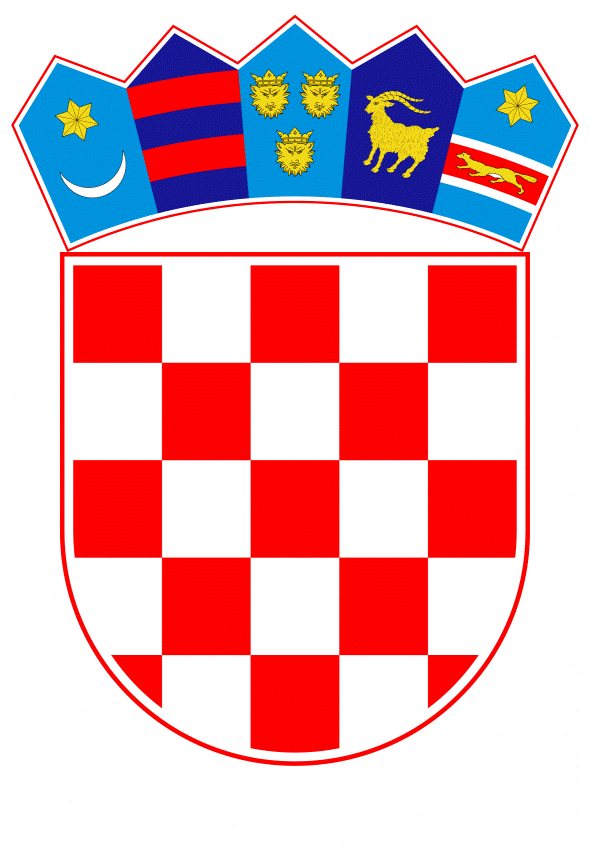 VLADA REPUBLIKE HRVATSKEZagreb, 8. ožujka 2019.______________________________________________________________________________________________________________________________________________________________________________________________________________________________Banski dvori | Trg Sv. Marka 2  | 10000 Zagreb | tel. 01 4569 222 | vlada.gov.hrVLADA REPUBLIKE HRVATSKE								Prijedlog Zakona broj______PRIJEDLOG ZAKONA O IZMJENAMA I DOPUNAMA ZAKONA O TRGOVAČKIM DRUŠTVIMAZagreb, ožujak 2019.PRIJEDLOG ZAKONA O IZMJENAMA I DOPUNAMA ZAKONA O TRGOVAČKIM DRUŠTVIMA I. USTAVNA OSNOVA ZA DONOŠENJE ZAKONA Ustavna osnova za donošenje Zakona o izmjenama i dopunama Zakona o trgovačkim društvima sadržana je u članku 2. stavku 4. podstavku 1. Ustava Republike Hrvatske („Narodne novine“, broj 85/10. - pročišćeni tekst i 5/14. - Odluka Ustavnog suda Republike Hrvatske; dalje u tekstu: Ustav). II. OCJENA STANJA I OSNOVNA PITANJA KOJA SE UREĐUJU ZAKONOM TE POSLJEDICE DONOŠENJA ZAKONA Zakon o trgovačkim društvima („Narodne novine“, broj 111/93., 34/99., 121/99. - vjerodostojno tumačenje, 52/00. - Odluka Ustavnog suda Republike Hrvatske, 118/03., 107/07., 146/08., 137/09., 125/11., 152/11. - pročišćeni tekst, 111/12., 68/13. i 110/15., dalje u tekstu: Zakon) donesen je 23. studenoga 1993., a počeo se primjenjivati 1. siječnja 1995. Zakon je usklađen s pravnom stečevinom Europske unije, međutim, s obzirom na relativno česte izmjene zakonodavnog okvira na razini Europske unije, ovim izmjenama i dopunama potrebno je uvesti rješenja iz 	Direktive (EU) 2017/828 Europskog parlamenta i Vijeća od 17. svibnja 2017. o izmjeni Direktive 2007/36/EZ u pogledu poticanja dugoročnog sudjelovanja dioničara (dalje u tekstu: Direktiva 2017/828). Zakonom o izmjenama i dopunama Zakona o trgovačkim društvima („Narodne novine“, broj 137/09.) u Zakon su prenesene odredbe Direktive 2007/36/EZ Europskog parlamenta i Vijeća od 11. srpnja 2007. o izvršavanju pojedinih prava dioničara trgovačkih društava uvrštenih na burzu (dalje u tekstu: Direktiva 2007/36). Direktivom 2017/828 izmijenjena je i dopunjena Direktiva 2007/36 u pogledu utvrđenja identiteta dioničara, prijenosa informacija i olakšavanja izvršavanja prava dioničara; transparentnosti institucionalnih ulagatelja, upravitelja imovinom i savjetnika pri glasovanju; te politike primitaka. Prema članku 8. Direktive 2006/123/EZ Europskog parlamenta i Vijeća od 12. prosinca 2006. o uslugama na unutarnjem tržištu (dalje u tekstu: Direktiva o uslugama), koja je implementirana u hrvatsko zakonodavstvo u Zakon o uslugama („Narodne novine“, broj 80/11.), države članice obvezne su omogućiti pružateljima usluga obavljanje svih potrebnih postupaka i formalnosti na daljinu i elektroničkim putem, što podrazumijeva i osnivanje trgovačkih društva na daljinu. U Republici Hrvatskoj osnivanje društava elektroničkim putem već postoji u ograničenom opsegu i to putem HITRO.HR servisa Vlade Republike Hrvatske za ubrzanu komunikaciju građana i poslovnih subjekata s državnom upravom (e-Tvrtka je usluga HITRO.HR-a koja omogućava elektroničko osnivanje društva s ograničenom odgovornošću i jednostavnog društva s ograničenom odgovornošću s temeljnim kapitalom u novcu iz bilo kojeg javnobilježničkog ili HITRO.HR ureda u Republici Hrvatskoj kod bilo kojeg od trgovačkih sudova u roku od 24 sata). Međutim, kako se za osnivanje društva putem HITRO.HR servisa ne može reći da ispunjava uvjete iz članka 8. Direktive o uslugama i članka 6. Zakona o uslugama jer zahtijeva dolazak u HITRO.HR ured, kao i nazočnost svih osnivača te drugih osoba koje sudjeluju u postupku osnivanja društva kod javnog bilježnika. Prema tumačenjima Europske komisije, elektronička procedura podrazumijeva isključivi i potpuni online pristup, bez fizičkog kontakta i slanja papira te mora biti dostupna za državljane Europskog gospodarskog prostora (međutim, ako osoba želi, i dalje može sve obaviti fizički, putem papira i fizički kod javnog bilježnika). Zaključkom Vlade Republike Hrvatske od 5. siječnja 2017. određeno je uvođenje elektroničkih postupaka za registraciju poslovnog nastana, sukladno posebnim propisima o uvjetima ostvarenja prava poslovnog nastana i slobode pružanja usluga na teritoriju Republike Hrvatske. Elektroničke procedure trebaju razviti i svoj materijalni trošak snositi sama nadležna tijela, što podrazumijeva mogućnost ispunjavanja i podnošenja zahtjeva (prijave) putem unificiranog obrasca, uz mogućnost prilaganja dokumentacije. Zaključak Vlade Republike Hrvatske od 5. siječnja 2017. naveden je i u Nacionalnom programu reformi za 2017., kojim je utvrđeno da ostvarivanje prava poslovnog nastana mora biti administrativno jednostavno i elektronički dostupno, bez papira, pečata i javnobilježničke ovjere. Kao mjera propisano je donošenje novog zakonodavnog okvira kako bi se omogućilo osnivanje trgovačkog društva elektroničkim putem – na daljinu, odnosno poslovnog nastana. Države se u nastojanju stvaranja novih vrijednosti suočavaju s izazovima jedinstvenog i inovativnog pristupa postizanja konkurentnosti. Jedan od načina postizanja veće konkurentnosti je i učinkovit sustav osnivanja društava. Države s najučinkovitijim sustavima osnivanja društava imaju jednostavne postupke pokretanja poslovanja prilagođene korisniku. Pravne formalnosti u vezi s osnivanjem društava ugrađene su u elektronički sustav koji, po ispunjenju svih pretpostavki i zaprimanju uplate, automatski obrađuje podatke i izdaje potvrdu o osnivanju. Ovim prijedlogom izmjena i dopuna Zakona predlaže se osuvremeniti i olakšati osnivanje trgovačkih društava u Republici Hrvatskoj. Cilj koji se želi postići jest unaprjeđenje pokretanja poslovanja, kao prvog koraka u svijetu poduzetništva, koje mora biti prilagođeno sadašnjem vremenu i novim komunikacijskim mogućnostima. Time će se poboljšati i pozicija na ljestvici Doing Business u području pokretanja poslovanja. Navedeni cilj postići će se propisivanjem mogućnosti da se društvo s ograničenom odgovornošću i jednostavno društvo s ograničenom odgovornošću, koji su najčešće korišteni načini registriranog poslovanja, osnivaju na daljinu. Omogućavanjem osnivanja ovih oblika društava na daljinu hrvatsko će gospodarstvo postati konkurentnije i privlačnije investitorima. Nadalje, u skladu s globalnim trendovima poslovanja bez papira (paperless) i elektroničkom prijenosu informacija koji postaje osnovni standard komunikacije u poslovnom svijetu te nastojanju da se smanji administrativno opterećenje poduzetnika, izmjenama i dopunama Zakona omogućava se poduzimanje svih radnji u vezi s upisom u sudski registar na daljinu (korištenjem suvremenih komunikacijskih tehnologija). Sa svrhom administrativnog rasterećenja i lakšeg poslovanja napušta se obveza upisa predmeta poslovanja u glavnu knjigu sudskog registra osim kada je riječ o djelatnostima koje se registriraju i obavljaju temeljem suglasnosti nadležnog tijela. Stoga se predlaže da se predmet poslovanja (osim kod dioničkog društva) utvrđuje posebnom odlukom. Prilikom osnivanja društva to će biti dodatni dokument koji se traži od osnivača. Međutim, naknadna promjena djelatnosti je znatno olakšana jer članovi mogu donijeti odluku da mijenjaju (dopunjuju) djelatnosti kojima će se trgovačko društvo baviti, ne moraju mijenjati društveni akt već je dovoljno da novu odluku o predmetu poslovanja dostave registarskom sudu. Naime, predmet poslovanja ne bi trebao biti pravno relevantan za odnose s trećim osobama jer posao sklopljen izvan toga je valjan (u odnosima s trećima predmet poslovanja je važan samo ako se netko želi predstaviti u prometu što radi i čime se bavi). Predmet poslovanja važan je jedino u odnosima unutar društva da se može postupiti protiv onoga tko vodi poslove društva ako uđe u neki posao izvan toga pa nastane šteta. Predmetom poslovanja članovi društva određuju interno kako društvo treba poslovati i putem čega žele da se ostvaruje cilj društva. Zbog navedenoga, zadržano je pravilo da predmet poslovanja određuju članovi društva. Osim navedenog, primijećeno je kako institut trgovca pojedinca, koji je uveden u pozitivne propise Republike Hrvatske prilikom donošenja Zakona o trgovačkim društvima iz 1993. godine, do danas nije zaživio, s obzirom na to da u sudskim registrima postoje svega desetak registriranih trgovaca pojedinaca na cjelokupnom teritoriju naše države. Također, ne nalazi se razlog za opstojnost ovakvog oblika poduzetništva jer poduzetnici mogu djelovati ili kao obrtnici ili mogu za potrebe obavljanja željene djelatnosti osnovati jednostavno društvo s ograničenom odgovornošću ili društvo s ograničenom odgovornošću. Slijedom navedenoga, ovim izmjenama i dopunama predlaže se iz Zakona izbaciti pojam trgovca pojedinca. III. OCJENA I IZVORI POTREBNIH SREDSTAVA ZA PROVOĐENJE ZAKONA Sredstva za provedbu navedenog Zakona osigurana su u Državnom proračunu za 2018. godinu, 2019. godinu i projekcijama za 2020. godinu u okviru Razdjela 110 - Ministarstvo pravosuđa na projektu K544091 - OP KONKURENTNOST I KOHEZIJA, na skupini 32 - Materijalni rashodi. Sredstva u iznosu 925.000,00 kn su utrošena za usluge nadogradnje aplikativnog sustava sudskog registra (on-line registracija poslovnog nastana) u 2018. godini, dok su sredstva za provedbu u 2019. godini osigurana u iznosu od 2.352.878,00 kn, a u 2020. godini planirana u iznosu od 4.703.920,00 kn. PRIJEDLOG ZAKONA O IZMJENAMA I DOPUNAMA ZAKONA O TRGOVAČKIM DRUŠTVIMAČlanak 1. U Zakonu o trgovačkim društvima („Narodne novine“ broj  111/93., 34/99., 121/99., 52/00., 118/03., 107/07., 146/08., 137/09., 125/11., 152/11. - pročišćeni tekst, 111/12., 68/13. i 110/15.) u Dijelu prvom Glavi I. naslov i Odjeljak 1. s člancima 1. do 3. mijenjaju se i glase: „Odjeljak 1. OSNOVNE ODREDBE Predmet Zakona Članak 1. (1) Ovim Zakonom uređuje se osnivanje, ustroj, prestanak i statusne promjene trgovačkih društava te povezana društva. Prijenos propisa Europske unije Članak 2. Ovim Zakonom u hrvatski pravni sustav prenose se: - Direktiva 2007/36/EZ Europskog parlamenta i Vijeća od 1. srpnja 2007. o izvršavanju pojedinih prava dioničara trgovačkih društava uvrštenih na burzu (SL L 184, 14.7.2007.) kako je zadnje izmijenjena Direktivom (EU) 2017/828 Europskog parlamenta i Vijeća od 17. svibnja 2017. o izmjeni Direktive 2007/36/EZ u pogledu poticanja dugoročnog sudjelovanja dioničara (Tekst značajan za EGP) (SL L 132, 20.5.2017.),- Direktiva 2009/102/EZ Europskog parlamenta i Vijeća od 16. rujna 2009. iz područja prava trgovačkih društava o društvima s ograničenom odgovornošću s jednim članom (kodificirana verzija) (Tekst značajan za EGP) (SL L 258, I .10.2009.),- Direktiva Vijeća 2013/24/EU od 13. svibnja 2013. o prilagođavanju određenih direktiva u području prava društava zbog pristupanja Republike Hrvatske (SL L 158, 10.6.2013.), - Direktiva (EU) 2017/1132 Europskog parlamenta i Vijeća od 14. lipnja 2017. o određenim aspektima prava društava (kodificirani tekst) (Tekst značajan za EGP) (SL L 169, 30.6.2017.).Pojam trgovca i trgovačkoga društva Članak 3. (1) Trgovac je, ako ovim Zakonom nije drugačije određeno, osoba koja samostalno trajno obavlja gospodarsku djelatnost radi ostvarivanja dobiti proizvodnjom, prometom robe ili pružanjem usluga na tržištu. (2) Osobe koje se bave slobodnim zanimanjima uređenim posebnim propisima smatraju se trgovcima u smislu ovoga Zakona samo ako je to u tim propisima određeno. (3) Trgovačka društva jesu javno trgovačko društvo, komanditno društvo, dioničko društvo, društvo s ograničenom odgovornošću i gospodarsko interesno udruženje (u daljnjem tekstu: trgovačka društva). (4) Javno trgovačko društvo, komanditno društvo i gospodarsko interesno udruženje su društva osoba, a dioničko društvo i društvo s ograničenom odgovornošću su društva kapitala. (5) Trgovačko društvo može se osnovati za obavljanje gospodarske ili bilo koje druge djelatnosti. (6) Trgovačko društvo je trgovac, neovisno o tome obavlja li gospodarsku ili neku drugu djelatnost. (7) Individualni poljodjelci nisu trgovci u smislu ovoga Zakona.“. Članak 2. U članku 7. stavak 1. mijenja se i glasi: „(1) Trgovačko društvo može imati jednu ili više podružnica u kojima obavlja svoje djelatnosti.“U stavku 2. u prvoj rečenici riječi: „trgovac pojedinac ili“ brišu se. U stavku 5. podstavku 2. riječi: „ili ako trgovac pojedinac bude izbrisan iz sudskog registra“ brišu se. Članak 3. U članku 8. stavku 3. točki 1. riječi: „tvrtka, sjedište i djelatnosti“ zamjenjuju se riječima: „tvrtka i sjedište“. U stavku 5. iza riječi: „stavka 4.“ dodaju se riječi: „točaka 1. i 3.“.U stavku 6. iza riječi: „stavka 4.“ dodaju se riječi: „točaka 1. i 3.“.  Članak 4. U članku 9. stavak 2. briše se. Članak 5. U članku 11. stavku 2. riječi: „upisane u sudski registar kod istoga registarskoga suda“ zamjenjuju se riječima: „sa sjedištem u Republici Hrvatskoj“. Članak 6. U članku 14. stavku 1. riječi: „i industrijskog“ brišu se.   Članak 7. U članku 15. stavku 1. riječi: „Vlade Republike Hrvatske ili državnog organa koga ona ovlasti“ zamjenjuju se riječima: „ministarstva nadležnog za poslove uprave“.   U stavku 3. riječ: „Izuzetno“ zamjenjuje se riječju: „Iznimno“. Članak 8. U Glavi II. Odjeljak 2. i članci 24. i 25. brišu se. Članak 9. U članku 29. stavku 1. riječ: „isti“ briše se. U stavku 2. riječi: „Ako je u sudskom registru u koji treba upisati tvrtku podružnice takva tvrtka već upisana, tvrtka“ zamjenjuju se riječima: „Tvrtka“. Članak 10. U članku 32. stavak 3. mijenja se i glasi: „(3) Ako je zakonom propisano da trgovačko društvo može početi obavljati djelatnost ili djelatnosti koje čine predmet njegovoga poslovanja nakon što nadležno tijelo donese odluku kojom se utvrđuje da društvo udovoljava tehničkim, zdravstvenim, ekološkim i drugim uvjetima propisanima za obavljanje te ili tih djelatnosti (suglasnost za početak rada), ono smije početi obavljati takvu djelatnost čim pribavi takvu odluku. Okolnost da je društvo pribavilo ovu odluku ne upisuje se u sudski registar, niti se ova odluka polaže u zbirku isprava.“.U stavku 4. iza riječi: „trgovačkih društava“ dodaju se riječi: „(zakonski oblik kao uvjet za obavljanje djelatnosti)“, a iza riječi: „akta nadležnog tijela“ dodaju se riječi: „(suglasnost za djelatnost)“.Članak 11. Članak 33. mijenja se i glasi: „(1) Predmet poslovanja trgovačkoga društva utvrđuje se u dioničkom društvu statutom, a u ostalim trgovačkim društvima odlukom članova društva koja se prilikom osnivanja donosi kako se sklapa društveni ugovor, a mijenja se većinom koja je potrebna za izmjenu društvenog ugovora. (2) Predmet poslovanja može se utvrditi navođenjem djelatnosti koje trgovačko društvo namjerava obavljati ili općom odredbom bez tog navođenja.“.Članak 12. Članak 34. mijenja se i glasi:  „(1) Predmet poslovanja  upisuje se kao evidencijski podatak u sudskom registru. Trgovačko društvo dužno je dostavljanjem odluke kojom se utvrđuje predmet poslovanja, a za dioničko društvo statuta, te popisa djelatnosti izvijestiti registarski sud o tome koje djelatnosti čine utvrđeni predmet poslovanja društva. Na isti je način trgovačko društvo dužno izvijestiti registarski sud i o svakoj izmjeni utvrđenog predmeta poslovanja. (2) Propisuje li se drugim propisom da se neka djelatnost upisuje u sudski registar, a nije riječ o djelatnostima iz stavka 3. ovog članka Zakona, smatra se da je udovoljeno zahtjevu za upisom ako je djelatnost u pogledu koje se takva obveza propisuje navedena u statutu odnosno odluci kojom se utvrđuje predmet poslovanja, a statut odnosno odluka su zajedno s popisom djelatnosti dostavljeni registarskom sudu radi upisa kao evidencijskog podatka u sudskom registru. (3) Ako je za pojedine djelatnosti zakonom propisano da se mogu obavljati samo na temelju suglasnosti, dozvole ili drugog akta nadležnog tijela, predmet poslovanja u dijelu u kojem se odnosi na te djelatnosti upisuje se u glavnu knjigu sudskog registra. Upis tih djelatnosti u sudski registar provest će se samo na temelju prethodne suglasnosti ili dozvole toga nadležnog tijela.“.Članak 13. U članku 35. stavku 1. riječi: „upisane u sudskom registru“ zamjenjuju se riječima: „koje čine utvrđeni predmet poslovanja društva“.U stavku 2. riječi: „koja je upisana u sudski registar,“ zamjenjuju se riječima: „iz stavka 1. ovoga članka,“, a riječi: „upisanu djelatnost“ zamjenjuju se riječima: „djelatnost koja čini utvrđeni predmet poslovanja društva“.U stavku 3. riječi: „upisane u sudski registar, odnosno djelatnosti iz“ zamjenjuju se riječima: „iz stavka 1. i“.   Članak 14. Članak 36. briše se. Članak 15.U članku 38. stavak 2. briše se.Dosadašnji stavak 3. postaje stavak 2.Članak 16. Članak 53. briše se. Članak 17. U članku 61. stavku 1. riječ: „suca“ zamjenjuje se riječju: „suda“. Članak 18. Članak 62. mijenja se i glasi:„(1) Prijava za upis u sudski registar podnosi se na način propisan zakonom kojim se uređuje postupak po kojem postupaju sudovi u registarskim stvarima. (2) Isprave na koje se prijava poziva podnose se uz prijavu u izvorniku, ovjerenoj preslici, odnosno prijepisu, ili u drugom zakonom propisanom obliku. (3) Ako ovim Zakonom nije drugačije određeno, prijavu za upis podnosi za: - javno trgovačko društvo svi njegovi članovi - komanditno društvo svi komplementari - za dioničko društvo svi članovi uprave i predsjednik nadzornog odbora, odnosno svi izvršni direktori i predsjednik upravnog odbora,  - za društvo s ograničenom odgovornošću svi članovi uprave, a ako ono ima nadzorni odbor i predsjednik toga odbora. (4) Ako zakonom nije drugačije određeno, prijava iz stavka 1. ovoga članka podnosi se u roku od 15 dana od dana kada se ispune pretpostavke za upis koje su propisane ovim ili posebnim zakonom.“. Članak 19. Članak 63. briše se.Članak 20. Članak 64. mijenja se i glasi: „(1) Upis u sudski registar trgovački sud objavljuje na internetskoj stranici sudskog registra. (2) Smatra se da je upis objavljen istekom dana kad je objavljen na internetskoj stranici sudskog registra.“.Članak 21. U članku 70. stavku 1. riječi: „sjedište, adresa i predmet poslovanja društva“ zamjenjuju se riječima: „sjedište i poslovnu adresu“, riječ: „te“ zamjenjuje se zarezom, a iza riječi: „ovlasti“ dodaju se riječi: „te djelatnosti iz članka 34. stavka 2. ovoga Zakona“. U stavku 2. iza zagrade i riječi: „(društveni ugovor)“ dodaju se riječi: „i odluka o utvrđivanju predmeta poslovanja“. U stavku 3. riječi: „predmeta poslovanja društva,“ zamjenjuju se riječima: „djelatnosti iz članka 34. stavka 2. ovoga Zakona,“.Članak 22. U članku 97. točka 4. mijenja se i glasi: „otvaranje stečajnog postupka“. Članak 23. U članku 112.  stavak 1. mijenja se i glasi:„(1) Ako se nakon pravomoćnosti rješenja o potvrdi stečajnog plana donese rješenje o zaključenju stečajnog postupka, članovi mogu odlučiti da nastave društvo.“. Članak 24.U članku 127. stavak 2. mijenja se i glasi:„(2) Poslovne knjige i dokumentaciju društva likvidatori će predati na čuvanje Hrvatskoj gospodarskoj komori. Hrvatska gospodarska komora dužna je zaprimljene isprave čuvati i postupati s njima u skladu s pravilima kojima se uređuje postupanje s arhivskim gradivom i arhivama. Naknada za pohranu i čuvanje poslovnih knjiga i dokumentacije društva podmiruje se na teret društva prije njegovog brisanja, u iznosu koji pravilnikom odredi ministar nadležan za poslove pravosuđa.“. Članak 25. U članku 187. stavku 1. točki 1. iza riječi: „i“ dodaju se riječi: „djelatnosti iz članka 34. stavka 2. ovoga Zakona, ako čine“. Stavak 3. mijenja se i glasi: „(3) Zajedno s prijavom za upis u sudski registar, registarskom sudu dostavlja se i popis djelatnosti koje čine utvrđeni predmet poslovanja društva.“.  Iza stavka 3. dodaje se stavak 4. koji glasi:„(4) Priložene isprave čuvaju se u sudu u izvorniku ili u ovjerenome prijepisu ili preslici, ili u drugom zakonom propisanom obliku.“.Članak 26. U članku 189. stavku 1. točka 3. mijenja se i glasi: „3. djelatnosti iz članka 34. stavka 2. ovoga Zakona, ako čine predmet poslovanja društva,“. Članak 27. Naslov iznad članka 190. i članak 190. brišu se.  Članak 28. U članku 210. stavku 1. riječi: „do 190.“ zamjenjuju se riječima: „do 189.a“.Članak 29.U članku 226. stavci 1., 2. i 3. mijenjaju se i glase:„(1) Dionice se upisuju u registar dionica društva s oznakom imena i prezimena, prebivališta, odnosno tvrtke i sjedišta te poštanske adrese i adrese elektroničke pošte imatelja dionica, ako je društvo izdalo dionice bez nominalnog iznosa njihov broj, a ako je riječ o dionicama s nominalnim iznosima njihov broj i nominalni iznos. Dioničari su dužni te podatke dostaviti društvu. Statutom se može odrediti pod kojim pretpostavkama je dopušteno upisati dionice u registru dionica na svoje ime ako one pripadaju nekom drugom. Ako su dionice upisane u registru dionica na investicijski fond u smislu Zakona o otvorenim investicijskim fondovima s javnom ponudom i Zakona o alternativnim investicijskim fondovima, a imatelji njihovih udjela ili dionica nisu isključivo institucionalni ulagatelji, smatra se da je dioničar investicijski fond  u smislu navedenih Zakona neovisno o tome što su ulagatelji imatelji tih dionica u zajedničkom vlasništvu. Ukoliko investicijski fond nema pravnu osobnost utoliko se smatra da su to dionice društva za upravljanje investicijskim fondom.(2) U odnosu prema društvu priznaju se prava i obveze iz dionice samo onome tko je upisan u registru dionica. Ako je društvo izdalo dionice kao vrijednosne papire u nematerijaliziranom obliku, mjerodavno je stanje na računu dioničara kojeg za dionice društva vodi zakonom za to ovlaštena pravna osoba. Pravo glasa iz dionica nema osoba na koju su dionice upisane u registru dionica ako  prekorači gornju granicu koja je određena statutom ili prekrši obvezu otkriti kome pripadaju dionice koje su na nju upisane u registru dionica koja je određena statutom, u skladu sa stavkom 1. trećom rečenicom ovoga članka. Dionice ne daju nadalje pravo glasa nakon što je protekao rok za davanje obavijesti uz prijetnju gubitka prava glasa iz dionica u skladu sa stavkom 3. četvrtom rečenicom ovoga članka sve dok se društvu ne dadu te obavijesti.(3) Kada se prenosi dionica, brisanje ranijeg dioničara i upis novoga provodi se u registru na temelju zahtjeva kome se mora pridonijeti dokaz o tome da je dionica prenesena. Dovoljno je priopćiti podatke u skladu s člankom 297.d stavkom 4. ovoga Zakona. Posrednici su dužni uz naknadu za to potrebnih troškova dati društvu sve potrebne podatke za vođenje registra dionica. Zatraži li to društvo, svatko tko je upisan u registru dionica dužan ga je bez odgađanja obavijestiti jesu li to njegove dionice. Ako je posrednik povodom postupka prijenosa dionica samo privremeno upisan u registar dionica, taj upis sa sobom ne povlači obveze iz stavka 2. ovoga članka i članka 297.b ovoga Zakona i ne dovodi do primjene ograničenja iz statuta prema stavku 1. trećoj rečenici ovoga stavka.“.Članak 30. U članku 245.a stavku 2. riječi: „i javno ovjereni potpisi novih članova uprave,“ brišu se. Članak 31.Iza članka 247. dodaje se članak 247.a i naslov iznad njega koji glase:„Politika primitaka društava dionice kojih su uvrštene na uređeno tržište radi trgovanja Članak 247.a(1) Nadzorni odbor društva dionice kojeg su uvrštene na uređeno tržište radi trgovanja  odlučuje o sustavu primitaka članova uprave. Politika primitaka sadrži najmanje sljedeće podatke, a glede sastavnih dijelova primitaka ako ih ona uopće ima:1. koliko primitak pridonosi poslovnoj strategiji i dugoročnom razvoju društva;2. sve fiksne i varijabilne dijelove primitka te koji su njihovi postotni (relativni) udjeli u ukupnom primitku; 3. sva financijska i nefinancijska mjerila za isplatu promjenjivog, varijabilnog dijela uključujućia) objašnjenje kako ta mjerila pridonose ostvarivanju ciljeva propisanih u točki 1.b) metode pomoću kojih se utvrđuje jesu li mjerila ispunjena; 4. razdoblja za koja se odgađa isplata dijela primitka i ima li društvo pravo zahtijevati vraćanje varijabilnih dijelova primitaka; 5. ako društvo dio primitka daje u dionicamaa) kad će član uprave steći dioniceb) je li član uprave dužan i pod kojim uvjetima, zadržati dionice određeno vrijeme nakon što ih je stekaoc) razjašnjenje kako ovaj dio primitka pridonosi ostvarivanju ciljeva propisanih u točki 1. 6. menadžerski ugovor ili drugi odgovarajući ugovor člana uprave i društva sa sljedećim podacima:a) koliko ugovor traje i pod kojim pretpostavkama prestaje, uključujući  ugovorene rokove za raskid odnosno otkaz ugovora, b) obveze društva prema članu uprave s naslova otpremnine, c) uplaćuje li društvo članu uprave dobrovoljno mirovinsko i zdravstveno osiguranje i ima li obvezu dokupiti članu uprave mirovinski staž ako on po prestanku menadžerskog ugovora odlazi u prijevremenu mirovinu;  7. objašnjenje kako su se pri utvrđivanju primitaka uzimali u obzir uvjeti radničkih primitaka i uvjeti rada uključujući i objašnjenje koji je točno krug radnika bio uključen u donošenje politike primitaka za članove uprave;8. postupak donošenja, provedbe i nadzora politike primitaka, kao i ulogu odbora nadzornog odbora za nagrađivanja i imenovanja ili drugih odbora te mjere za suzbijanje sukoba interesa.9. podastre li nadzorni odbor glavnoj skupštini svoju preispitanu politiku primitaka sukladno odredbama članka 276.a stavka 3. ovoga Zakona:a) objašnjenje svih bitnih izmjena ib) pregled u kojoj su mjeri u novoj preispitanoj politici primitaka uvaženi rezultati  glasovanja i stajališta dioničara o ranijoj politici primitaka i izvješća o primicima. (2) Nadzorni odbor društva dionice kojih su uvrštene na uređeno tržište radi trgovanja utvrđuje politiku primitaka članova uprave surađujući s glavnom skupštinom sukladno odredbama članka 276.a stavka 1. ovoga Zakona, odnosno tako što ona odobrava politiku primitaka koju joj je on podastro. Nadzorni odbor smije privremeno odstupiti od politike primitaka ako to nužno zahtijeva dugoročna dobrobit društva, a politika primitaka je to predvidjela i u njoj se navodi u kojem se dijelu smije odstupiti od utvrđene politike primitaka i po kojem postupku.“.Članak 32. U članku 255. iza stavka 3. dodaje se stavak 4. koji glasi:„U društvima dionicama kojih se trguje na uređenom tržištu najmanje jedan član nadzornog odbora mora biti stručan u području računovodstva ili revizije financijskih izvješća.“.Članak 33.Iza članka 263. dodaju se članci 263.a, 263.b, 263.c i 263.d, s naslovima iznad, koji glase:„Poslovi s povezanim osobamaČlanak 263.a(1) Poslovi s povezanim osobama su pravni poslovi i radnje:1. kojima se predmet ili neka druga imovinska vrijednost naplatno ili besplatno otuđuje, opterećuje ili prepušta i2. koji se poduzimaju s povezanim osobama u smislu treće rečenice ovoga stavka.Propuštanje nije posao u smislu prve rečenice ovoga stavka. Povezane osobe su „povezana poduzeća ili osobe“ u smislu Međunarodnih standarda financijskog izvješćivanja koji su se na temelju trenutno važećeg izdanja preuzeti Uredbom Komisije (EZ) br. 1126/2008 od 3. studenog 2008. o usvajanju određenih međunarodnih računovodstvenih standarda u skladu s Uredbom (EZ) br. 1606/2002 Europskog parlamenta i Vijeća (SL L 320, 29.11.2008, str. 1), a koja je zadnji put izmijenjena Uredbom (EU) 2018/519 (SL L 87, 3.4.2018, str. 3). (2) Poslovi s povezanim osobama nisu redoviti poslovi društva koje ono poduzima s povezanim osobama pod uobičajenim tržišnim uvjetima. Društva dionice kojih su uvrštene na uređeno tržište radi trgovanja provodit će unutarnji postupak kako bi se redovito provjerilo je li društvo poslovalo s povezanim osobama u skladu s prvom rečenicom ovog stavka. Povezane osobe ne smiju sudjelovati u tim provjerama. Statutom društva može se isključiti primjena prve  rečenice ovog stavka. (3) Poslovi s povezanim osobama nisu1. poslovi s društvima kćerima, pod uvjetom da je društvo izravno ili neizravno njihov jedini član ili da u tim društvima kćerima ni jedna s društvom povezana osoba nema udio izravno ni neizravno;  2. poslovi s kojima se treba suglasiti ili ih odobriti glavna skupština;3. svi poslovi i radnje koji se poduzimaju na temelju suglasnosti ili odobrenja glavne skupštine, a posebnoa) radnje povezane s povećanjem ili smanjenjem temeljnog kapitala (članci 304. do 354. ovoga Zakona), poduzetničkim ugovorima (članci 479. do 492. ovoga Zakona) te poslovi koji se poduzimaju na temelju tih ugovora,b) prijenos cijele imovine društva odnosno strukturne promjene iz članka 552. ovoga Zakonac) stjecanje vlastitih dionica u skladu s člankom 233. stavkom 1. ovoga Zakona,d) ugovori na koje se primjenjuju pravila o nastavku osnivanja iz članka 194.a ovoga Zakona,e) prijenos dionica manjinskih dioničara u skladu s člancima 300.f do 300.k ovoga Zakona,f) poslove u okviru pripajanja, spajanja, podjele i preoblikovanja u skladu s ovim Zakonom;4. poslovi kojima se utvrđuju primici članova uprave ili članova nadzornog odbora u skladu s člankom 247.a stavak 2. i člankom 269. stavak 3 ovoga Zakona. 5. poslovi koje sklopi kreditna institucija na temelju mjera kojima je cilj zaštita njihove stabilnosti i koje je donijelo ili odobrilo nadležno tijelo zaduženo za bonitetni nadzor u smislu prava Europske unije 6. poslovi koji se nude svim dioničarima pod jednakim uvjetima.Prethodna suglasnost nadzornog odbora za poslove s povezanim osobama Članak 263.b (1) Nadzorni odbor društva dionice kojeg su uvrštene na uređeno tržište radi trgovanja  treba se prethodno suglasiti s poslovima koje društvo poduzima s povezanim osobama ako vrijednost tog posla samostalno ili zajedno s drugim poslovima koje je društvo poduzelo s povezanom osobom u zadnjih dvanaest mjeseci prije nego što se taj posao poduzima premašuje 2,5% zbroja dugotrajne i kratkoročne imovine utvrđene zadnjim godišnjim financijskim izvješćima. Dugotrajna i kratkoročna imovina određuju se u skladu s propisima o računovodstvu koji su na snazi u vrijeme primjene.   (2) Članu nadzornog odbora isključeno je pravo glasa kad se glasuje o odluci u skladu sa stavkom 1. ovoga članka  ako je on ujedno i povezana osoba s kojom društvo poduzima posao. (3) Ako je društvo kao vladajuće društvo dužno utvrditi konsolidirano godišnje financijsko izvješće u skladu s člankom 250.b ovoga Zakona, umjesto zbroja dugotrajne i kratkoročne imovine utvrđene zadnjim godišnjim financijskim izvješćima društva treba uzeti zbroj dugotrajne i kratkoročne imovine koncerna utvrđen zadnjim konsolidiranim godišnjim financijskim izvješćima vladajućeg društva koncerna.(4) Uskrati li nadzorni odbor prethodnu suglasnost poslu s povezanim osobama, uprava može zahtijevati da odluka glavne skupštine nadomjesti prethodnu suglasnost nadzornog odbora. Dioničaru je isključeno pravo glasa kad se glasuje o toj odluci ako je on ujedno i povezana osoba s kojom društvo poduzima posao. Postupak prethodne suglasnosti nadzornog odbora za poslove s povezanim osobamaČlanak 263.c(1) Ako komisija nadzornog odbora iz članka 264. stavka 3. ovoga Zakona predloži nadzornom odboru da uskrati prethodnu suglasnost poslu koji društvo kani poduzeti s povezanom osobom, nadzorni se odbor smije  suglasiti s poslom u skladu s odredbama članka 263.b stavka 1. ovoga Zakona samo ako revizor ili revizijsko društvo potvrdi da je posao društva i povezane osobe primjeren sa stajališta društva i dioničara koji nisu ujedno i povezane osobe.(2) Ako nadzorni odbor nema komisiju iz članka 264. stavka 3. ovoga Zakona, pri glasovanju o odluci nadzornog odbora iz članka 263.b ovoga Zakona isključeno je pravo glasa članovima nadzornog odbora glede kojih postoji sumnja da su u sukobu interesa na temelju svojih odnosa s povezanim osobama.Objava transakcija s povezanim osobamaČlanak 263.d(1) Društva dionice kojih su uvrštene na uređeno tržište radi trgovanja moraju bez odgode objaviti transakcije s povezanim osobama za koje je potrebna suglasnost u skladu sa člankom 263. b ovoga Zakona na svojim internetskim stranicama ili na drugi način koji će omogućiti javnosti dostupnost obavijesti. Ova obveza obuhvaća i transakcije koje treba, zajedno s transakcijom za koju je potrebna suglasnost, uzeti u obzir radi izračuna vrijednosti prema članku 263. b ovoga Zakona. Obavijest na internetskim stranicama društva mora biti dostupna javnosti najmanje pet godina od dana objavljivanja na internetskim stranicama.(2) Obavijest mora sadržavati sve bitne informacije koje su potrebne za ocjenu je li transakcija primjerena s aspekta društva i dioničara koji nisu povezane osobe. Sadržaj obavijesti u smislu prethodne rečenice uključuje barem informacije o prirodi odnosa s povezanom osobom, imena povezanih osoba, datum i vrijednost transakcije. (3)  Nema obveze iz stavka 1. ovog članka ako je informacija već objavljena u skladu s člankom 17. Uredbe (EU) br. 596/2014 Europskog parlamenta i Vijeća od 16. travnja 2014. o zlouporabi tržišta (Uredba o zlouporabi tržišta) te stavljanju izvan snage Direktive 2003/6/EZ Europskog parlamenta i Vijeća i direktiva Komisije 2003/124/EZ, 2003/125/EZ i 2004/72/EZ (u daljnjem tekstu: Uredba (EU) br. 596/2014) i sadrži informacije koje se zahtijevaju prema stavku 2. ovog članka. Članak 17. stavci 4. i 5. Uredbe (EU) br. 596/2014 primjenjuju se na odgovarajući način.(4) Ako je izdavatelj matično društvo u smislu Međunarodnih standarda financijskog izvještavanja usvojenih     u skladu s Uredbom (EZ) br. 1606/2002, stavci 1. do 3. ovog članka primjenjuju na odgovarajući način i na     transakcije društva kćeri, pod uvjetom da bi se te transakcije morale objaviti u skladu sa stavkom 1. ovog     članka kada bi ih poduzelo matično društvo.“.Članak 34.U članku 264. stavak 3. mijenja se i glasi:„(3) Nadzorni odbor može imenovati komisije radi pripreme odluka koje donosi i nadzora njihova provođenja. Komisije ne mogu odlučivati o pitanjima iz nadležnosti nadzornog odbora. Nadzorni odbor može imenovati komisiju koja će predlagati odluke iz članka 263.b stavak 1. ovoga Zakona. Većina članova te komisije ne smiju biti povezane osobe koje sudjeluju u poslu u smislu članka 263.a stavak 1. treća rečenica ovoga Zakona, a nadzorni odbor treba za njih procijeniti postoji li sumnja da su u sukobu interesa na temelju njihovih odnosa s povezanim osobama. Komisije su dužne o svom radu redovito izvješćivati nadzorni odbor.“.Članak 35. U članku 269.  iza stavka 2. dodaje se stavak 3. koji glasi: „(3) Društva dionice kojih su uvrštene na uređeno tržište radi trgovanja  moraju najmanje svake četiri godine odlučivati o primitcima članova nadzornog odbora. Dopuštena je odluka kojom se potvrđuje ranija odluka; u preostalome dijelu primijenit će se odredba stavka 1. druge rečenice ovoga članka. Trebaju se u razumljivom obliku navesti barem oni podaci koji se spominju u odredbi članka 247.a stavka 1. druge rečenice ovoga Zakona. Odluka nije pobojna ako se prekrše pravila iz odredbe treće rečenice ovoga stavka. Na odgovarajući način primjenjuju se odredbe članka 276.a stavci 2. i 3 ovoga Zakona.“.Članak 36.Iza članka 272.p dodaje se naslov pododjeljka "Pododjeljak 2.c" i, ispod tog naslova, naslov i članak 272.r koji glase:„Izvješće o primicimaČlanak 272.r(1) Uprava i nadzorni odbor društva dionice kojeg su uvrštene na uređeno tržište radi trgovanja sastavljaju jednom godišnje jasno i razumljivo izvješće o svim primicima koje je društvo ili neko drugo društvo u sastavu istoga koncerna isplatilo ili se obvezalo isplatiti svakom trenutnom i bivšem članu uprave i nadzornog odbora tijekom posljednje poslovne godine. Izvješće o primicima sadrži ime i prezime svake osobe navedene u prvoj rečenici ovoga stavka i najmanje sljedeće podatke ako ih društvo uopće ima:1. sve fiksne i varijabilne dijelove primitaka, njihove postotne udjele u ukupnom primitku, objašnjenje kako su usklađeni s važećom politikom primitaka, uključujući način na koji podupiru dugoročnu uspješnost društva te kako su se primjenjivala mjerila za ocjenu te uspješnosti, 2. usporedni prikaz godišnjih izmjena primitaka, prihoda odnosno dobiti društva i prosječnih primitaka radnika zaposlenih na puno radno vrijeme za posljednjih pet poslovnih godina uključujući objašnjenje kako su se radnički primici uzimali u obzir pri izračunu prosječnih primitaka te koji je krug radnika bio uključen u taj izračun, 3. broj dionica i opcija na dionice koje im je društvo dalo ili im se obvezalo dati te glavne uvjete za ostvarivanje prava, uključujući cijenu po kojoj se ona ostvaruju i datum kad se ostvaruju te svaku izmjenu tih uvjeta, 4. je li društvo i kako zahtijevalo vraćanje varijabilnih dijelova primitka, 5. je li društvo odstupilo od politike primitaka u skladu s odredbama članka 247.a stavka 2. ovoga Zakona,  objašnjenje zašto je to bilo nužno te od kojih se točno dijelova politike primitaka odstupilo, 6. objašnjenje kako se uvažila odluka glavne skupštine iz odredbe članka 276.a stavka 4. ovoga Zakona.(2) Izvješće o primicima za svakog člana uprave treba sadržavati podatke i o primicima koje:1. je članu uprave isplatila ili mu se obvezala isplatiti u poslovnoj godini treća osoba u vezi s poslovima koje je obavljao kao član uprave,2. se društvo obvezalo isplatiti članu uprave u slučaju prijevremenog prestanka članstva u upravi i izmjene te pogodbe u prošloj poslovnoj godini,3. se društvo obvezalo isplatiti članu uprave u slučaju redovitog prestanka članstva u upravi,  gotovinsku vrijednost te ukupne obveze, iznos koji je društvo izdvojilo za tu namjenu u prošloj poslovnoj godini ili se obvezalo izdvojiti kao i izmjene te pogodbe u prošloj poslovnoj godini,4. je bivšem članu uprave, kojemu je članstvo u upravi prestalo u prošloj poslovnoj godini, društvo u vezi s time isplatilo ili se obvezalo isplatiti. (3) Izvješće o primicima ispituje revizor koji ispituje i godišnja financijska izvješća društva. Revizor je dužan ispitati sadrži li izvješće o primicima podatke iz odredbi stavaka 1. i 2. ovog članka. On je dužan sastaviti izvješće o ispitivanju izvješća o primicima. To izvješće prilaže se izvješću o primicima.(4) Društvo je dužno na razdoblje od deset godina objaviti i učiniti besplatno dostupnim na svojim internetskim stranicama izvješće o primicima i izvješće iz odredbe stavka 3. treće rečenice ovog članka nakon što glavna skupština donese odluku u skladu s odredbom članka 276.a stavka 4. prve rečenice ovoga Zakona ili nakon što je to izvješće odastrto za raspravu na glavnoj skupštini u skladu s odredbom članka 276.a stavka 5. ovoga Zakona.(5) Izvješće o primicima ne smije sadržavati podatke koji se tiču obiteljskih prilika pojedinih članova uprave i nadzornog odbora. Društvo je dužno ukloniti iz izvješća o primicima sve osobne podatke koji su bili dostupni preko internetske stranice nakon što protekne rok iz odredbe stavka 4. ovog članka. (6) Izvješće o primicima ne treba sadržavati podatke koji, prema prosudbi razumnog gospodarstvenika, mogu nanijeti društvu štetu koja nije beznačajna. Ako naknadno otpadnu razlozi zbog kojih su se određeni podaci izostavili iz objavljenih izvješća o primicima u skladu s odredbom iz prve rečenice ovog stavka, ti će se podaci navesti u izvješću o primicima za prvu narednu poslovnu godinu.“.Članak 37.U članku 274. stavci 1. i 2. mijenjaju se i glase:„(1) Ako zakonom nije drugačije određeno, dioničari u stvarima društva svoja prava ostvaruju na glavnoj skupštini. Statutom se može predvidjeti ili ovlastiti upravu, odnosno upravni odbor da omogući dioničarima da elektroničkom komunikacijom ostvaruju sva ili samo neka prava u cijelosti ili djelomično i kada osobno ni putem punomoćnika na njoj ne sudjeluju u mjestu gdje se održava. Ostvaruje li se pravo glasa elektroničkom komunikacijom, društvo je dužno osobi koja je dala glas elektronički potvrditi da mu je prispio tako dan glas.(2) Statutom se može predvidjeti ili ovlastiti upravu, odnosno upravni odbor da omogući dioničarima da smiju svoje glasove dati pisanim putem ili putem elektroničke komunikacije kada ne sudjeluju na glavnoj skupštini. Na odgovarajući se način primjenjuje odredba stavka 1. treće rečenice ovoga članka.“.Članak 38. U članku 275. stavku 1. iza točke 2. dodaje se nova točka 3. koja glasi:  „3. politici primitaka i o izvješćima o primicima za članove uprave i članove nadzornog odbora društava dionice kojih su uvrštene na uređeno tržište radi trgovanja“.Dosadašnje točke 3. do 9. postaju točke 4. do 10.Članak 39.Iza članka 276. dodaju se naslov i članak 276.a koji glase:„Glasovanje o politici primitaka i o izvješću o primicimaČlanak 276.a.(1) Glavna skupština društva dionice kojeg su uvrštene na uređeno tržište radi trgovanja najmanje jednom u svake četiri godine odlučuje hoće li odobriti politiku primitaka za članove uprave koju joj je podastro nadzorni odbor a uvijek kad se ona znatno izmijeni. Odlukom glavne skupštine ne preuzimaju se obveze niti se stječu prava. Ona nije pobojna na temelju odredbi članka 360. ovoga Zakona. (2) Odluka glavne skupštine i politika primitaka objavljuju se i čine besplatno dostupnim na razdoblje od barem deset godina, odmah nakon održane glavne skupštine na internetskim stranicama društva s naznakom datuma do kojeg će one važiti. (3) Ako glavna skupština nije odobrila politiku primitaka, nadzorni odbor podastrijet će na prvoj narednoj glavnoj skupštini svoju preispitanu politiku primitaka te će se o njoj glasovati.(4) Glavna skupština društva dionice kojeg su uvrštene na uređeno tržište radi trgovanja odlučuje hoće li odobriti izvješća o primicima za prošlu poslovnu godinu koja su utvrđena i revidirana u skladu s odredbama članka 272.r ovoga Zakona. Na odgovarajući način primjenjuje se odredba stavka 1. druge rečenice ovoga članka.(5) Mikro, mali i srednji poduzetnici, kako su određeni zakonom kojim se uređuje računovodstvo,  dionice kojih su uvrštene na uređeno tržište radi trgovanja nisu dužna donositi odluku u skladu sa stavkom 4. ovoga članka ako je izvješće o primicima za proteklu poslovnu godinu bilo podastrto za raspravu na glavnoj skupštini kao zasebna točka dnevnog reda.“.Članak 40.U članku 277. stavku 6., iza druge rečenice, dodaje se treća rečenica koja glasi: „Dovoljno je poslati preporučeno pismo dioničarima koji su upisani u registru dionica.“.Članak 41.U članku 279. stavku 3. treća rečenica mijenja se i glasi: „Kod društava dionice kojih su uvrštene na uređenom tržištu radi trgovanja za to je dovoljna potvrda o pohrani dionica u skladu s odredbom članka 297.c stavak 2. ovoga Zakona.“.Članak 42.U članku 281. stavku 1., prvoj rečenici, riječi: „kreditnim odnosno financijskim institucijama“ zamjenjuju se riječima: „posrednicima, koji pohranjuju dionice društva“.Članak 43.Članak 284. briše se.Članak 44.Naslov iznad članka 285. mijenja se i glasi: „Poslovnik, popis sudionika i potvrda o rezultatima glasovanja“.U stavku 3. riječi: „skrbniku o dionicama“ zamjenjuju se riječju: „posredniku“.Iza stavka 5. dodaje se stavak 6. koji glasi:„Svaki dioničar ima pravo zahtijevati u roku od mjesec dana nakon održane glavne skupštine da mu društvo potvrdi je li i kako dan njegov glas. Društvo je dužno dati dioničaru tu potvrdu bez odgađanja.“.Članak 45.Iza članka 291. dodaju se članci 291.a do 291.d, s naslovima iznad, koji glase:„Značenje izraza i područje primjeneČlanak 291.a(1) U smislu odredbi članaka 291.b do 292. ovoga Zakona je1. institucionalni ulagatelj:a) društvo koje ima odobrenje obavljati djelatnosti životnog osiguranja u smislu zakona kojim se uređuje osiguranje, b) društvo koje ima odobrenje obavljati djelatnosti reosiguranja u smislu djelatnosti koja se sastoji od prihvaćanja rizika koje je ustupilo društvo za osiguranje odnosno društvo za osiguranje iz treće zemlje ili drugo društvo za reosiguranje odnosno društvo za reosiguranje iz treće zemlje, pod uvjetom da te djelatnosti obuhvaćaju obveze životnog osiguranja, a koje nisu isključene na temelju zakona kojim je uređeno osiguranje, c) mirovinsko društvo, obvezni mirovinski fond te dobrovoljni mirovinski fond i institucija za strukovno mirovinsko osiguranje u smislu propisa koji uređuju osnivanje i poslovanje obveznih odnosno dobrovoljnih mirovinskih fondova d) mirovinsko osiguravajuće društvo i institucija za strukovno mirovinsko osiguranje u smislu zakona kojim je uređeno osnivanje i poslovanje mirovinskih osiguravajućih društava.2. upravitelj imovine: a) investicijsko društvo čija je redovna djelatnost ili poslovanje pružanje jedne ili više investicijskih usluga trećim stranama i/ili obavljanje jedne ili više investicijskih  aktivnosti na profesionalnoj osnovi u skladu s odredbama zakona koji uređuje tržište kapitala koje ulagateljima pruža usluge upravljanja portfeljomb) upravitelj alternativnog investicijskog fonda (UAIF) kako je definiran zakonom koji se uređuju alternativni investicijski fondovi (AIF) koji ne ispunjavaju uvjete za izuzeće od primjene tog zakonac) društvo za upravljanje kako je definirano zakonom kojim se uređuje poslovanje društva za upravljanje otvorenim investicijskim fondom s javnom ponudomd) društvo za investicije koje ima odobrenje za rad u skladu sa zakonom kojim se uređuje poslovanje društava za upravljanje investicijskim  fondovima s javnom ponudom pod uvjetom da za svoje upravljanje nije odabralo društvo za upravljanje koje ima odobrenje za rad u skladu s tim zakonom.3. savjetnik pri glasovanju kao osoba koja profesionalno i uz naplatu analizira izvješća i druge informacije društava kojih su dionice uvrštene na uređeno tržište radi trgovanja, provodi istraživanja, pruža usluge savjetovanja ili daje preporuke za glasovanje kako bi informirao ulagatelje u vezi s njihovim odlukama pri glasovanju.(2) Odredbe članaka 291.b do 292. ovoga Zakona primjenjuju se na: (a) institucionalne ulagatelje u mjeri u kojoj oni izravno ili preko upravitelja imovinom ulažu u dionice uvrštene na trgovanje na uređenom tržištu(b) upravitelje imovinom u mjeri u kojoj oni ulažu u dionice uvrštene na trgovanje na uređenom tržištu za račun ulagatelja(c) savjetnike pri glasovanju koji imaju sjedište ili središnju upravu, odnosno poslovni nastan u državi članici Europske unije u mjeri u kojoj oni dioničarima pružaju usluge u vezi s dionicama trgovačkih društava koja imaju sjedište u državi članici Europske unije i čije su dionice uvrštene na trgovanje na uređenom tržištu koje se nalazi ili posluje u državi članici Europske unije.Politika sudjelovanja, izvješće o sudjelovanju, glasovanjeČlanak 291.b(1) Institucionalni ulagatelji i upravitelji imovine javno objavljuju politiku sudjelovanja te su u njoj dužni navesti kako: 1. utječu na društva u portfelju2. koriste članska prava iz dionica za svoje strategije ulaganja3. nadgledaju bitne događaje društva u koje ulažu (strategiju društva, financijske i nefinancijske rezultate i rizike, strukturu kapitala, socijalni i okolišni utjecaj te korporativno upravljanje)4. razmjenjuju stajališta s organima društva i drugim dionicima u društvu5. ostvaruju članska prava iz dionica6. surađuju s drugim dioničarima7. upravljaju sukobima interesa povezanima sa sudjelovanjem. (2) Institucionalni ulagatelji i upravitelji imovine izvješćuju jednom godišnje kako provode svoju politiku sudjelovanja.  U izvješću objašnjavaju kako općenito glasuju, kako su glasovali o važnijim odlukama i jesu li koristili usluge savjetnika pri glasovanju. (3) Institucionalni ulagatelji i upravitelji imovine javno objavljuju kako su glasovali na glavnim skupštinama, osim ako njihovi glasovi nisu bili bitni zbog sadržaja odluka o kojima se glasovalo ili zbog njihovog zanemarivo niskog sudjelovanja u društvu. (4) Institucionalni ulagatelji i upravitelji imovine dužni su ispuniti zahtjeve propisane u stavcima 1. do 3. ovoga članka ili su dužni objasniti zašto nisu ispunili te zahtjeve.(5) Informacije iz stavaka 1. do 4. ovoga članka moraju biti besplatno dostupne na internetskim stranicama institucionalnog ulagatelja i upravitelja imovine barem tri godine i moraju se najmanje jednom godišnje obnoviti. Institucionalni ulagatelji mogu umjesto toga uputiti na internetske stranice upravitelja imovine ako se na njima nalaze informacije iz stavaka 1. do 4. ovoga članka.Obveze izvješćivanja institucionalnih ulagatelja i upravitelja imovineČlanak 291.c(1) Institucionalni ulagatelji dužni su javno objaviti u kojoj su mjeri glavni elementi njihove strategije ulaganja u skladu s profilom i  trajanjem njihovih obveza, te kako oni pridonose srednjoročnim do dugoročnim kretanjima vrijednosti njihovog portfelja. (2) Ako upravitelj imovine radi za institucionalnog ulagatelja, taj ulagatelj je dužan javno objaviti podatke o dogovoru s upraviteljem imovine koji objašnjava kako upravitelj imovine usklađuje svoju strategiju ulaganja i odluke o ulaganju s profilom i trajanjem obveza institucionalnog ulagatelja. Izvješće sadrži posebice sljedeće podatke:1. uvažavaju li se pri odlučivanju o ulaganju srednjoročna do dugoročna kretanja  društva2. kako se utječe na društvo i koriste članska prava iz dionice3. o metodi, procjeni vrijednosti činidaba po toj metodi i o naknadi upravitelju imovine za poduzimanje tih činidaba4. kako institucionalni ulagatelj nadgleda dogovoreni promet portfeljem i projicirane troškove prometa portfeljem 5. o trajanju dogovora s upraviteljem imovine. Ako dogovor s upraviteljem imovine ne sadrži te podatke, institucionalni ulagatelj mora objasniti zašto je došlo do toga. (3) Institucionalni ulagatelj dužan je na svojim internetskim stranicama objaviti i učiniti besplatno dostupnim informacije iz stavaka 1. i 2. ovoga članka i to na razdoblje od barem tri godine te ih mora obnoviti najmanje jednom godišnje. Institucionalni ulagatelj može umjesto toga uputiti na internetske stranice upravitelja imovine ako se na njima nalaze informacije iz stavaka 1. do 2. ovoga članka.(4) Upravitelji imovine, koji su sklopili dogovor u skladu sa stavkom 2., ovoga članka dužni su jednom godišnje podnijeti institucionalnom ulagatelju izvješće ili objaviti na svojim internetskim stranicama javno dostupne informacije o tome u kojoj su mjeri njihova strategija ulaganja i njena provedba u skladu s tim dogovorom i kako pridonose srednjoročnim do dugoročnim kretanjima vrijednosti njihovog portfelja. Izvješće sadrži posebice podatke o:1. bitnim srednjoročnim do dugoročnim rizicima 2. sastavu portfelja, prometu portfeljem i troškovima prometa portfeljem 3. opsegu u kojem odluke o ulaganju uvažavaju srednjoročni do dugoročni razvoj društva4. korištenju usluga savjetnika pri glasovanju 5. zaprekama pri ostvarivanju prava iz dionice i utjecanju na društvo koje proizlaze iz sukoba interesa i pozajmljivanja vrijednosnih papira te kako se te zapreke suzbijaju. Obveze izvješćivanja savjetnika pri glasovanjuČlanak 291.d(1) Savjetnici pri glasovanju dužni su jednom godišnje razjasniti jesu li primjenjivali i primjenjuju li pravila nekog kodeksa ponašanja ili koja pravila kodeksa ponašanja nisu primjenjivali i ne primjenjuju te koje su mjere poduzimali umjesto toga. Ako savjetnici pri glasovanju ne primjenjuju kodeks ponašanja dužni su javno razjasniti zašto tako postupaju. (2) Savjetnici pri glasovanju dužni su objaviti jednom godišnje sljedeće informacije: 1. bitne karakteristike metoda i modela koje primjenjuju te glavne izvore informacija kojima se koriste2. postupke uvedene radi osiguranja kvalitete kao i sprečavanja i upravljanja mogućim sukobima interesa 3. kvalifikacije suradnika koje savjetnik pri glasovanju koristi u svom radu4. uzimaju li u obzir i, ako to čine, na koji način, uvjete na nacionalnom tržištu te pravne i regulatorne uvjete i uvjete specifične za poduzetnike5. bitne karakteristike politike glasovanja koju primjenjuju za pojedino tržište6. komuniciraju li i kako često s društvima koja su predmet njihova istraživanja, savjetovanja ili preporuka za glasovanje i s njihovim dionicima. (3) Informacije iz stavaka 1. i 2. ovoga članka moraju biti javno i besplatno dostupne na internetskim stranicama savjetnika pri glasovanju najmanje tri godine od dana objave. Savjetnik pri glasovanju mora ih obnoviti najmanje jednom godišnje. (4) Savjetnici pri glasovanju dužni su bez odgađanja informirati svoje klijente o sukobu interesa kao i o protumjerama koje su poduzeli.“.Članak 46.Članak 292. s naslovom iznad njega mijenja se i glasi:„Ostvarenje prava glasa putem posrednika i osoba koje djeluju na odgovarajući načinČlanak 292.(1) Posrednik smije ostvarivati pravo glasa na temelju dionica koje mu ne pripadaju i u pogledu kojih nije kao njihov imatelj upisan u registru dionica samo ako je za to opunomoćen. Punomoć se može dati samo jednom određenom posredniku koji je mora čuvati tako da se može ispitati. Očitovanje volje kojim se daje punomoć mora biti potpuno i smije biti povezano samo s očitovanjima volje koja se odnose na korištenje pravom glasa. Ne dade li dioničar izričite upute o glasovanju, opća punomoć može dati ovlast posredniku da koristi pravo glasa samo onako kako je to navedeno u prijedlozima te institucije kako će glasovati (stavci 2. i 3.) ili prijedlozima uprave, odnosno izvršnih direktora, nadzornog, odnosno upravnog odbora društva a ako se ti prijedlozi međusobno razlikuju, onako kako je navedeno u prijedlogu nadzornog, odnosno upravnog odbora (stavak 4). Ponudi li posrednik da će glasovati za neki od navedenih prijedloga, mora istodobno ponuditi i da će podloge potrebne za glasovanje do opoziva proslijediti u mjeri u kojoj se pretpostavlja da je to potrebno udruzi dioničara ili nekom drugom tko će zastupati dioničara u korištenju pravom glasa po njegovu izboru. Posrednik je dužan godišnje jasno upozoriti dioničara na mogućnost svakodobnog opoziva punomoći i promjene opunomoćenika. Dioničaru se mora putem formulara olakšati davanje uputa za glasovanje o odlukama iz pojedinih točaka dnevnog reda, davanje i opoziv opće punomoći i davanje naloga te njihovu izmjenu.(2) Posrednik koji želi na temelju dobivene punomoći koristiti pravo glasa u skladu s vlastitim istaknutim prijedlozima mora dioničaru te prijedloge u pogledu odluka iz pojedinih točaka dnevnog reda pravodobno učiniti dostupnima. Kod tih prijedloga on se mora voditi interesima dioničara i poduzeti sve organizacijske pripreme da na to ne utječu njegovi interesi iz drugih poslovnih područja. Mora imenovati jednog člana poslovodstva da nadzire pridržavanje tih obveza kao i uredno korištenje pravom glasa i dokumentaciju o tome. Zajedno s prijedlozima koje postavlja posrednik mora uputiti na to da će pravo glasa koristiti u skladu sa svojim istaknutim prijedlozima, ako dioničar pravodobno za to ne dade neku drugu uputu. Ako je član uprave, odnosno izvršni direktor ili suradnik posrednika član nadzornog, odnosno upravnog odbora društva ili član njegove uprave, odnosno izvršni direktor ili suradnik društva i obrnuto, posrednik mora na to uputiti. Isto to vrijedi i ako posrednik ima udio u društvu koji po zakonu mora prijaviti nadležnom nadzornom tijelu ili je s društvom u konzorciju koji je u vrijeme posljednjih pet godina preuzeo posljednju emisiju vrijednosnih papira društva.(3) Ako dioničar nije dao upute posredniku za korištenje pravom glasa, on ga je dužan koristiti u skladu s onim što je predložio, osim ako prema okolnostima smije zaključiti da bi dioničar kad bi znao za stanje stvari odobrio takvo glasovanje. Odstupi li posrednik pri glasovanju od upute koju je dobio od dioničara ili, ako te upute nije bilo, od prijedloga što ga je sama bio objavio, mora o tome izvijestiti dioničara i navesti razloge za taj svoj postupak. Na vlastitoj glavnoj skupštini opunomoćeni posrednik smije koristiti pravo glasa na temelju punomoći samo ako je dioničar dao izričitu uputu za glasovanje o odlukama o svakoj točki dnevnog reda. Isto to vrijedi i za glasovanje na skupštini društva u kome posrednik neposredno ili posredno sudjeluje u temeljnom kapitalu s više od 20%.(4) Posrednik koji na glavnoj skupštini želi koristiti pravo glasa na temelju punomoći prema prijedlozima organa društva, mora dioničarima te prijedloge učiniti dostupnima, ako to već nije učinjeno na neki drugi način.(5) Ako to dopušta punomoć koju je dao dioničar, posrednik smije u postupanju na temelju nje dati punomoć za zastupanje osobama koje nisu njegovi zaposlenici. Ako se u punomoći drukčije ne određuje, posrednik koristi pravo glasa u ime onoga koga se to tiče. Ako je u društvu dopušteno glasovanje pisanim putem ili elektroničkom komunikacijom, opunomoćeni se posrednik pri glasovanju smije time koristiti. Kao dokaz ovlasti za glasovanje prema društvu kod društava dionice kojih su uvrštene na tržište radi trgovanja dovoljno je podnošenje dokaza iz članka 279. stavka 3. ovoga Zakona. U ostalome moraju se ispuniti zahtjevi koji su u statutu društva propisani za korištenje pravom glasa.(6) Posrednik smije ostvarivati pravo glasa na temelju dionica koje glase na ime i koje mu ne pripadaju ali su u registru dionica upisane na njegovo ime samo na temelju ovlasti koju za to dobije. Na davanje te ovlasti na odgovarajući se način primjenjuju odredbe stavka 1. do 5. ovoga članka.(7) Na učinak danog glasa ne utječe postupanje protivno odredbama prethodnih stavaka osim protivno odredbi stavka 1. rečenice 1. ovoga članka.(8) Odredbe stavka 1. do 7. ovoga članka na odgovarajući se način primjenjuju na udruge dioničara, savjetnike pri glasovanju i osobe koje se na temelju posla koji obavljaju nude dioničarima da će za njih ostvarivati pravo glasa na glavnoj skupštini društva. To ne vrijedi za one koji žele ostvarivati pravo glasa za dioničara ako su njegovi zakonski zastupnici, bračni ili izvanbračni drugovi ili su s njime u krvnom ili tazbinskom srodstvu do četvrtog stupnja srodstva.(9) Obveza posrednika, savjetnika za glasovanje i osoba koje na temelju posla koji obavljaju nude dioničarima da će za njih ostvarivati pravo glasa na glavnoj skupštini društva da nadoknadi štetu nastalu zbog povrede odredbi iz stavka 1. do. 6. ovoga članka ne može se unaprijed isključiti ni ograničiti.(10) Dade li društvo posredniku potvrdu navedenu u odredbama članka 274. stavka 1. treće rečenice ili članka 285. stavka 6. ovoga Zakona, on ju je dužan bez odgađanja proslijediti dioničaru. Na odgovarajući se način primjenjuju odredbe članka 297.a stavka 3. ovoga Zakona.“.Članak 47.Iza članka 297. dodaje se Odsjek 6.a, s naslovom i članci 297.a, 297.b, 297.c, 297.d, 297.e i 297.f, s naslovima iznad, koji glase:„Odsjek 6.aInformiranje dioničara i društvaPrijenos informacija o ostvarivanju prava iz dionica, posrednici, posrednici u lancu Članak 297.a(1) Ako društvo ne prenese sljedeće informacije izravno dioničarima, obvezno ih je elektronički proslijediti posrednicima kako bi ih oni prenijeli dioničarima: 1. o sazivanju glavne skupštine sukladno članku 277. ovoga Zakona,2. o pravima na zamjenu zamjenjivih obveznica za dionice, prvenstvu pri upisu novih dionica, naplati primjerice povodom smanjenja temeljnog kapitala povlačenjem dionica, upisu novih dionica pri povećanju temeljnog kapitala te izboru pri isplati dividende. Ako su informacije dostupne na internetskim stranicama društva, dovoljno je  posrednicima  dati podatak o internetskoj stranici. (2) Dovoljno je da društvo elektronički prenese posrednicima informacije u skladu sa stavkom 1. ovoga članka putem medija za koje se dade razumno pretpostaviti da  prenose informacije diljem Europske unije i u drugim državama Sporazuma o Europskom gospodarskom prostoru.(3) Svaki pojedini posrednik u lancu dužan je bez odgađanja prenijeti informacije iz stavaka 1. ovoga članka koje je primio od drugog posrednika ili društva posredniku u lancu koji neposredno slijedi, osim ako zna da je društvo već poslalo te informacije posredniku koji neposredno slijedi. To vrijedi i za informacije društva dionice kojeg su uvrštene na uređeno tržište radi trgovanja sa sjedištem u drugoj državi članici Europske unije.(4) Posrednik je osoba koja pohranjuje ili upravlja vrijednosnim papirima ili vodi depozitne račune za dioničare ili druge osobe ako te djelatnosti obavlja u vezi s dionicama društva koje ima sjedište u državi članici Europske unije ili u drugoj državi Sporazuma o Europskom gospodarskom prostoru, a tim dionicama trguje se na  uređenom tržištu u skladu sa Zakonom o tržištu kapitala. (5) Posrednik u lancu je osoba koja pohranjuje dionice društva za nekog drugog posrednika.Obveza posrednika prenijeti informacije dioničarimaČlanak 297.b(1) Tko kao posrednik pohranjuje dionice društva za dioničara, obvezan je informacije koje je dobio na temelju odredbi članka 297.a stavak 1. ovoga Zakona prenijeti dioničaru bez odgađanja elektroničkim putem. Ako su informacije dostupne na internetskim stranicama društva, dovoljno je  dioničarima prenijeti podatak o internetskoj stranici.(2) To vrijedi i za informacije društva dionice kojeg su uvrštene na uređeno tržište radi trgovanja,  sa sjedištem u drugoj državi članici Europske unije. Obveza posrednika prenijeti informacije društvuČlanak 297.c(1) Tko kao posrednik pohranjuje dionice društva za dioničara, dužan je informacije koje mu je dao dioničar o ostvarivanju njegovih prava iz dionica prenijeti bez odgađanja izravno društvu ili posredniku u lancu. Posrednik u lancu dužan je te informacije  prenijeti bez odgađanja dalje posredniku koji neposredno slijedi sve dok informacije ne stignu društvu.(2) Tko kao posrednik pohranjuje dionice društva za dioničara, dužan je bez odgađanja dostaviti dioničaru na njegov zahtjev pisanu potvrdu o njegovim dionicama ili ju proslijediti društvu u skladu sa stavkom 1. ovoga članka.  Informacije koje društvo ima pravo zahtijevati od posrednikaČlanak 297.d(1) Društva dionice kojih su uvrštene na uređeno tržište radi trgovanja smiju zahtijevati od posrednika koji pohranjuje dionice društva informacije o identitetu dioničara dionice kojega pohranjuje.(2) Informacije o identitetu dioničara su podaci o osobi i o dionicama te osobe. Podaci o osobi jesu: 1. ime i prezime, 2. datum i mjesto rođenja,            3. poštanska adresa i adresa elektroničke pošte, 4. za pravne osobe njihov registarski odnosno osobni identifikacijski broj te podatak o tome gdje su registrirani.Za društva koja nisu pravne osobe i nisu registrirana, navest će se njihovi članovi te podaci o njima sukladno prvoj rečenici ovog stavka. Ako na nekoj dionici ima više ovlaštenika, navest će ih se kao i podatke o njima sukladno prvoj i drugoj  rečenici ovog stavka. Podaci o dionicama su broj dionica i, kada to društvo zatraži, rod dionica ili dan od kojeg se dionice drže.(3) Ako posrednik u lancu nema informacije o identitetu dioničara ili druge informacije koje zatraži društvo dužan je bez odgađanja zahtjev društva proslijediti dalje posredniku koji mu neposredno prethodi u lancu sve dok ne stigne do posrednika koji pohranjuje dionice za dioničara. Dovoljno je da društvo zahtjev iz stavka 1. ovoga članka pošalje putem medija za koje se dade razumno pretpostaviti da  prenose informacije diljem Europske unije i u drugim državama Sporazuma o Europskom gospodarskom prostoru.(4) Posrednik koji pohranjuje dionice za dioničara dužan je bez odgađanja prenijeti informacije društvu. Ako društvo zahtijeva da ga informira neki drugi posrednik u lancu, svaki od posrednika je dužan bez odgađanja proslijediti informacije posredniku koji neposredno slijedi u lancu sve dok se ne stigne do posrednika od kojeg je društvo zahtijevalo informacije. Posrednik od kojeg je društvo zahtijevalo informacije dužan je bez odgađanja proslijediti društvu informacije koje je dobio od drugih posrednika u lancu. (5)  Stavci 1. do 4. ovoga članka primjenjuju se i na zahtjeve za informiranjem1. društva dionice kojeg su uvrštene na uređeno tržište radi trgovanja (izraz iz članka 280.a ZTD-a) sa sjedištem u drugoj državi članici Europske unije ili2. trećega kojega je na to ovlastilo društvo ako po pravu koje je za njega mjerodavno on ima takav zahtjev.(6) Statutom društva dionice kojeg nisu uvrštene na uređeno tržište radi trgovanja  može se propisati da će se primjenjivati odredbe stavaka 1. do. 4. ovoga članka. Obrada i ispravak dioničarevih osobnih podatakaČlanak 297.e(1) Društva i posrednici smiju obrađivati dioničareve osobne podatke za potrebe identificiranja, komuniciranja, ostvarivanja dioničarevih prava i  suradnje s dioničarima.(2) Saznaju li društva ili posrednici da neki dioničar nije više dioničar društva, smiju pohranjivati njegove osobne podatke još najdulje 12 mjeseci, uvažavajući pritom druga zakonska pravila. Dopušteno je dulje pohranjivati osobne podatke ako je to potrebno za vođenje zakonom propisanih pravnih postupaka. (3) Posrednici neće prekršiti svoje zakonske ni ugovorne obveze ako društvu ili posredniku u lancu sukladno članku 297.c ovoga Zakona otkriju informacije o dioničarevom identitetu.(4) Svatko koga se identificira na temelju nepotpunih ili pogrešnih informacija, ima pravo zahtijevati od društva i od posrednika, koji su te informacije prosljeđivali, da ih bez odgađanja isprave.TroškoviČlanak 297.fDruštvo podmiruje nužne posrednikove troškove nastale primjenom odredbi članka 226 stavak 3 i  članka 297.a do 297.e ovoga Zakona ako se temelje na  načinu poduzimanja radnji koji odgovara trenutnom stanju tehničkog razvoja. Posrednici objavljuju svoje naknade za troškove za svaku uslugu koja se obavlja primjenom tih odredbi ovoga Zakona. Posrednici su dužni priopćiti svoje naknade zasebno društvu i dioničaru za kojeg obavljaju uslugu. Nije dopušteno naplaćivati različite naknade za ostvarivanje prava u Republici Hrvatskoj i inozemstvu osim ako je to iznimno opravdano i ako je razlika posljedica različitih stvarnih troškova nastalih obavljanjem usluge.“.Članak 48.U članku 308. stavku 3. prvoj rečenici, nakon riječi: „objaviti“ dodaju se riječi: „i proslijediti u skladu s odredbom članka 297.a ovoga Zakona“.Članak 49. U članku 309. stavku 5. iza riječi: „preslici“ stavlja se zarez i dodaju riječi: „ili u odgovarajućem elektroničkom obliku.“.Članak 50. U članku 316. stavku 4. iza riječi: „presliki“ stavlja se zarez i dodaju riječi: „ili u odgovarajućem elektroničkom obliku.“.Članak 51. U članku 322. stavku 4. iza riječi: „preslici“ stavlja se zarez i dodaju riječi: „ili u odgovarajućem elektroničkom obliku.“.Članak 52. U članku 331. stavku 5. iza riječi: „prijepisu“ dodaju riječi: „ili preslici, ili u odgovarajućem elektroničkom obliku.“.Članak 53.U članku 335. stavku 1. drugoj rečenici, nakon riječi: „u glasilu društva“ dodaju se riječi: „i proslijediti u skladu s odredbama članka 297.a ovoga Zakona.“.Članak 54. U članku 355. točki 4. iza riječi: „moralu“ dodaje se riječ: „društva“. Članak 55.U članku 360. stavku 3. u točki 1. nakon riječi: „stavka 2.“ dodaju se riječi: „prve rečenice“.  Točka 2. mijenja se i glasi: „2. što su povrijeđene odredbe članka 277. stavka 8., članka 280.a ili članka 297.b ovoga Zakona.“.Članak 56. U članku 363.a dodaju se novi stavci 1. i 2. koji glase: „(1) Za određivanje vrijednosti predmeta spora mjerodavna je vrijednost koju je tužitelj naznačio u tužbi. (2) Ako je tužitelj vrijednost predmeta spora očito suviše visoko ili suviše nisko naznačio, sud će, po službenoj dužnosti ili na prigovor tuženika, nakon što strankama omogući da se o tome izjasne, rješenjem protiv kojeg nema posebne žalbe odrediti vrijednost predmeta spora.Dosadašnji stavak 1. postaje stavak 3. U dosadašnjem stavku 2. koji postaje stavak 4. riječi: „u stavku 1.“ zamjenjuju se riječima: „u stavcima 1. i 3.“.U dosadašnjem stavku 3. koji postaje stavak 5. riječi: „iz stavka 2.“ zamjenjuju se riječima: „iz stavka 4.“.   Članak 57.U članku 366.a u stavku 2. u točki 2. iza riječi: „ispravama“ dodaju se riječi: „ili potvrdom iz članka 297.c stavka 2. ovoga Zakona“.Članak 58. U članku 367. stavku 1. točka 5. briše se.Dosadašnje točke 6. do 8. postaju točke 5. do 7. U stavku 2. četvrtoj rečenici riječi: „provodi se likvidacija društva“ zamjenjuju se riječima: „provodi se likvidacija imovine društva“. U stavku 3. drugoj rečenici riječi: „Sud može odrediti“ zamjenjuju se riječima: „Sud će odrediti“. Članak 59.U članku 372. stavak 5. briše se.Članak 60.U članku 382. stavak 4. mijenja se i glasi:„(4) Poslovne knjige i dokumentaciju društva likvidatori će predati na čuvanje Hrvatskoj gospodarskoj komori Hrvatska gospodarska komora dužna je zaprimljene isprave čuvati i postupati s njima u skladu s pravilima kojima se uređuje postupanje s arhivskim gradivom i arhivama. Naknada za pohranu i čuvanje poslovnih knjiga i dokumentacije društva podmiruje se na teret društva prije njegovog brisanja, u iznosu koji pravilnikom odredi ministar nadležan za poslove pravosuđa.“.Članak 61. U članku 387. stavku 1. iza druge rečenice dodaje se rečenica koja glasi: „To se ne primjenjuje u slučaju osnivanja jednostavnog društva s ograničenom odgovornošću i osnivanja društva na daljinu.“.Stavak 2. briše se.Dosadašnji stavci 3., 4. i 5. postaju stavci 2., 3. i 4.Članak 62. U članku 388. stavku 1. točka 3. briše se. Dosadašnje točke 4. do 6. postaju točke 3. do 5. Članak 63. U članku 390. stavak 2. mijenja se i glasi: „(2) Prije upisa društva u sudski registar svaki osnivač mora uplatiti najmanje četvrtinu uloga za preuzeti poslovni udio kojega uplaćuje u novcu, s tim da ukupni iznos svih uplata u novcu ne može biti manji od jedne četvrtine temeljnog kapitala. Ulog u novcu se mora u cijelosti unijeti u roku od godine dana od dana upisa društva u sudski registar. Osnivač koji nije uplatio ulog za preuzeti poslovni udjel odgovara za obveze društva osobno i solidarno sa svim drugim osnivačima koji nisu uplatili uloge za preuzete poslovne udjele do visine neuplaćenog temeljnog kapitala.“.Članak 64.U članku 390.a stavak 1. mijenja se i glasi:„(1) Društvo koje ima najviše pet članova i jednog člana uprave može se osnovati na pojednostavljeni način (jednostavno društvo s ograničenom odgovornošću). Za takvo osnivanje društva moraju se koristiti obrasci zapisnika koje sastavlja javni bilježnik, a koji su prilozi ovom Zakonu. Osim u pogledu toga ne mogu se dogovoriti nikakva odstupanja od odredbi ovoga Zakona. Popunjeni obrazac zapisnika vrijedi kao popis članova društva, popis osoba ovlaštenih da vode poslove društva, te sadrži izjavu kojom član uprave prihvaća imenovanje. U svemu ostalome na takav se zapisnik na odgovarajući način primjenjuju odredbe ovoga Zakona o društvenom ugovoru odnosno izjavi o osnivanju.“.Članak 65. U članku 394. stavku 4. točki 1. iza riječi: „i“ dodaju se riječi: „djelatnosti iz članka 34. stavka 2. ovoga Zakona, ako čine“. U stavku 5. točki 8. iza riječi: „društva“ dodaju se riječi: „ili upis djelatnosti iz članka 34. stavka 2. ovoga Zakona“.Točka 9. riječi: briše se. Iza stavka 6. dodaje se stavak 7. koji glasi: „(7) Zajedno s prijavom za upis u sudski registar, registarskom sudu dostavlja se odluka kojom se utvrđuje predmet poslovanja društva i popis djelatnosti koje čine utvrđeni predmet poslovanja društva.“.Članak 66. Iza članka 397. dodaju se Odjeljak 1.a i članci 397.a do 397.e koji glase: „Odjeljak 1.a Osnivanje društva na daljinu bez punomoćnika Osnivanje Članak 397.a (1) Društvo se može osnovati na daljinu putem internetske stranice sustava sudskog registra uz korištenje autentifikacijskog sustava koji jamči značajnu, odnosno visoku sigurnost u pogledu identiteta i istovjetnosti osobe koja pristupa sustavu sudskog registra i uz korištenje obrazaca koji su u prilogu ovoga Zakona. Tako se može osnovati i jednostavno društvo s ograničenom odgovornošću.(2) Kada se od osnivača ili druge osobe traži da potvrdi prihvaćanje prijave, obrasca, izjave ili podataka, izraz potvrdi znači radnju kojom se putem sustava sudskog registra, u skladu s propisanom sigurnosnom razinom za tu vrstu potvrde, odobrava i/ili pristaje na poduzimanje određene radnje u postupku, preuzimanje nekog prava i obveze ili potvrđuje točnost podataka. (3) Sustavu iz stavka 1. ovoga člana pristupa se osobno. (4) Tko neovlašteno pristupi ili poduzme radnju u sustavu iz stavka 1. ovoga članka, kaznit će se za kazneno djelo računalnog krivotvorenja i kazneno djelo prijevare u skladu s kaznenim zakonom.   (5) Ministar nadležan za poslove pravosuđa pravilnikom će propisati na temelju kojeg autentifikacijskog sustava se pristupa sustavu sudskog registra, odnosno, sigurnosnu razinu za pristup sustavu sudskog registra i poduzimanje radnji u postupku osnivanja na daljinu. Obrasci i isprave Članak 397.b (1) U postupku osnivanja na daljinu koristi se jedan od obrazaca društvenog ugovora odnosno izjave o osnivanju u elektroničkom obliku, koji su prilog 3. – 6. ovoga Zakona. (2) U postupku osnivanja na daljinu prilažu se isprave ili njezine preslike u elektroničkom obliku kada je to propisano zakonom. (3) Za davanje nepotpunih ili neistinitih podataka ili isprava u postupku osnivanja na daljinu odgovara se kao za davanje lažnog iskaza u postupku pred sudom u skladu s kaznenim zakonom.     Društveni ugovor Članak 397.c (1) Društvo se osniva na daljinu sklapanjem društvenog ugovora kojega više osnivača sklapa prihvaćanjem popunjenog obrasca društvenog ugovora. (2) Ako društvo osniva jedan osnivač, društvo se osniva na temelju izjave osnivača o osnivanju društva koju osnivač daje prihvaćanjem popunjenog obrasca izjave o osnivanju društva. (3) Društveni ugovor je sklopljen kada sustav sudskog registra zabilježi da su svi osnivači potvrdili njegovo prihvaćanje, a kao dan sklapanja smatra se dan kada je zabilježena posljednja potvrda prihvaćanja.   (4) Smatra se da je osnivač koji je potvrdio popunjeni obrazac društvenog ugovora suglasan sa njegovim sadržajem, da je osnivački akt sastavljen u skladu s njegovom pravom voljom te da razumije smisao i posljedice njegovog prihvaćanja. Podaci o osnivačima, tvrtki i sjedištu društva Članak 397.d (1) Osnivači društva mogu biti samo one osobe koje imaju valjanu vjerodajnicu na temelju koje se može pristupiti sustavu sudskog registra, ako potvrde da su podaci kojima su se prijavili u sustav točni i potpuni, odnosno da se nisu naknadno izmijenili. Jedan od osnivača je nositelj osnivanja u smislu odredbi zakona kojim se uređuje osnivanje, ustroj i vođenje sudskog registra. (2) Tvrtku društva u obrascu društvenog ugovora unosi nositelj osnivanja, a prihvaćaju ostali osnivači. Naznaka predmeta poslovanja društva ne može imati više od dvadeset riječi.(3) Sjedište društva u obrascu društvenog ugovora određuje se prema šifri i nazivu naselja u Republici Hrvatskoj utvrđenih od za to nadležnog tijela, a u društvenom ugovoru prema nazivu mjesta u Republici Hrvatskoj. (4) Poslovnu adresu u sjedištu društva određuje uprava društva posebnom odlukom. (5) Odluku kojom se određuje prva poslovna adresa u sjedišta društva potvrđuju svi osnivači i članovi uprave te se prilaže uz prijavu za upis osnivanja društva. Temeljni kapital i uplata uloga. Prijava za upis osnivanja Članak 397.e (1) Ulog za preuzeti poslovni udio uplaćuje se u novcu. (2) Prije upisa društva u sudski registar svaki osnivač mora uplatiti najmanje jednu četvrtinu svog uloga za preuzeti poslovni udio, s tim da ukupni iznos svih uplata u novcu ne može biti manji od jedne četvrtine temeljnog kapitala. Ulog se mora uplatiti tako da društvo može s njime slobodno raspolagati. Ulog se mora u cijelosti unijeti u roku od godine dana od dana upisa društva u sudski registar. Osnivač koji nije uplatio ulog za preuzeti poslovni udjel odgovara za obveze društva osobno i solidarno sa svim drugim osnivačima koji nisu uplatili uloge za preuzete poslovne udjele do visine neuplaćenog temeljnog kapitala.(3) Ulog se uplaćuje na prolazni račun osnivača kod Financijske agencije koja o tome izdaje potvrdu registarskom sudu prije upisa u sudski registar. (4) Prijava za upis osnivanja društva na daljinu sadrži zahtjev za upis i podatke iz članka 394. stavka 4. točaka 1., 2., 5. i 6. ovoga Zakona.   (5) Prijavi iz stavka 4. ovoga članka prilažu se: - primjerak društvenog ugovora, odnosno izjave o osnivanju društva sa svim prilozima - popis članova osnivača koji sadržava ime i prezime, osobni identifikacijski broj, prebivalište, odnosno tvrtku i sjedište s naznakom registarskoga suda i broja pod kojim su upisani u sudskom registru, iznos temeljnog kapitala društva i redne brojeve i nominalne iznose preuzetih poslovnih udjela osnivača - odluka o imenovanju i popis osoba ovlaštenih voditi poslove društva, njihova imena i prezimena, prebivalište, osobni identifikacijski broj, opseg njihovih ovlasti - izjave članova uprave da su upoznati s obvezom izvještavanja suda i da ne postoje zakonom propisane okolnosti zbog kojih ne mogu biti imenovani za člana uprave i- odluku o odabiru poslovne adrese društva- odluku o utvrđenju predmeta poslovanja.  (6) Podaci iz stavka 4. i prilozi iz stavka 5. ovoga članka preuzimaju se odnosno nastaju iz sustava sudskog registra. (7) Prijavu za upis osnivanja dužni su potvrditi svi članovi uprave društva.(8) Prijava za upis osnivanja je potvrđena kada sustav sudskog registra zabilježi da su osobe iz stavka 4. ovoga članka potvrdile prijavu za upis osnivanja, a kao dan potvrde uzima se dan kada je zabilježena posljednja potvrda prihvaćanja.“. Članak 67.U članku 412. stavak 3. mijenja se i glasi:„(3) Za prijenos poslovnog udjela potreban je ugovor sklopljen u obliku javnobilježničkog akta ili privatne isprave koju potvrdi javni bilježnik ili sudska odluka koja zamjenjuje takav ugovor. Takav ugovor potreban je i za preuzimanje obveze da će se prenijeti poslovni udio. Nedostatak propisanog oblika ugovora kojim se preuzima obveza da će se prenijeti poslovni udio otklanja se sklapanjem ugovora o prijenosu poslovnog udjela u obliku javnobilježničkog akta ili privatne isprave koju potvrdi javni bilježnik. Za prijenos poslovnog udjela nije potrebna promjena društvenog ugovora.“Stavak 6. mijenja se i glasi:„(6) Član društva može založiti svoj poslovni udio. Za valjanost izjave o zalaganju ne traži se da je dana u obliku javnobilježničke isprave. Ugovor o davanju u zalog sklapa se u obliku javnobilježničkog akta ili privatne isprave koju potvrdi javni bilježnik. Javni bilježnik koji je sudjelovao u sklapanju toga ugovora dužan je bez odgađanja umjesto članova uprave sastaviti popis članova društva u kojem će se navesti koji je poslovni udio založen i dostaviti jedan primjerak registarskom sudu, a jedan primjerak društvu. Na zalaganje udjela ne primjenjuje se odredba članka 415. stavka 1. ovoga Zakona.“.Članak 68. U članku 425. stavak 2. mijenja se i glasi:„(2) Prijavi za upis promjena iz stavka 1. ovoga članka prilažu se odluka o opozivu imenovanja člana uprave odnosno njegova ostavka i odluka o imenovanju novog člana u izvorniku ili u javno ovjerovljenoj preslici.“.Članak 69. U članku 466. stavku 1. točka 4. briše se. Dosadašnje točke 5. do 10. postaju točke 4. do 9. Članak 70. U članku 467. stavku 2. riječi: „i potpise likvidatora koji se pohranjuju u sudski registar ako to već nisu učinili kao članovi uprave“ brišu se.Članak 71.Iza članka 472. dodaju se članci 472.a – 472.g koji glase:  „Prestanak društva po skraćenom postupku Članak 472.a (1) Društvo može prestati po skraćenom postupku bez likvidacije ako svi njegovi članovi suglasno donesu odluku o takvom prestanku društva. (2) Pored izričitog navoda da društvo prestaje po skraćenom postupku bez likvidacije, u odluci se moraju navesti i sljedeći podaci: - tvrtka, sjedište, osobni identifikacijski broj i matični broj subjekta društva koje na taj način prestaje- ukupni broj članova društva, uz navođenje imena i prezimena, prebivališta i osobnog identifikacijskog broja, odnosno tvrtke, sjedišta te osobnog identifikacijskog broja svakog člana- plan raspodjele imovine društva. (3) Svi članovi društva dužni su dati i izjavu:  - da društvo nema nepodmirenih obveza prema radnicima i bivšim radnicima društva, niti drugih nepodmirenih obveza po osnovi radnog odnosa radnika i bivših radnika  - da društvo nema spornih ni nespornih, dospjelih niti nedospjelih obveza prema drugim vjerovnicima, te - da se svaki član obvezuje podmiriti, solidarno sa svim ostalim članovima društva, sve preostale obveze društva, pokaže li se naknadno da one postoje. (4) Odluka iz stavka 2. ovoga članka donosi se u obliku javnobilježničkog akta ili privatne isprave koju potvrdi javni bilježnik. U istom obliku daje se i izjava članova društva iz prethodnog stavka.(5) Društvo mora bez odgađanja objaviti na internetskoj stranici sudskog registra i u glasilu društva, ako ga ono ima, odluku o prestanku društva po skraćenom postupku bez likvidacije i izjavu iz stavka 2. ovoga članka Zakona.  Prijava prestanka društva Članak 472.b (1) Prestanak društva zbog odluke članova o prestanku po skraćenom postupku bez likvidacije mora se bez odgađanja prijaviti registarskom sudu radi upisa u sudski registar. (2) Prijavi za upis prilažu se odluka članova društva o prestanku društva po skraćenom postupku bez likvidacije, izjave svih članova društva iz članka 472.a stavka 3. ovoga Zakona, te potvrda da društvo nema nepodmireni dospjeli dug po osnovi javnih davanja kako su definirana poreznim propisima. (3) Registarski sud može zatražiti od članova dodatni dokaz kojim se potvrđuje istinitost navoda iz izjave iz članka 472.a stavka 3. ovoga Zakona, a može zatražiti i da članovi daju odgovarajuće osiguranje iz kojeg će se namiriti vjerovnici društva, pokaže li se da je društvo imalo nepodmirene obveze prema vjerovnicima. (4) Ako su ispunjene pretpostavke za upis, registarski sud će donijeti rješenje o prestanku društva po skraćenom postupku bez likvidacije. (5) U rješenju kojim se dopušta upis obvezno se navodi da će registarski sud ukinuti rješenje ako protiv njega bude izjavljen osnovan prigovor u roku od 30 dana od dana objave rješenja. Prigovor protiv rješenja o prestanku društva po skraćenom postupku Članak 472.c (1) Protiv rješenja o prestanku društva po skraćenom postupku prigovor mogu izjaviti članovi društva, vjerovnici društva ili državna tijela u roku od 30 dana od dana njegove objave. (2) O prigovoru odlučuje registarski sud koji je donio rješenje o prestanku društva po skraćenom postupku. (3) Ako sud utvrdi da je prigovor osnovan ili da postoji mogućnost da se oštete vjerovnici ili članovi društva, ukinut će rješenje o prestanku društva bez likvidacije i o tome obavijestiti društvo, koje mora nastaviti postupak likvidacije u skladu s ovim Zakonom. (4) Pravomoćnošću rješenja iz stavka 3. ovoga članka Zakona izjave članova društva kojima se obvezuju ispuniti obveze društva gube pravni učinak. (5) Rješenje iz stavka 3. ovoga članka Zakona registarski sud će objaviti na internetskoj stranici sudskog registra, a društvo ga je dužno objaviti i u glasilu društva, ako ga ono ima. Brisanje društva iz registra Članak 472.d (1) Ako protiv rješenja o prestanku društva bez likvidacije nije podnesen prigovor ili sud odbaci ili odbije podneseni prigovor, registarski sud će donijeti rješenje o brisanju društva iz sudskog registra i objaviti ga na internetskoj stranici sudskog registra. (2) Protiv rješenja iz stavka 1. ovoga članka Zakona dopuštena je žalba u roku od 15 dana od dana objave rješenja. (3) Pravomoćnošću rješenja o brisanju društva iz sudskog registra dijelovi imovine društva prelaze na članove društva suglasno planu raspodjele imovine, kako je sadržan u odluci iz članka 472.a ovoga Zakona, a ako neki dio imovine nije raspoređen tim planom, takav dio prelazi na sve članove društva razmjerno sudjelovanju poslovnog udjela svakoga od njih u temeljnom kapitalu društva.  Odgovornost članova društva Članak 472.e(1) Nakon brisanja društva iz sudskog registra za obveze društva koje je prestalo u skraćenom postupku bez likvidacije odgovaraju  članovi društva solidarno cijelom svojom imovinom. (2) Vjerovnici mogu tražbine koje su imali prema društvu ostvariti prema članovima društva u roku od dvije godine od dana objave brisanja društva iz sudskog registra. (3) Član društva koji vjerovniku podmiri tražbinu, ima pravo zahtijevati od svakog člana da mu naknadi dio koji na njega otpada. Nije li drukčije ugovoreno, dio koji otpada na pojedinog člana društva određuje se razmjerno sudjelovanju njegovog poslovnog udjela u temeljnom kapitalu društva. Čuvanje poslovnih knjiga i poslovne dokumentacijeČlanak 472.fNa predaju na čuvanje poslovnih knjiga i dokumentacije te na uvid u poslovne knjige i dokumentaciju društva koje je prestalo u skraćenom postupku bez likvidacije na odgovarajući se način primjenjuju odredbe stavka 4. i 5. članka 382. ovoga Zakona.Iznimke Članak 472.g Odredbe članka 472.a do 472.f ovoga Zakona ne primjenjuju se na društva čiji predmet poslovanja obuhvaća i djelatnost iz članka 32. stavak 4. ovoga Zakona.“.Dosadašnji članak 472.a postaje članak 472.h.  Članak 72. U članku 474. stavku 4. riječi: „trgovcu pojedincu“ zamjenjuju se riječima: „fizičkoj osobi“, a riječ: „njegovu“ zamjenjuje se riječju „njezinu“. Članak 73. U članku 494. stavku 1. riječi: „trgovca pojedinca “ zamjenjuju se riječima: „fizičke osobe koja je poduzetnik“. Članak 74.U članku 496. iza stavka 2. dodaje se stavak 3. koji glasi:„(3) Pravila ovoga članka ne isključuju primjenu odredbi članaka 263.a do 263.c ovoga Zakona.“.Članak 75.Članak 498. s naslovom iznad njega mijenja se i glasi:„Revizija izvješća o odnosima s povezanim društvimaČlanak 498.(1) Ako se godišnja financijska izvješća moraju revidirati, zajedno s njima i s izvješćem o stanju društva revizoru se mora predati i izvješće iz prethodnoga članka ovoga Zakona. Revizor mora provesti reviziju toga izvješća u opsegu koji je potreban za stjecanje razumnog uvjerenja o tome: 1. 	jesu li navodi u tome izvješću točni, 2. 	nije li u pravnim poslovima koji se navode u izvješću prema okolnostima koje su bile poznate u vrijeme kada su poslovi poduzimani vrijednost činidbe društva bila neprimjereno visoka, a ako je to bio slučaj je li razlika u vrijednosti nadoknađena, 3. 	ima li okolnosti koje bi glede mjera navedenih u izvješću govorile za bitno drugačiju prosudbu od one koju je dala uprava. Prilikom provođenja revizije na odgovarajući način primjenjuju se odredbe članka 299. stavka 1. do 3. ovoga Zakona. (2) Revizor mora o obavljenoj reviziji podnijeti pisano izvješće. Ako utvrdi da godišnja financijska izvješća, izvješće o stanju društva i izvješće o odnosima s povezanim društvima nisu potpuni, mora to navesti u svome izvješću. Revizor svoje potpisano izvješće dostavlja upravi društva. (3)  Ako revizor temeljem provedene revizije i prosudbe smatra da se izvješću o odnosima s povezanim društvima ne mogu staviti prigovori, mora vezano uz to izvješće dati sljedeću izjavu: Na temelju moje/naše revizije i prosudbe izvješća o odnosima s povezanim društvima potvrđujem/potvrđujemo u svim značajnim odrednicama 1. 	da su navodi u izvješću točni, 2. 	da u pravnim poslovima koji se navode u izvješću prema okolnostima koje su bile poznate u vrijeme kada su poslovi poduzimani vrijednost činidbe društva nije bila neprimjereno visoka, odnosno da je razlika u vrijednosti nadoknađena, 3. 	da nema okolnosti koje bi glede mjera navedenih u izvješću govorile za bitno drugačiju prosudbu od one koju je dala uprava. (4) Ako se u izvješću ne navodi nijedan pravni posao, mora se ispustiti dio izjave naveden u točki 2. prethodnog stavka, a ako se ne navodi nijedna mjera, mora se ispustiti dio izjave naveden u točki 3. prethodnog stavka. Ako revizor glede nijednoga posla navedenoga u izvješću ne utvrdi da je činidba društva po vrijednosti bila neprimjereno visoka, izjavu iz točke 2. prethodnog stavka treba ograničiti samo na potvrdu toga. (5)  Ako ima prigovora koje treba staviti izvješću ili ako revizor utvrdi da izvješće o odnosima s povezanim društvima nije potpuno, on mora ograničiti svoju izjavu, odnosno odbiti da ju dade. Ako uprava sama izjavi da je društvo bilo oštećeno određenim pravnim poslovima ili mjerama, a da mu šteta nije nadoknađena, to se mora navesti u izjavi, a nju ograničiti na preostale poslove ili mjere. (6)  Revizor mora izjavu potpisati uz navođenje mjesta i dana gdje ju je i kada dao. Tu izjavu treba uključiti u izvješće o reviziji. (7) Hrvatska revizorska komora ovlaštena je donijeti revizijski standard ili smjernicu koje je potrebno primijeniti prilikom provedbe revizije izvješća o odnosima s povezanim društvima. Nepostojanje standarda ili smjernice ne utječe na obvezu provedbe revizije izvješća o odnosima s povezanim društvima.“.Članak 76. Članak 499. s naslovom iznad njega mijenja se i glasi:„Ispitivanje od strane nadzornog odboraČlanak 499.(1) Uprava, odnosno izvršni direktori moraju izvješće o odnosima s povezanim društvima, a ako godišnja financijska izvješća mora pregledati revizor, i njegovo izvješće dostaviti nadzornome, odnosno upravnome odboru. Svaki član nadzornoga, odnosno upravnog odbora ima pravo upoznati se s tim izvješćima. Ako nadzorni, odnosno upravni odbor drugačije ne odluči, izvješća se moraju dostaviti svim članovima toga odbora. (2) Nadzorni, odnosno upravni odbor mora ispitati izvješće o odnosima s povezanim društvima i o tome izvijestiti glavnu skupštinu u izvješću koje joj inače podnosi. Ako se godišnja financijska izvješća moraju revidirati, nadzorni, odnosno upravni odbor mora u svome izvješću zauzeti stav o rezultatima revizije izvješća o odnosima s povezanim društvima. U izvješću se mora preuzeti izjava koju je dao revizor ili izričito navesti da je takvu izjavu odbio dati. (3) Na kraju izvješća nadzorni, odnosno upravni odbor mora izjaviti ima li prigovora na izjavu uprave koju je ona dala na kraju svoga izvješća o odnosima s povezanim društvima. (4) Ako se godišnja financijska izvješća moraju revidirati, revizor mora na zahtjev nadzornoga, odnosno upravnog odbora sudjelovati u raspravi koja se o tome u njemu vodi.“.Članak 77.U članku 500. stavku 1. točci 1. riječi: „stavka 4.“ mijenjaju se i glase: „stavka 5.“.Članak 78.U članku 587.  stavku 1. točka 3. briše se. Dosadašnje točke 4. i 5. postaju točke 3. i 4. Članak 79.U članku 613. stavku 2. riječi: „trgovac pojedinac“ zamjenjuju se riječima: „poduzetnik fizička osoba“.U stavku 4. iza riječi: „navesti“ dodaju se riječi: „djelatnosti iz članka 34. stavka 2. ovoga Zakona, ako čine“.U stavku 9. iza riječi: „članka 7. stavka 4.“ dodaju se riječi: „točaka 1. i 3.“. Iza prve rečenice dodaje se nova rečenica koja glasi: „U slučaju promjene podataka iz članka 7. stavka 4. točka 2. ovoga Zakona osnivač je dužan dostavljanjem popisa djelatnosti izvijestiti registarski sud o tome koje djelatnosti čine predmet poslovanja.“.Članak 80.U članku 614. iza riječi: „članka 7. stavka 4.“ dodaju se riječi: „točaka 1. i 3.“.Članak 81. U članku 624. stavku 1. točki 10. riječi: „članka 394. stavka 4. točke 3. i iz članka 425. stavka 2.“ zamjenjuju se riječima: „članka 394. stavka 4. točke 4. i iz članka 425. stavka 3.“.  Članak 82.U članku 630. stavku 1. točka 3. briše se.Dosadašnja točka 4. postaje točka 3. Točka 5. briše se. Dosadašnja točka 6. postaje točka 4., a dosadašnja točka 6.a postaje točka 5.Dosadašnje točke 7. – 14. postaju točke 6. – 13. Dosadašnja točka 14.a postaje točka 14. Iza točke 30. dodaju se točke 30.a i 30.b koje glase:„30.a ako netočno, nepotpuno, nepravodobno ili uopće ne objavi odluku glavne skupštine i politiku primitaka (članak 276.a stavak 2.),30.b ako ne objavi ili ne objavi izvješće o primicima i izvješće iz članka 272.r stavka 3. treće rečenice ovoga Zakona na razdoblje od deset godina (članak 272.r stavak 4.),“.Točka 36.a briše se. Članak 83.Naslov iznad članka 631. mijenja se i glasi: „Ostali prekršaji“.U članku 631. stavku 1. točka 1. briše se. Točke 2. do 10. postaju točke 1. do 9. Iza dosadašnje točke 10. koja postaje točka 9. dodaju se točke 10. do 22. koje glase:„10. netočno, nepotpuno, nepravodobno ili uopće ne obavijesti društvo jesu li dionice upisane u registar dionica njegove dionice (članak 226. stavak 3. četvrta rečenica),11. nije ispravno, nije u potpunosti ili nije na vrijeme objavilo transakcije s povezanim osobama za koje je potrebna suglasnost u skladu sa člankom 263. b ovoga Zakona (članak 263.d stavak 1.)12. netočno, nepotpuno, nepravodobno ili uopće ne prenese informacije iz članka 297.a stavka 1. ovoga Zakona (članak 297.a stavak 3. prva rečenica, također u vezi s drugom rečenicom i članak 297.c stavak 1. druga rečenica)13. netočno, nepotpuno, nepravodobno ili uopće ne prenese informacije koje je dobio na temelju odredbi članka 297.a stavak 1. ovoga Zakona (članak 297.b stavak 1. prva rečenica, također u vezi sa stavkom 2. i članak 297.c stavak 1. prva rečenica),14. netočno, nepotpuno, nepravodobno ili uopće ne dostavi dokaz, odnosno pisanu potvrdu o dionicama (članak 297.c stavak 2.),15. netočno, nepotpuno, nepravodobno ili uopće ne proslijedi zahtjev društva dalje posredniku koji mu neposredno prethodi u lancu sve dok ne stigne do posrednika koji pohranjuje dionice za dioničara (članak 297.d stavak 3. prva rečenica),16. netočno, nepotpuno, nepravodobno ili uopće ne prenese, odnosno ne proslijedi informacije o identitetu dioničara dionice kojega pohranjuje (članak 297.d stavak 4.),17. nije ili nije najmanje tri godine učinio dostupnim informacije iz članka 291.b stavaka 1. do 4. ovoga Zakona (članak 291.b stavak 5. prva rečenica), i to: izvješće kako provodi politiku sudjelovanja (članak 291.b stavak 2.), izvješće kako su glasovali na glavnim skupštinama (članak 291.b stavak 3.) ili objašnjenje zašto nisu ispunili zahtjeve iz članka 291.b stavaka 1. do 3. ovoga Zakona (članak 291.b stavak 4.),18. nije ili nije najmanje tri godine učinio dostupnim informacije iz članka 291. c stavaka 1. i 2. ovoga Zakona (članak 291.c stavak 3.), i to: informacije o tome u kojoj su mjeri glavni elementi njihove strategije ulaganja u skladu s profilom i  trajanjem njihovih obveza, te kako oni pridonose srednjoročnim do dugoročnim kretanjima vrijednosti njihovog portfelja (članak 291.c stavak 1.), podatke o dogovoru s upraviteljem imovine koji objašnjava kako upravitelj imovine usklađuje svoju strategiju ulaganja i odluke o ulaganju s profilom i trajanjem obveza institucionalnog ulagatelja (članak 291.c stavak 2. prva rečenica) ili objašnjenja zašto dogovor s upraviteljem imovine ne sadrži podatke iz članka 291.c stavka 2. točke 1. do 4. ovoga Zakona (članak 291.c stavak 2. treća rečenica),19. nije ili nije najmanje tri godine učinio dostupnim informacije iz članka 291.d stavka 1. i 2. ovoga Zakona (članak 291.d stavak 3.),20. je dao netočne, nepotpune, nepravodobne ili nije dao informacije klijentu o sukobu interesa kao i o protumjerama koje je poduzeo (članak 291.d stavak 4. ovoga Zakona),21. isključi ili ograniči svoju odgovornost za štetu nastalu zbog povrede odredbi članka 292. stavka 1. do. 6. ovoga Zakona (članak 292. stavak 9.),22. netočno, nepotpuno, nepravodobno ili uopće ne proslijedi potvrdu iz članka 274. stavka 1. treće rečenice ili članka 285. stavka 6. ovoga Zakona (članak 292. stavak 10.).“.U stavku 2. iza riječi „za prekršaj iz“ dodaju se riječi: „točke 1. do 9.“.Iza stavka 2. dodaje se stavak 3. koji glasi: „(3) Za prekršaj iz stavka 1. točke 10. do 21. ovoga članka kaznit će se pravna osoba novčanom kaznom do iznosa od 50.000,00 kuna i odgovorna osoba u pravnoj osobi novčanom kaznom do iznosa od 7.000,00 kuna, a ako je učinjena teža povreda propisa radi stjecanja protupravne imovinske koristi novčanom kaznom do iznosa od 50.000,00 kuna.Članak 84. U članku 632. stavku 2. zarez i riječi: „kod njega pohrani potpis“ brišu se.Članak 85.Članak 646.a briše se. Članak 86. Prilog 1. i Prilog 2. Zakona zamjenjuju se Prilogom 1., Prilogom 2., Prilogom 3., Prilogom 4., Prilogom 5. i Prilogom 6. koji su dio ovoga Zakona i čine sastavni dio Zakona.PRIJELAZNE I ZAVRŠNE ODREDBE Brisanje trgovca pojedinca Članak 87. Trgovac pojedinac briše se iz sudskog registra po službenoj dužnosti danom stupanja na snagu ovoga Zakona. Brisanje trgovca iz sudskog registra u skladu sa stavkom 1. ovoga članka bez utjecaja je na prava i obveze trgovca pojedinca koji svoja prava i obveze zadržava kao fizička osoba koja samostalno obavlja gospodarsku djelatnost u skladu s propisima o obrtu. Članak 88.Prosječni primici iz članka 36. ovoga Zakona se, sve do isteka pete poslovne godine računajući od poslovne godine koja prethodi glavnoj skupštini održanoj nakon stupanja na snagu odredbe članka 36. ovoga Zakona, računaju na temelju prosječnih primitaka za razdoblje od poslovne godine koja prethodi toj glavnoj skupštini.Članak 89.Ministar nadležan za poslove pravosuđa donijet će pravilnike iz članaka 24. i 60. ovoga Zakona do 1. siječnja 2020., a pravilnik iz članka 66. ovoga Zakona u roku od 60 dana od stupanja na snagu ovoga Zakona.Članak 90.Ovaj Zakon objavit će se u Narodnim novinama, a stupa na snagu prvoga dana od dana objave u Narodnim novinama.Pravo i dužnost nadzornog odbora da utvrđuje odnosno odobrava politiku primitaka iz članka 31. ovoga Zakona (članak 247.a stavak 2. Zakona o trgovačkim društvima) stupa na snagu 1. svibnja 2020. godine.Članci 35. i 36. ovoga Zakona stupaju na snagu 1. svibnja 2020. godine.Članci 29., 37., 40., 41., 42., 43., 44., 46. ovoga Zakona, u dijelu u kojem se odnose na članak 292. stavak 10. Zakona o trgovačkim društvima i članci 47., 53., 55. i 83. ovoga Zakona, u dijelu u kojem se odnose na članak 631. stavak 1. točku 21. Zakona o trgovačkim društvima stupaju na snagu 1. siječnja 2021. godine.PRILOG 1. ZAKONU O TRGOVAČKIM DRUŠTVIMAZapisnik o osnivanju jednostavnog društva s ograničenom odgovornošću s jednim članombroj iz upisnika javnog bilježnikaU ................................. dana ...................... (slovima: ..............................)U moj javnobilježnički ured pristupio/la je ...................................................te je dao/dalaIzjavu o osnivanju jednostavnog društva s ograničenom odgovornošću.1. Ja, ...................................... ovom Izjavom osnivam jednostavno društvo s ograničenom odgovornošću pod tvrtkom ................................................skraćena tvrtka: ........................................................................................kojem je sjedište u .................................................................................. 2. Temeljni kapital društva je ................................... kuna (slovima: ....................................................................................................... kuna).Osnivač društva preuzima obvezu uplate najmanje jedne četvrtine uloga u novcu prije upisa društva u sudski registar.Osnivač stječe jedan poslovni udio nominalnog iznosa koji odgovara iznosu temeljnog kapitala društva. 3. Uprava ima jednog člana koji društvo zastupa samostalno i neograničeno. 4. Društvo se osniva na određeno vrijeme/neodređeno vrijeme.5. Društvo snosi troškove osnivanja najviše do visine od 2.000,00 kuna (slovima: dvijetisuće kuna), ali ne više od iznosa temeljnog kapitala.Osnivač društva izjavio je da ovime donosi i Odluku kojom se utvrđuje predmet poslovanja, imenuje član uprave te određuje poslovna adresa društva: 1. Predmet poslovanja društva je: 1. ...............................................................................................................2. ...............................................................................................................3. ...............................................................................................................2. Za člana uprave društva imenuje se: .....................................................................................................3. Adresa društva u njegovu sjedištu je: ..........................................................................................................4. Prijedlog osnovne djelatnosti društva za razvrstavanje poslovnog subjekta za potrebe Državnog zavoda za statistiku je: …………………………………………………………………………………………..Član uprave izjavljuje:»Izjavljujem da ne postoje okolnosti iz članka 239. stavka 2., a u vezi s člankom 394. stavkom 5. točkom 6. Zakona o trgovačkim društvima koje bi sprječavale moje imenovanje za direktora trgovačkog društva. Nisam kažnjen za kazneno djelo zlouporabe stečaja, zlouporabe u postupku stečaja, pogodovanja vjerovnika ili povrede obveze vođenja trgovačkih i poslovnih knjiga iz Kaznenog zakona Republike Hrvatske, a protiv mene nije izrečena nikakva mjera sigurnosti obavljanja zanimanja koje je u potpunosti ili djelomično obuhvaćeno predmetnom poslovanja društva. Izjavljujem da prihvaćam postavljenje za direktora ovog trgovačkog društva.Izjavljujem da sam upoznat s obvezom da sudu prijavljujem sve promjene podataka koji se upisuju u sudski registar.«Potpis direktora: _____________________________________________________________Uvjerio sam se da je stranka sposobna i ovlaštena za davanje ove izjave, objasnio sam joj smisao i posljedice njezina davanja te se uvjerio u njezinu pravu i ozbiljnu volju. Potvrđujem, ujedno, da je ovaj javnobilježnički zapisnik pročitan stranci.Otpravak ovog akta izdan je za osnivača, društvo i za trgovački sud.Javnobilježnička pristojba utvrđena temeljem TB. _. i. ZJP u iznosu od __,00 kn.Javnobilježnička nagrada utvrđena temeljem članka.__. PPJT u iznosu od ___,00 kn + PDV.Osnivač: 					Javni bilježnik:____________________________________________________________________Obrazac popunjava javni bilježnik u skladu s važećim propisima ispuštajući nepotrebne podatkePRILOG 2. ZAKONU O TRGOVAČKIM DRUŠTVIMAZapisnik o osnivanju jednostavnog društva s ograničenom odgovornošću s više članova (najviše pet članova)broj iz upisnika javnog bilježnikaU ................................. dana ...................... (slovima: ..............................)U moj javnobilježnički ured pristupili su:1. ...............................................................................................................2. ...............................................................................................................3. ...............................................................................................................4. ...............................................................................................................5. ...............................................................................................................te su sklopiliDruštveni ugovor jednostavnog društva s ograničenom odgovornošću koje ima do pet članovaOvim društvenim ugovorom osniva se jednostavno društvo s ograničenom odgovornošću pod tvrtkom1. ...............................................................................................................skraćena tvrtka: .......................................................................................kojem je sjedište u ...................................................................................2. Temeljni kapital društva je ................................... kuna (slovima: ....................................................................................................... kuna).3. Osnivači društva preuzimaju obvezu uplate uloga kako slijedi: 1. ............................................ preuzima jedan poslovni udio nominalnog iznosa ................................... kn (slovima: .......................... kuna);2. ............................................ preuzima jedan poslovni udio nominalnog iznosa ................................... kn (slovima: .......................... kuna);3. ............................................ preuzima jedan poslovni udio nominalnog iznosa ................................... kn (slovima: .......................... kuna);4. ............................................ preuzima jedan poslovni udio nominalnog iznosa ................................... kn (slovima: .......................... kuna);5. ............................................ preuzima jedan poslovni udio nominalnog iznosa ................................... kn (slovima: .......................... kuna);Preuzeti ulozi uplaćuju se u visini najmanje jedne četvrtine uloga u novcu prije upisa društva u sudski registar.4. Uprava ima jednog člana koji društvo zastupa samostalno i neograničeno. 5. Društvo se osniva na određeno vrijeme/neodređeno vrijeme.6. Društvo snosi troškove osnivanja najviše do visine od 2.000,00 kuna (slovima: dvijetisuće kuna), ali ne više od iznosa temeljnog kapitala.Osnivači društva izjavili su da ovime donose i Odluku kojom se utvrđuje predmet poslovanja, imenuje član uprave te određuje poslovna adresa društva:1. Predmet poslovanja društva je: 1. ...............................................................................................................2. ...............................................................................................................3. ...............................................................................................................2. Za člana uprave društva imenuje se: .....................................................................................................3. Adresa društva u njegovu sjedištu je: ..........................................................................................................Član uprave daje izjavu: »Izjavljujem da ne postoje okolnosti iz članka 239. stavka 2., a u vezi s člankom 394. stavkom 5. točkom 6. Zakona o trgovačkim društvima koje bi sprječavale moje imenovanje za direktora trgovačkog društva. Nisam kažnjen za kazneno djelo zlouporabe stečaja, zlouporabe u postupku stečaja, pogodovanja vjerovnika ili povrede obveze vođenja trgovačkih i poslovnih knjiga iz Kaznenog zakona Republike Hrvatske, a protiv mene nije izrečena nikakva mjera sigurnosti obavljanja zanimanja koje je u potpunosti ili djelomično obuhvaćeno predmetnom poslovanja društva. Izjavljujem da prihvaćam postavljenje za direktora ovog trgovačkog društva.Izjavljujem da sam upoznat s obvezom da sudu prijavljujem sve promjene podataka koji se upisuju u sudski registar.«Potpis direktora: ____________________________________________________________Uvjerio sam se da su stranke sposobne i ovlaštene za sklapanje ovog društvenog ugovora, objasnio sam im smisao i posljedice njegova sklapanja te sam se uvjerio u njihovu pravu i ozbiljnu volju. Potvrđujem, ujedno, da je ovaj javnobilježnički zapisnik pročitan strankama.Otpravak ovog zapisnika izdan je za svakog osnivača, društvo i za trgovački sud.Javnobilježnička pristojba utvrđena temeljem TB. _. i. ZJP u iznosu od __,00 kn.Javnobilježnička nagrada utvrđena temeljem članka__. PPJT u iznosu od ___,00 kn + PDV.Osnivači: 						Javni bilježnik:____________________________________________________________________Obrazac popunjava javni bilježnik u skladu s važećim propisima ispuštajući nepotrebne podatkePRILOG 3. ZAKONU O TRGOVAČKIM DRUŠTVIMAObrazac Izjave o osnivanju jednostavnog društva s ograničenom odgovornošću s jednim članom te pratećih odluka i izjava koje se koriste prilikom osnivanja toga društva na daljinuJa, _____________________,  kao osnivač i jedini član Društva, ovom izjavom osnivam jednostavno društvo s ograničenom odgovornošću (dalje u tekstu: Društvo) i usvajam temeljni ustrojbeni akt toga Društva u sadržaju koji slijedi: (Napomena: upisati za fizičku osobu ime i prezime, prebivalište i osobni identifikacijski broj, a za pravnu osobu tvrtku, sjedište, matični broj subjekta i osobni identifikacijski broj)IZJAVA O OSNIVANJU JEDNOSTAVNOG DRUŠTVA S OGRANIČENOM ODGOVORNOŠĆUČlanak 1. Tvrtka Društva je: ________________________________________________Skraćena tvrtka Društva je: ________________________________________(Napomena: putem elektroničke platforme može se predvidjeti da osnivač po svome izboru dade i obrazloženje odabrane tvrtke).  Članak 2. Sjedište Društva je u _________________________________________Članak 3. Temeljni kapital društva je ................................... kuna (slovima: ....................................................................................................... kuna).Osnivač društva preuzima obvezu uplate najmanje jedne četvrtine uloga u novcu prije upisa društva u sudski registar.Osnivač društva stječe jedan poslovni udio nominalnog iznosa koji odgovara iznosu temeljnog kapitala društva.Članak 4. Uprava ima jednog člana koji društvo zastupa samostalno i neograničeno. Članak 5. Društvo se osniva na neodređeno vrijeme/na određeno vrijeme od ________ godina. (Napomena: Osnivač mora izabrati jednu od ponuđenih opcija. Izabere li da se društvo osniva na određeno vrijeme, trajanje društva određuje se punim brojem godina).Članak 6. Društvo snosi troškove osnivanja najviše do visine od 2.000,00 kuna (slovima: dvijetisuće kuna), ali ne više od iznosa temeljnog kapitala.Mjesto i datum: ____________________Ime i prezime, prebivalište i osobni identifikacijski broj osnivača:Potpis:_______________________________________ODLUKA O UTVRĐENJU PREDMETA POSLOVANJA, IMENOVANJU ČLANA UPRAVE TE ODREĐENJU POSLOVNE ADRESETočka 1. Predmet poslovanja društva je: 1. ...............................................................................................................2. ...............................................................................................................3. ...............................................................................................................Točka 2.Za člana uprave društva imenuje se: .....................................................................................................Točka 3. Adresa društva u njegovu sjedištu je: ..........................................................................................................Točka 4. Prijedlog osnovne djelatnosti društva za razvrstavanje poslovnog subjekta za potrebe Državnog zavoda za statistiku je: …………………………………………………………………………………………Mjesto i datum: ____________________Ime i prezime, prebivalište i osobni identifikacijski broj osnivača:Potpis:_______________________________________IZJAVA ČLANA UPRAVEČlan uprave izjavljuje:»Izjavljujem da ne postoje okolnosti iz članka 239. stavka 2., a u vezi s člankom 394. stavkom 5. točkom 6. Zakona o trgovačkim društvima koje bi sprječavale moje imenovanje za direktora trgovačkog društva. Nisam kažnjen za kazneno djelo zlouporabe stečaja, zlouporabe u postupku stečaja, pogodovanja vjerovnika ili povrede obveze vođenja trgovačkih i poslovnih knjiga iz Kaznenog zakona Republike Hrvatske, a protiv mene nije izrečena nikakva mjera sigurnosti obavljanja zanimanja koje je u potpunosti ili djelomično obuhvaćeno predmetnom poslovanja društva. Izjavljujem da prihvaćam postavljenje za direktora trgovačkog društva …………………………………………………………………….Izjavljujem da sam upoznat s obvezom da sudu prijavljujem sve promjene podataka koji se upisuju u sudski registar. Potvrđujem potpunost i točnost svojih osobnih podataka te potvrđujem da sam suglasan da se moji osobni podaci mogu koristiti i obrađivati u postupku osnivanja na daljinu.«Mjesto i datum: ____________________Ime i prezime, prebivalište i osobni identifikacijski broj člana uprave:Potpis:___________________________________PRILOG 4. ZAKONU O TRGOVAČKIM DRUŠTVIMAObrazac Društvenog ugovora jednostavnog društva s ograničenom odgovornošću s više članova (do pet) te pratećih odluka i izjava koje se koriste prilikom osnivanja toga društva na daljinu_____________________________ ,_____________________________ ,_____________________________ ,_____________________________,_____________________________. (Napomena: moguće je upisati najmanje dva, a najviše pet članova. Za fizičku osobu upisuju se ime i prezime, prebivalište i osobni identifikacijski broj, a za pravnu osobu tvrtka, sjedište, matični broj subjekta i osobni identifikacijski broj)kao osnivači i članovi Društva, ovime izjavljujemo da osnivamo jednostavno društvo s ograničenom odgovornošću i sklapamo ovaj DRUŠTVENI UGOVOR JEDNOSTAVNOG DRUŠTVA S OGRANIČENOM ODGOVORNOŠĆUČlanak 1. Tvrtka Društva je: ________________________________________________Skraćena tvrtka Društva je: ________________________________________(Napomena: putem elektroničke platforme može se predvidjeti da osnivači po svome izboru daju i obrazloženje odabrane tvrtke).  Članak 2. Sjedište Društva je u _________________________________________Članak 3. Temeljni kapital društva je ................................... kuna (slovima: ....................................................................................................... kuna).Osnivači društva preuzimaju obvezu uplate uloga kako slijedi:___________________________ preuzima jedan poslovni udio nominalnog iznosa  _________________________ kn (slovima: __________________ kuna); ___________________________ preuzima jedan poslovni udio nominalnog iznosa  _________________________ kn (slovima: __________________ kuna); ___________________________ preuzima jedan poslovni udio nominalnog iznosa  _________________________ kn (slovima: __________________ kuna); ___________________________ preuzima jedan poslovni udio nominalnog iznosa  _________________________ kn (slovima: __________________ kuna); ___________________________ preuzima jedan poslovni udio nominalnog iznosa  _________________________ kn (slovima: __________________ kuna).Ulozi za preuzete poslovne udjele uplaćuju se u visini najmanje jedne četvrtine uloga u novcu prije upisa društva u sudski registar.(Napomena: Najniži iznos temeljnog kapitala društva je 10,00 kuna, a najniži nominalni iznos poslovnog udjela 1,00 kuna. Temeljni kapital i poslovni udjeli u društvu moraju glasiti na pune iznose kuna.) Članak 4. Uprava ima jednog člana koji društvo zastupa samostalno i neograničeno. Članak 5. Društvo se osniva na određeno vrijeme/neodređeno vrijeme (Napomena: Osnivači moraju izabrati jednu od ponuđenih opcija. Izabere li da se društvo osniva na određeno vrijeme, trajanje društva određuje se brojem godina).Članak 6. Društvo snosi troškove osnivanja najviše do visine od 2.000,00 kuna (slovima: dvijetisuće kuna), ali ne više od iznosa temeljnog kapitala.Mjesto i datum: ____________________Ime i prezime, prebivalište i osobni identifikacijski broj svakog osnivača:Potpis:_____________________________________________________________________________________________________________________ODLUKA O UTVRĐENJU PREDMETA POSLOVANJA, IMENOVANJU ČLANA UPRAVE TE ODREĐENJU POSLOVNE ADRESETočka 1. Predmet poslovanja društva je: 1. ...............................................................................................................2. ...............................................................................................................3. ...............................................................................................................Točka 2.Za člana uprave društva imenuje se: .....................................................................................................Točka 3. Adresa društva u njegovu sjedištu je: ..........................................................................................................Točka 4. Prijedlog osnovne djelatnosti društva za razvrstavanje poslovnog subjekta za potrebe Državnog zavoda za statistiku je: …………………………………………………………………………………………Mjesto i datum: ____________________Ime i prezime, prebivalište i osobni identifikacijski broj svakog osnivača:Potpis:_____________________________________________________________________________________________________________________IZJAVA ČLANA UPRAVEČlan uprave izjavljuje:»Izjavljujem da ne postoje okolnosti iz članka 239. stavka 2., a u vezi s člankom 394. stavkom 5. točkom 6. Zakona o trgovačkim društvima koje bi sprječavale moje imenovanje za direktora trgovačkog društva. Nisam kažnjen za kazneno djelo zlouporabe stečaja, zlouporabe u postupku stečaja, pogodovanja vjerovnika ili povrede obveze vođenja trgovačkih i poslovnih knjiga iz Kaznenog zakona Republike Hrvatske, a protiv mene nije izrečena nikakva mjera sigurnosti obavljanja zanimanja koje je u potpunosti ili djelomično obuhvaćeno predmetnom poslovanja društva. Izjavljujem da prihvaćam postavljenje za direktora trgovačkog društva …………………………………………………………………….Izjavljujem da sam upoznat s obvezom da sudu prijavljujem sve promjene podataka koji se upisuju u sudski registar. Potvrđujem potpunost i točnost svojih osobnih podataka te potvrđujem da sam suglasan da se moji osobni podaci mogu koristiti i obrađivati u postupku osnivanja na daljinu.« Mjesto i datum: ____________________Ime i prezime, prebivalište i osobni identifikacijski broj člana uprave:Potpis:___________________________________PRILOG 5. ZAKONU O TRGOVAČKIM DRUŠTVIMAObrazac Izjave o osnivanju društva s ograničenom odgovornošću s jednim članom te pratećih odluka i izjava koje se koriste prilikom osnivanja toga društva na daljinuJa, _____________________,  kao osnivač i jedini član Društva, ovom izjavom osnivam  društvo s ograničenom odgovornošću (dalje u tekstu: Društvo) i usvajam temeljni ustrojbeni akt toga Društva u sadržaju koji slijedi: (Napomena: upisati za fizičku osobu ime i prezime, prebivalište i osobni identifikacijski broj, a za pravnu osobu tvrtku, sjedište, matični broj subjekta i osobni identifikacijski broj)IZJAVA O OSNIVANJU DRUŠTVA S OGRANIČENOM ODGOVORNOŠĆUČlanak 1. Tvrtka Društva je: ________________________________________________Skraćena tvrtka Društva je: ________________________________________(Napomena: putem elektroničke platforme može se predvidjeti da osnivač po svome izboru dodatno obrazloži odabranu tvrtku).  Članak 2. Sjedište Društva je u _________________________________________Članak 3. Temeljni kapital društva je ................................... kuna (slovima: ....................................................................................................... kuna).Osnivač društva preuzima obvezu uplate najmanje jedne četvrtine uloga u novcu uloga prije upisa društva u sudski registar.Osnivač društva stječe jedan poslovni udio nominalnog iznosa koji odgovara iznosu temeljnog kapitala društva.(Napomena: najniži iznos temeljnog kapitala je 20.000,00 kn, a najniži nominalni iznos preuzetog poslovnog udjela je 200,00 kn s time da svaki veći nominalni iznos  preuzetog poslovnog udjela mora biti cijeli broj koji je višekratnik broja sto)  Članak 4. Uprava ima jednog člana koji zastupa društvo samostalno i neograničeno. Člana uprave imenuju svojom odlukom članovi društva.ILI (ako uprava ima više članova)Članak 4. Uprava ima __________ člana/__________ članova. Članove i jednoga od njih kao  predsjednika uprave imenuju svojom odlukom članovi društva. Članovi uprave zajednički poduzimaju radnje vođenja poslova društva /Svaki član uprave ovlašten je pojedinačno poduzimati radnje vođenja poslova društva. Članovi uprave zastupaju društvo: svaki samostalno i neograničeno/dva člana zajedno/član uprave zajedno s prokuristom/skupno.(Napomena: putem elektroničke platforme osnivaču se omogućuje izbor između opcije prema kojoj uprava ima samo jednog člana, i opcije prema kojoj se uprava sastoji od više članova. U potonjem slučaju osnivač prilikom popunjavanja obrasca birajući između ponuđenih opcija određuje način vođenja poslova društva i način zastupanja društva.) Članak 5. Društvo se osniva na neodređeno vrijeme/na određeno vrijeme od ________ godina. (Napomena: Osnivač mora izabrati jednu od ponuđenih opcija. Izabere li da se društvo osniva na određeno vrijeme, trajanje društva određuje se punim brojem godina).Članak 6. Društvo snosi troškove osnivanja najviše do visine od 2.000,00 kuna (slovima: dvijetisuće kuna). Mjesto i datum: ____________________Ime i prezime, prebivalište i osobni identifikacijski broj osnivača:Potpis:_______________________________________ODLUKA O UTVRĐENJU PREDMETA POSLOVANJA, IMENOVANJU ČLANA UPRAVE TE ODREĐENJU POSLOVNE ADRESETočka 1. Predmet poslovanja društva je: 1. ...............................................................................................................2. ...............................................................................................................3. ...............................................................................................................Točka 2.Za člana/članove uprave društva imenuje/imenuju se: ....................................................................................................., a za predsjednika uprave (ako uprava ima više članova) imenuje se ………………………….………………………………………Točka 3. Adresa društva u njegovu sjedištu je: ..........................................................................................................Točka 4. Prijedlog osnovne djelatnosti društva za razvrstavanje poslovnog subjekta za potrebe Državnog zavoda za statistiku je: …………………………………………………………………………………………Mjesto i datum: ____________________Ime i prezime, prebivalište i osobni identifikacijski broj svakog osnivača:Potpis:_______________________________________IZJAVA ČLANA UPRAVEČlan uprave izjavljuje:»Izjavljujem da ne postoje okolnosti iz članka 239. stavka 2., a u vezi s člankom 394. stavkom 5. točkom 6. Zakona o trgovačkim društvima koje bi sprječavale moje imenovanje za direktora trgovačkog društva. Nisam kažnjen za kazneno djelo zlouporabe stečaja, zlouporabe u postupku stečaja, pogodovanja vjerovnika ili povrede obveze vođenja trgovačkih i poslovnih knjiga iz Kaznenog zakona Republike Hrvatske, a protiv mene nije izrečena nikakva mjera sigurnosti obavljanja zanimanja koje je u potpunosti ili djelomično obuhvaćeno predmetnom poslovanja društva. Izjavljujem da prihvaćam postavljenje za direktora trgovačkog društva …………………………………………………………………….Izjavljujem da sam upoznat s obvezom da sudu prijavljujem sve promjene podataka koji se upisuju u sudski registar. Potvrđujem potpunost i točnost svojih osobnih podataka te potvrđujem da sam suglasan da se moji osobni podaci mogu koristiti i obrađivati u postupku osnivanja na daljinu.«Mjesto i datum: ____________________Ime i prezime, prebivalište i osobni identifikacijski broj člana uprave:Potpis:___________________________________PRILOG 6. ZAKONU O TRGOVAČKIM DRUŠTVIMAObrazac Društvenog ugovora društva s ograničenom odgovornošću te pratećih odluka i izjava koje se koriste prilikom osnivanja toga društva na daljinu_____________________________ ,_____________________________ ,_____________________________  (Napomena: upisati za fizičku osobu ime i prezime, prebivalište i osobni identifikacijski broj, a za pravnu osobu tvrtku, sjedište, matični broj subjekta i osobni identifikacijski broj. U elektronički obrazac unose se podaci o najmanje dva osnivača – člana društva)kao osnivači i članovi Društva, ovime izjavljujemo da osnivamo društvo s ograničenom odgovornošću i sklapamo ovaj DRUŠTVENI UGOVOR DRUŠTVA S OGRANIČENOM ODGOVORNOŠĆUČlanak 1. Tvrtka Društva je: ________________________________________________Skraćena tvrtka Društva je: ________________________________________(Napomena: putem elektroničke platforme može se predvidjeti da osnivač po svome izboru dodatno obrazloži odabranu tvrtku).  Članak 2. Sjedište Društva je u _________________________________________Članak 3. Temeljni kapital društva je ................................... kuna (slovima: ....................................................................................................... kuna).Osnivači društva preuzimaju poslovne udjele u društvu i time preuzimaju obvezu odgovarajuće uplate uloga kako slijedi: 1. ............................................ preuzima jedan poslovni udio nominalnog iznosa ................................... kn (slovima: .......................... kuna);2. ............................................ preuzima jedan poslovni udio nominalnog iznosa ................................... kn (slovima: .......................... kuna);3. ............................................ preuzima jedan poslovni udio nominalnog iznosa ................................... kn (slovima: .......................... kuna);Ulozi za preuzete poslovne udjele uplaćuju se u visini najmanje jedne četvrtine uloga u novcu prije upisa društva u sudski registar.(Napomena: najniži iznos temeljnog kapitala je 20.000,00 kn, a najniži nominalni iznos preuzetog poslovnog udjela je 200,00 kn s time da svaki veći nominalni iznos  preuzetog poslovnog udjela mora biti cijeli broj koji je višekratnik broja sto)  Članak 4. Uprava ima jednog člana koji zastupa društvo samostalno i neograničeno. Člana uprave imenuju svojom odlukom članovi društva.ILI (ako uprava ima više članova)Članak 4. Uprava ima __________ člana/__________ članova. Članove i jednoga od njih kao  predsjednika uprave imenuju svojom odlukom članovi društva. Članovi uprave zajednički poduzimaju radnje vođenja poslova društva /Svaki član uprave ovlašten je pojedinačno poduzimati radnje vođenja poslova društva. Članovi uprave zastupaju društvo: svaki samostalno i neograničeno/dva člana zajedno/član uprave zajedno s prokuristom/skupno.(Napomena: putem elektroničke platforme osnivačima se omogućuje izbor između opcije prema kojoj uprava ima samo jednog člana, i opcije prema kojoj se uprava sastoji od više članova. U potonjem slučaju osnivači prilikom popunjavanja obrasca, birajući između ponuđenih opcija, određuje način vođenja poslova društva i način zastupanja društva.) Članak 5. Društvo se osniva na neodređeno vrijeme/na određeno vrijeme od ________ godina. (Napomena: Osnivač mora izabrati jednu od ponuđenih opcija. Izabere li da se društvo osniva na određeno vrijeme, trajanje društva određuje se punim brojem godina).Članak 6. Društvo snosi troškove osnivanja najviše do visine od 2.000,00 kuna (slovima: dvijetisuće kuna). Mjesto i datum: ____________________Ime i prezime, prebivalište i osobni identifikacijski broj svakog osnivača:Potpis:_____________________________________________________________________________________________________________________ODLUKA O UTVRĐENJU PREDMETA POSLOVANJA, IMENOVANJU ČLANA UPRAVE TE ODREĐENJU POSLOVNE ADRESETočka 1. Predmet poslovanja društva je: 1. ...............................................................................................................2. ...............................................................................................................3. ...............................................................................................................Točka 2.Za člana/članove uprave društva imenuje/imenuju se: ....................................................................................................., a za predsjednika uprave (ako uprava ima više članova) imenuje se ………………………………………………………………….Točka 3. Adresa društva u njegovu sjedištu je: ..........................................................................................................Točka 4. Prijedlog osnovne djelatnosti društva za razvrstavanje poslovnog subjekta za potrebe Državnog zavoda za statistiku je: …………………………………………………………………………………………Mjesto i datum: ____________________Ime i prezime, prebivalište i osobni identifikacijski broj svakog osnivača:Potpis:_____________________________________________________________________________________________________________________IZJAVA ČLANA UPRAVEČlan uprave izjavljuje:»Izjavljujem da ne postoje okolnosti iz članka 239. stavka 2., a u vezi s člankom 394. stavkom 5. točkom 6. Zakona o trgovačkim društvima koje bi sprječavale moje imenovanje za direktora trgovačkog društva. Nisam kažnjen za kazneno djelo zlouporabe stečaja, zlouporabe u postupku stečaja, pogodovanja vjerovnika ili povrede obveze vođenja trgovačkih i poslovnih knjiga iz Kaznenog zakona Republike Hrvatske, a protiv mene nije izrečena nikakva mjera sigurnosti obavljanja zanimanja koje je u potpunosti ili djelomično obuhvaćeno predmetnom poslovanja društva. Izjavljujem da prihvaćam postavljenje za direktora trgovačkog društva …………………………………………………………………….Izjavljujem da sam upoznat s obvezom da sudu prijavljujem sve promjene podataka koji se upisuju u sudski registar. Potvrđujem potpunost i točnost svojih osobnih podataka te potvrđujem da sam suglasan da se moji osobni podaci mogu koristiti i obrađivati u postupku osnivanja na daljinu.«Mjesto i datum: ____________________Ime i prezime, prebivalište i osobni identifikacijski broj člana uprave:Potpis:___________________________________OBRAZLOŽENJE Uz članak 1. Ovim člankom se ukida institut trgovca pojedinca, uređuje predmet Zakona te popisuje koji su sve propisi Europske unije preneseni u hrvatski pravni sustav. Uz članak 2. Ovom odredbom se nomotehnički uređuje odredba o podružnicama s obzirom na promjenu kojom se ukida institut trgovca pojedinca. Uz članak 3. Odredba se mijenja iz razloga što se predmet poslovanja više u pravilu ne upisuje u glavnu knjigu sudskog registra. Uz članak 4. Ovim člankom se briše odredba u vezi s odgovornosti trgovca pojedinca, s obzirom na to da je institut trgovca pojedinca ukinut. Uz članak 5. Do sada je postojalo pravilo da se tvrtka trgovačkog društva mora jasno razlikovati od drugog trgovca upisanog u sudski registar kod istog registarskog suda, a što je razlog da na teritoriju Republike Hrvatske imamo veći broj trgovačkih društava s istom tvrtkom. Ovim člankom se uvodi pravilo kako se tvrtka trgovačkog društva mora razlikovati od tvrtke drugog trgovca sa sjedištem u Republici Hrvatskoj, a čime će se onemogućiti postojanje više trgovačkih društava s istom tvrtkom u Republici Hrvatskoj. Uz članak 6. Ovom odredbom se nomotehnički poboljšava članak 14. Zakona jer je industrijsko vlasništvo i tako dio šireg pojma intelektualno vlasništvo. Uz članak 7. Ovim člankom se određuje da će umjesto Vlade Republike Hrvatske ministarstvo nadležno za poslove uprave davati suglasnost za unošenje riječi „Hrvatska“ i njenih izvedenica, kao i zastave i grba Republike Hrvatske, uključivši njihovo oponašanje, u tvrtku trgovačkog društva. Također, članak 15. Zakona se dodatno nomotehnički uređuje. Uz članak 8. Ovim člankom se iz Zakona brišu odredbe o tvrtki trgovca pojedinca. Uz članak 9. Ovim člankom se omogućava jasno razlikovanje svih tvrtki na području Republike Hrvatske (vidi obrazloženje uz članak 5.) te se članak 29. Zakona dodatno jezično poboljšava. Uz članak 10. Ovim člankom se nomotehnički poboljšavaju odredbe o slobodi obavljanja djelatnosti te se rasterećuje gospodarstvo time što više nije potrebno u sudski registar dostavljati dozvole nadležnih tijela koje se traže za početak obavljanja djelatnosti. Uz članak 11. Ovom odredbom se određuje da se predmet poslovanja utvrđuje odlukom o predmetu poslovanja (osim iznimno statutom za dioničko društvo). Ovom izmjenom je trgovačkim društvima (svima osim dioničkog društva) olakšana izmjena predmeta poslovanja društva iz razloga što ubuduće neće biti nužno mijenjati društveni ugovor kako bi se promijenio predmet poslovanja. Također, omogućeno je društvima da predmet poslovanja utvrde i navođenjem širih formulacija odnosno općom odredbom, bez nabrajanja svih pojedinih djelatnosti. Uz članak 12. Ovom odredbom se određuje kako se predmet poslovanja trgovačkoga društva više neće upisivati u glavnu knjigu sudskog registra, već će se popis djelatnosti koje ga čine dostavljati registarskom sudu kao evidencijski podatak. Iznimno, u glavnu knjigu sudskog registra upisivat će se samo djelatnosti koje se temeljem zakona mogu obavljati samo na temelju suglasnosti, dozvole ili drugog akta nadležnog tijela. Uz članak 13. Ovim člankom se vrše izmjene s obzirom na okolnost da se ubuduće predmet poslovanja neće upisivati u glavnu knjigu sudskog registra. Uz članak 14. Ovim člankom se briše članak 36. Zakona jer sadržajno propisuje isto što je propisano člankom 7. Zakona. Uz članak 15.Ovom odredbom se ukida administrativna obveza ishođenja prethodne suglasnosti Ministarstva financija za prijenos sjedišta trgovačkog društva u inozemstvo.Uz članak 16. Ovim člankom se iz Zakona briše odredba o prokuri trgovca pojedinca s obzirom na to da se napušta institut trgovca pojedinca. Uz članak 17. Ovom odredbom se izričaj u članku 61. Zakona pravno poboljšava s obzirom na to da je zakonom dopušteno da upis u sudski registar obavljaju i druge za to ovlaštene osobe na sudu (sudski savjetnik i ovlašteni registarski referent). Uz članak 18. Ovim člankom se određuje da se prijava za upis u sudski registar podnosi na način propisan zakonom kojim se uređuje postupak po kojem postupaju sudovi u registarskim stvarima, te se briše odredba o tome tko je sve ovlašten podnijeti prijavu za upis trgovca pojedinca u sudski registar. Uz članak 19. Ovim člankom se briše odredba o pohrani potpisa u sudski registar. Uz članak 20.Ovom izmjenom predviđa se da se upis, umjesto u „Narodnim novinama“, objavljuje na mrežnoj stranici sudskog registra.  Uz članak 21. Odredbom se predviđa da se predmet poslovanja javnog trgovačkog društva ne upisuje u glavnu knjigu sudskog registra, osim ako je riječ o posebno reguliranim djelatnostima. Uz članak 22. Ovim člankom se nomotehnički uređuje članak 97. točka 4. Zakona. Uz članak 23. Ovim člankom se postojeća odredba članka 112. stavka 1. Zakona nomotehnički poboljšava i usklađuje s odredbama Stečajnog zakona. Uz članak 24. Ovim člankom povjerava se čuvanje poslovnih knjiga i dokumentacije društva Hrvatskoj gospodarskoj komori. Uz članak 25.Ovom izmjenom predviđa se da se predmet poslovanja više ne upisuje u glavnu knjigu sudskog registra, osim ako je riječ o obavljanju visoko reguliranih djelatnosti. U ostalim slučajevima registarskom sudu se kao evidencijski podatak dostavlja popis djelatnosti koje čine predmet poslovanja. Uz članak 26. Odredba članka 189. mijenja se kako bi se uskladila s izmjenom prema kojoj se u glavnu knjigu sudskog registra upisuju samo visoko regulirane djelatnosti. Uz članak 27. Ovom odredbom se članak 190. briše kao nepotreban. Uz članak 28. Ova izmjena posljedica je činjenice da je brisana odredba članka 190. Zakona, na koju se u ovoj odredbi upućivalo. Uz članak 29. Ovom izmjenom u hrvatski pravni sustav transponiraju se odredbe Direktive 2017/828. Dodatno se uređuju pravila uz upis dionica u registar dionica, kao i pravila o tome koje su obveze dioničara u pogledu dostave podataka društvu o imatelju dionica. Uređuju se i posljedice propuštanja postupanja u skladu s ovom odredbom. Uz članak 30. Ovim člankom iz članka 245.a Zakona brišu riječi „i javno ovjereni potpisi novih članova uprave,“ iz razloga što se potpisi članova uprave više ne pohranjuju u sudskom registru. Uz članak 31. Ovom izmjenom u hrvatski pravni sustav transponiraju se odredbe Direktive 2017/828. Uređuje se politika primitaka društava dionice kojih su uvrštene na uređeno tržište radi trgovanja. Uređuju se detaljno dužnosti društva u pogledu politike primitaka članova uprave društva. Uz članak 32.Ovom odredbom se propisuje da najmanje jedan član nadzornog odbora mora biti stručan u području računovodstva ili revizije financijskih izvješća.Uz članak 33. i 34.Odredbom se transponiraju u hrvatski pravni sustav odredbe Direktive 2017/828. Detaljno se uređuju pretpostavke pod kojima se poduzimaju poslovi s povezanim osobama.  Uz članak 35. i 36. Ovom člankom transponiraju se u hrvatski pravni sustav odredbe Direktive 2017/828. Odredbom članka 35. se regulira pitanje odlučivanja o primicima članova nadzornog odbora, a odredbom članka 36. propisuje se obveza sastavljanja jednogodišnjeg izvješća o svim primicima članova uprave i nadzornog odbora te se određuje sadržaj tog izvješća. Uz članak 37. Ovom odredbom transponiraju se u hrvatski pravni sustav odredbe Direktive 2017/828. Propisuje se obveza društva da elektronički potvrdi prispijeće glasa osobe koja ga je dala elektroničkom komunikacijom. Uz članak 38.Odredbom se u hrvatski pravni sustav transponiraju odredbe Direktive 2017/828. Propisuje se da je u nadležnosti glavne skupštine odlučivati o politici primitaka za članove uprave i nadzornog odbora. Uz članak 39.Odredbom se u hrvatski pravni sustav transponiraju odredbe Direktive 2017/828. Propisuje se kako glavna skupština odlučuje o politici primitaka i o izvješćima o primicima. Uz članke 40. – 46. Ovom izmjenom u hrvatski pravni sustav transponiraju se odredbe Direktive 2017/828 u vezi sa sazivanjem i održavanjem glavne skupštine dioničkog društva. Uz članke 47. i 48.Ovom odredbom u hrvatski pravni sustav transponiraju se odredbe Direktive 2017/828. Unosi se niz odredbi kojima se detaljno uređuju pravila o informiranju dioničara i društva, te o pravima i obvezama posrednika koji drže dionice društva. Uz članke 49. – 52.Predviđene izmjene uvažavaju činjenicu da se isprave mogu pohranjivati u sudu i u elektroničkom obliku, kao i da se isprave dostavljene u fizičkom obliku mogu pohraniti u elektroničkom obliku. Uz članak 53. Ovom odredbom u hrvatski pravni sustav transponiraju se odredbe Direktive 2017/828. Uz članak 54.Ovim člankom se tekst odredbe nomotehnički poboljšava. Uz članak 55. Ovom odredbom u hrvatski pravni sustav transponiraju se odredbe Direktive 2017/828.Uz članak 56. Ovom člankom se postojeća odredba o utvrđivanju vrijednosti predmeta spora u slučaju tužbe za poništaj odluke glavne skupštine dodatno pojašnjava u procesnom smislu, na način koji je usklađen s pravilima parničnog postupka o određivanju vrijednosti predmeta spora. Uz članak 57. Ovom odredbom u hrvatski pravni sustav transponiraju se odredbe Direktive 2017/828.Uz članak 58. Ovom odredbom se iz Zakona kao razlog za prestanak društva briše odluka stečajnog vijeća s obzirom na to da više nema stečajnih vijeća, kao i na to da su se odredbe zakona kojima se uređuje stečaj izmijenile, ali i zbog toga što je razlog za prestanak društva iz dosadašnje točke 5. stavka 1. članka 367. Zakona podudaran razlogu iz dosadašnje točke 6. stavka 1. članka 367. Zakona. Osim navedenoga, ova odredba Zakona se dodatno jezično poboljšava. Uz članak 59.Ovim člankom se briše obveza pohrane potpisa likvidatora u sudski registar.Uz članak 60.Ovom odredbom uređuje se pohrana poslovnih knjiga i dokumentacije društva te se predviđa da se poslovne knjige i dokumentacija društva nakon likvidacije povjeravaju na čuvanje Hrvatskoj gospodarskoj komori.Uz članak 61. Odredba se mijenja s obzirom na uvođenje mogućnosti osnivanja društva na daljinu. Uz članak 62. Izmjena je posljedica promjene prema kojoj se predmet poslovanja ne utvrđuje društvenim ugovorom. Uz članak 63. Ovom odredbom se smanjuje najniži iznos temeljnog kapitala koji je potrebno uplatiti prilikom osnivanja trgovačkog društva.Uz članak 64. Ovom odredbom dodatno se uređuje odredba kojom se na jednom mjestu uređuju sve posebnosti u vezi jednostavnog društva s ograničenom odgovornošću. Uz članak 65. Izmjena je posljedica šire izmjene da se predmet poslovanja ne upisuje u glavnu knjigu sudskog registra, izuzev ako je riječ o visoko reguliranim djelatnostima. Uz članak 66. Ovom odredbom uvodi se mogućnost osnivanja društva na daljinu, putem mrežne stranice sudskog registra. Uz članak 67.Ovom odredbom navodi se kako je stjecanje poslovnog udjela moguće i temeljem sudske odluke koja zamjenjuje ugovor o prijenosu poslovnog udjela. Time se otklanjaju nedoumice koje su u vezi s time postojale u praksi. Također, jasno se propisuje kako se sklapanjem ugovora o prijenosu poslovnog udjela u propisanom obliku otklanja eventualni nedostatak propisanog oblika ugovora kojim je bila preuzeta obveza da se poslovni udio prenese. Uz članak 68. Odredba se nomotehnički uređuje. Uz članak 69. Odredbom se tekst Zakona usklađuje s odredbama Stečajnog zakona. Uz članak 70. Izmjena ove odredbe posljedica je okolnosti da se potpisi više ne pohranjuju u sudskom registru.Uz članak 71. Ovom odredbom uređuje se institut prestanka društva s ograničenom odgovornošću i jednostavnog društva s ograničenom odgovornošću po skraćenom postupku bez likvidacije. Uz članak 72. i 73. Ove izmjene posljedica su napuštanja instituta trgovca pojedinca. Uz članak 74. Ovom odredbom u hrvatski pravni sustav transponiraju se odredbe Direktive 2017/828. Uz članak 75. - 77.U Republici Hrvatskoj praksa po pitanju korištenja revizorskih standarda je raznolika (informacije nisu javno dostupne pa su limitirane), ali često se koristi MSIU 3000 sa ograničenim uvjerenjem (što je propisano, primjerice, u Republici Sloveniji). U Republici Hrvatskoj također postoje i razlike samih procedura koje revizori provode (ako su te procedure napisane u izvještajima), dakle, vrlo je izvjesno da se u Republici Hrvatskoj rade prilično neujednačene procedure za isti zahtjev zakona. Slijedom navedenog, u članak 498. ZTD-a dodaje se novi stavak 6. kojim se propisuje da Hrvatska revizorska komora smjernicom propisuje formu i sadržaj izvješća revizora iz toga članka.Također, mijenja se izričaj u stavku 3. izmijeni na način da glasi da, ako revizor smatra da se izvješću ne može staviti primjedbe, mora u svome izvješću na adekvatan način sukladno primjenjivom standardu za izražavanje uvjerenja potvrditi podatke iz točka 1. do 3. koje se nisu mijenjale.Uz članak 78. Izmjena je posljedica toga što se predmet poslovanja više ne utvrđuje društvenim ugovorom. Uz članke 79. i 80. Izmjenama se tekst odredbe kojom se uređuju inozemne podružnice usklađuje s promjenama u pogledu predmeta poslovanja koji se više ne upisuje u sudski registar. Uz članak 81. Ispravlja se nomotehnička pogreška nastala uslijed ranijih izmjena ove odredbe i odredbi na koje se u njoj upućuje. Uz članke 82. i 83. Prekršajne odredbe dopunjuju se prekršajima koji se uvode u vezi povredama obveza propisanih prilikom transponiranja odredbi Direktive 2017/8282. Također, brišu se prekršajne odredbe u vezi s predmetom poslovanja. Uz članak 84. Ova izmjena je posljedica okolnosti da se u sudski registar više ne pohranjuju potpisi odgovornih osoba trgovačkog društva.Uz članak 85. Briše se odredba jer je lista propisa EU koji se prenose u hrvatski pravni sustav navedena u novoj odredbi članka 2. Zakona. Uz članak 86. Odredbom se predviđaju izmjena dosadašnjih Priloga 1. i Priloga 2. te dodavanje novih Priloga 3., 4., 5. i 6. Zakonu o trgovačkim društvima. Izmjene ranijih priloga posljedica je okolnosti što predmet poslovanja više nije dio izjave o osnivanju društva odnosno društvenog ugovora jednostavnog društva s ograničenom odgovornošću. Prilozi 3. i 4. koriste se prilikom osnivanja jednostavnog društva s ograničenom odgovornošću na daljinu, a prilozi 5. i 6. koriste se prilikom osnivanja društva s ograničenom odgovornošću na daljinu. Uz članak 87. Ovom odredbom propisuje se brisanje trgovca pojedinca iz sudskog registra po službenoj dužnosti te položaj osoba koje su imale taj status nakon brisanja iz sudskog registra. Uz članak 88.Ovom odredbom se uređuje prijelazni režim u svezi izračuna prosječnih primitaka.Uz članak 89. Ovom odredbom propisuje se rok u kojem će ministar nadležan za poslove pravosuđa donijeti pravilnik kojim će odrediti naknadu za čuvanje poslovnih knjiga i dokumentacije nakon prestanka društva i upisa njegovog brisanja iz sudskog registra.  Uz članak 90. Odredbom se propisuje stupanje na snagu ovog zakona, te se predviđa poseban režim primjene pojedinih odredbi koje se njime uvode u hrvatski pravni sustav. Do stupanja na snagu odredbe članka 31. ovoga Zakona (članak 247. a stavak 2. Zakona o trgovačkim društvima) kojima se utvrđuje pravo i dužnost nadzornog odbora da utvrđuje odnosno odobrava politiku primitaka društvo se može obvezati isplatiti primitke članovima uprave i nadzornog odbora u skladu s praksom koja je do tada postojala.TEKST ODREDBI VAŽEĆEG ZAKONA 
KOJE SE MIJENJAJU, ODNOSNO DOPUNJUJU Odjeljak 1. TRGOVAC, TRGOVAČKA DRUŠTVA I TRGOVAC POJEDINAC Pojam trgovca Članak 1. (1) Trgovac je, ako ovim Zakonom nije drugačije određeno, pravna ili fizička osoba koja samostalno trajno obavlja gospodarsku djelatnost radi ostvarivanja dobiti proizvodnjom, prometom robe ili pružanjem usluga na tržištu. (2) Osobe koje se bave slobodnim zanimanjima uređenim posebnim propisima smatraju se trgovcima u smislu ovoga Zakona samo ako je to u tim propisima određeno. (3) Individualni poljodjelci nisu trgovci u smislu ovoga Zakona. Pojam trgovačkoga društva Članak 2. (1) Trgovačko društvo je pravna osoba čiji su osnivanje i ustroj uređeni ovim Zakonom. (2) Trgovačka društva jesu javno trgovačko društvo, komanditno društvo, dioničko društvo, društvo s ograničenom odgovornošću (dalje - trgovačka društva) i gospodarsko interesno udruženje. (3) Javno trgovačko društvo, komanditno društvo i gospodarsko interesno udruženje su društva osoba, a dioničko društvo i društvo s ograničenom odgovornošću su društva kapitala. (4) Trgovačko društvo može se osnovati za obavljanje gospodarske ili bilo koje druge djelatnosti. (5) Trgovačko društvo je trgovac, neovisno o tome obavlja li gospodarsku ili neku drugu djelatnost. Trgovac pojedinac Članak 3. (1) Trgovac pojedinac je fizička osoba koja samostalno obavlja gospodarsku djelatnost u skladu s propisima o obrtu i upisana je u sudskom registru kao trgovac pojedinac. Fizička osoba koja posluje u skladu s propisima o obrtu može tražiti da se upiše u sudski registar kao trgovac pojedinac ako njen godišnji prihod prelazi svotu od 2 milijuna kuna, a dužna je zatražiti taj upis ako joj godišnji prihod prelazi svotu od 15 milijuna kuna. (2) Svojstvo trgovca pojedinca stječe se upisom u sudski registar. (3) Fizička osoba koja je po odredbama stavka 1. ovoga članka dužna zatražiti upis u sudski registar mora podnijeti prijavu za upis u sudski registar u roku od 60 dana nakon podnošenja Financijskoj agenciji godišnjih financijskih izvješća u kojima je iskazan godišnji prihod iz stavka 1. ovoga članka. (4) Prijava za upis u sudski registar mora sadržavati tvrtku, sjedište i predmet poslovanja trgovca pojedinca, podatak o godišnjem prihodu iz stavka 1. ovoga članka te naziv registra i broj pod kojim je fizička osoba koja ima nakanu poslovati kao trgovac pojedinac u njemu upisana kao obrtnik. (5) Prijavi iz stavka 4. ovoga članka prilažu se: 1. izvod iz registra navedenoga u stavku 4. ovoga članka i 2. godišnje financijsko izvješće podneseno Agenciji iz stavka 3. ovoga članka kojim se dokazuje da je ostvaren godišnji prihod iz stavka 1. ovoga članka. (6) U sudski registar upisuju se tvrtka, sjedište i predmet poslovanja trgovca pojedinca. (7) Ako po ovome Zakonu više ne postoji obveza da u sudskom registru bude upisan kao trgovac pojedinac, on može prijavom koju podnese registarskome sudu tražiti da ga se briše iz toga registra. Trgovac pojedinac mora prijavi priložiti posljednje godišnje financijsko izvješće koje je podnio Agenciji iz stavka 3. ovoga članka. Registarski sud će po službenoj dužnosti brisati iz sudskog registra trgovca pojedinca za kojega dobije godišnje financijsko izvješće iz kojega proizlazi da više ne ispunjava uvjete za upis u sudski registar propisane u stavku 1. ovoga članka. Svojstvo trgovca pojedinca prestaje brisanjem iz sudskog registra. (8) Na trgovca pojedinca na odgovarajući se način primjenjuju odredbe prvoga dijela ovoga Zakona. Podružnice Članak 7. (1) Trgovac pojedinac i trgovačko društvo mogu izvan sjedišta imati podružnice u kojima obavljaju svoje djelatnosti. (2) Podružnica se osniva odlukom koju donosi trgovac pojedinac ili nadležni organ trgovačkog društva u skladu s izjavom o osnivanju društva ili društvenim ugovorom, odnosno statutom društva. Odluku o osnivanju podružnice mora ovjeriti javni bilježnik. (3) Podružnice nisu pravne osobe. Njihovim poslovanjem prava i obveze stječe društvo. Podružnica posluje pod svojom tvrtkom i mora pri tome navesti svoje sjedište i sjedište osnivača. (4) U odluci o osnivanju podružnice navode se: 1. tvrtka i sjedište osnivača te tvrtka i sjedište podružnice, 2. djelatnosti podružnice, 3. ime i prezime, odnosno imena i prezimena, osobni identifikacijski broj i prebivalište osoba u podružnici ovlaštenih da u poslovanju podružnice zastupaju osnivača. (5) Podružnica prestaje: 1. ako osnivač donese odluku o prestanku podružnice, 2. ako osnivač prestane postojati ili ako trgovac pojedinac bude izbrisan iz sudskog registra. (6) Nakon odluke iz točke 1., odnosno ispunjenja uvjeta iz točke 2. stavka 5. ovoga članka podružnica se briše iz trgovačkoga registra. Na brisanje podružnice iz sudskog registra na odgovarajući se način primjenjuju odredbe ovoga Zakona o brisanju društva iz trgovačkoga registra. Upis podružnice u sudski registar Članak 8. (1) Podružnica se upisuje u sudski registar suda nadležnoga po mjestu sjedišta osnivača. (2) Prijavu za upis podružnice u sudski registar osnivač podnosi sudu nadležnom po mjestu sjedišta osnivača. Tome sudu podnosi se i prijava za upis promjene upisa u sudskom registru. (3) U prijavi za upis podružnice u sudski registar moraju se navesti: 1. tvrtka i sjedište osnivača te tvrtka, sjedište i djelatnosti podružnice i 2. ime i prezime, odnosno imena i prezimena, osobni identifikacijski broj te prebivalište osoba ovlaštenih da u poslovanju podružnice zastupaju osnivača. (4) Prijavi iz stavka 2. ovoga članka prilaže se odluka o osnivanju podružnice. (5) U sudski registar iz stavka 1. ovoga članka upisuju se podaci iz članka 7. stavka 4. ovoga Zakona i promjene tih podataka. (6) Nakon upisa u sudski registar suda nadležnog po mjestu sjedišta osnivača, taj sud po službenoj dužnosti dostavlja registarskom sudu sjedišta podružnice primjerak prijave za upis s prilozima, izvornik ili ovjereni primjerak rješenja o upisu na papiru ili elektroničkim putem u skladu s posebnim propisom. Podaci iz članka 7. stavka 4. ovoga Zakona objavljuju se na način kako se objavljuju priopćenja trgovačkoga društva. Općenito Članak 9. (1) Trgovačko društvo odgovara za svoje obveze cijelom svojom imovinom. (2) Trgovac pojedinac odgovara za svoje obveze, uključujući i obveze nastale u obavljanju obrta prije upisa u sudski registar kao trgovca pojedinca, osobno, cijelom svojom imovinom. Pojam Članak 11. (1) Tvrtka je ime pod kojim trgovačko društvo posluje i pod kojim sudjeluje u pravnom prometu. (2) Tvrtka trgovačkoga društva mora se jasno razlikovati od tvrtke drugoga trgovca upisane u sudski registar kod istoga registarskoga suda. (3) Tvrtka trgovačkoga društva određuje se izjavom o osnivanju društva ili društvenim ugovorom, odnosno statutom društva. (4) Tvrtka trgovačkoga društva mijenja se na način određen izjavom o osnivanju društva ili društvenim ugovorom, odnosno statutom društva. (5) Tvrtka trgovačkoga društva i sve njene promjene upisuju se u sudski registar. (6) Prijavu za upis promjene tvrtke u sudski registar podnosi uprava trgovačkoga društva, odnosno članovi koji upravljaju društvom. Razlikovanje tvrtki Članak 14. (1) Sastojci tvrtke ne mogu biti takvi da stvaraju zabunu glede predmeta poslovanja trgovačkoga društva, utiska o identitetu ili povezanosti s drugim društvom, da vrijeđaju prava intelektualnog i industrijskog vlasništva ni druga prava drugih osoba. (2) Iznimno od odredbe stavka 1. ovoga članka, povezana društva u smislu odredaba članka 473. ovoga Zakona mogu u svojim tvrtkama upotrebljavati zajedničke sastojke. (3) Ako je u tvrtki sadržano ime člana trgovačkoga društva koje je jednako ranije upisanoj tvrtki drugoga društva ili imenu druge osobe sadržanome u ranije upisanoj tvrtki drugoga društva, u tvrtku koja se kasnije upisuje moraju se unijeti dodaci kojima se osigurava da se te tvrtke jasno razlikuju. Imena država i međunarodnih organizacija Članak 15. (1) Riječ "Hrvatska", te njene izvedenice, kao i zastava i grb Republike Hrvatske, uključivši i njihovo oponašanje, mogu se unijeti u tvrtku samo uz suglasnost Vlade Republike Hrvatske ili državnog organa koga ona ovlasti. (2) Tvrtka ne može sadržavati imena, grbove, zastave ni druge državne ambleme drugih država ili međunarodnih (međudržavnih) organizacija, niti službene znakove za kontrolu i garanciju kvalitete, a ne može ih se ni oponašati u heraldičkome smislu. (3) Izuzetno od odredbe stavka 2. ovoga članka, sastojci tvrtke koji se tamo navode mogu se unijeti u tvrtku uz dozvolu nadležnog organa odgovarajuće države ili međunarodne (međudržavne) organizacije, te u slučaju da su ti sastojci sadržani u tvrtki ili u imenu osnivača koji se unose u tvrtku trgovačkoga društva. ODJELJAK 2. TVRTKA TRGOVCA POJEDINCA Sadržaj tvrtke Članak 24. (1) Tvrtka trgovca pojedinca mora sadržavati njegovo ime i prezime. (2) Tvrtka trgovca pojedinca mora sadržavati naznaku "t.p.". Primjena odredaba o tvrtki trgovačkoga društva Članak 25. Na tvrtku trgovca pojedinca na odgovarajući se način primjenjuju odredbe ovoga Zakona o tvrtki trgovačkoga društva. Načelo isključivosti Članak 29. (1) U isti sudski registar ne može se upisati tvrtka koja je jednaka ranije upisanoj tvrtki ili tvrtka koja se jasno ne razlikuje od ranije upisane tvrtke. Sud na to pazi po službenoj dužnosti. (2) Ako je u sudskom registru u koji treba upisati tvrtku podružnice takva tvrtka već upisana, tvrtka podružnice mora sadržavati dodatak kojim se osigurava da se ona jasno razlikuje od već upisane tvrtke. Sloboda obavljanja djelatnosti Članak 32. (1) Predmet poslovanja trgovačkoga društva može biti obavljanje svake dopuštene djelatnosti. (2) Dopuštena je svaka djelatnost koja nije zakonom zabranjena ili nije suprotna moralu društva. (3) Ako je zakonom propisano da trgovačko društvo može početi obavljati djelatnost ili djelatnosti koje čine predmet njegovoga poslovanja upisan u sudskom registru nakon što registarskome sudu podnese odluku nadležnoga tijela kojom se utvrđuje da udovoljava tehničkim, zdravstvenim, ekološkim i drugim uvjetima propisanima za obavljanje te ili tih djelatnosti, ono ne smije početi obavljati takvu djelatnost prije nego što registarskom sudu podnese takvu odluku. (4) Ako je zakonom za pojedine djelatnosti propisano da ih mogu obavljati samo određeni oblici trgovačkih društava, te da se pojedine djelatnosti mogu obavljati samo na temelju suglasnosti, dozvole ili drugoga akta nadležnog tijela, takve djelatnosti mogu obavljati samo trgovačka društva za koja je to zakonom određeno, odnosno samo ako za to dobiju propisanu suglasnost, dozvolu ili drugi akt nadležnog tijela ili institucije. Utvrđivanje predmeta poslovanja Članak 33. Predmet poslovanja   trgovačkoga društva utvrđuje se izjavom o osnivanju društva ili društvenim ugovorom, odnosno statutom trgovačkoga društva. Upis predmeta poslovanja u sudski registar Članak 34. (1) Predmet poslovanja trgovačkoga društva upisuje se u sudski registar naznakom djelatnosti koje ga čine. (2) Ako je za pojedine djelatnosti zakonom propisano da se mogu obavljati samo na temelju suglasnosti, dozvole ili drugog akta nadležnog tijela, upis te djelatnosti u sudski registar provest će se samo na temelju prethodne suglasnosti ili dozvole toga nadležnog tijela. Učinak upisa predmeta poslovanja društva u sudski registar Članak 35. (1) Trgovačko društvo može obavljati djelatnosti upisane u sudskom registru. (2) Osim djelatnosti iz stavka 1. ovoga članka, trgovačko društvo može obavljati i druge djelatnosti koje služe obavljanju djelatnosti koja je upisana u sudski registar, ako se one u manjem opsegu ili uobičajeno obavljaju uz upisanu djelatnost. (3) Valjani su pravni poslovi koje trgovačko društvo sklopi s trećim osobama izvan djelatnosti upisane u sudski registar, odnosno djelatnosti iz stavka 2. ovoga članka. Djelatnost podružnice Članak 36. Djelatnost podružnice u okviru predmeta poslovanja trgovačkoga društva utvrđuje se izjavom o osnivanju društva ili društvenim ugovorom, odnosno statutom društva ili odlukom donesenom na temelju njih i upisuje se u sudski registar. Prokura trgovca pojedinca Članak 53. (1) Trgovac pojedinac daje prokuru osobno i ovlast davanja prokure ne može prenijeti na drugu osobu. (2) Prokura koju je dao trgovac pojedinac ne prestaje u slučaju smrti vlastodavca niti ako je vlastodavcu oduzeta ili ograničena poslovna sposobnost. (3) U svemu ostalome na prokuru trgovca pojedinca na odgovarajući se način primjenjuju odredbe ovoga Zakona o prokuri trgovačkoga društva. Način upisa Članak 61. (1) Upis u sudski registar obavlja se na temelju odluke registarskoga suca. (2) Upis u sudski registar obavlja se na temelju prijave za upis, a po službenoj dužnosti samo kada je to predviđeno zakonom. Prijava za upis Članak 62. (1) Prijava za upis u sudski registar ili podnesak kojim se traži da se pohrane potpisi osoba ovlaštenih za zastupanje podnose se u obliku javno ovjerene isprave ili na drugi zakonom propisani način. Prijava se ne mora javno ovjeriti ako se njome dostavljaju samo imena predsjednika i članova nadzornog, odnosno upravnog odbora, imena, odnosno tvrtke članova društva s ograničenom odgovornošću i podaci o nominalnim iznosima njihovih poslovnih udjela i uplatama. Takvu prijavu potpisuju osobe koje su po ovome Zakonu ovlaštene podnijeti prijavu za upis u sudski registar. Isprave na koje se prijava poziva podnose se uz prijavu u izvorniku, ovjerenoj preslici, odnosno prijepisu, ili u drugom zakonom propisanom obliku. Prijavu podnosi trgovac pojedinac osobno ili njegov prokurist, a može je podnijeti i drugi punomoćnik koji se za to iskaže javno ovjerenom punomoći. Ako ovim Zakonom nije drugačije određeno, prijave za upise trgovačkoga društva podnose za javno trgovačko društvo svi njegovi članovi, za komanditno društvo svi komplementari, za dioničko društvo svi članovi uprave i predsjednik nadzornog odbora, a za društvo s ograničenom odgovornošću svi članovi uprave, a ako ono ima nadzorni odbor i predsjednik toga odbora. (5) Ako ovim Zakonom nije drugačije određeno, prijavu iz stavka 1. ovoga članka podnosi se u roku od 15 dana od dana kada se ispune pretpostavke za upis koje su propisane ovim Zakonom. Potpisi Članak 63. U sudski registar pohranjuju se potpisi trgovca pojedinca, osoba ovlaštenih za zastupanje trgovačkoga društva u smislu odredbe članka 41. stavka 1. ovoga Zakona ili na temelju odluke kojom se određuju osobe s tim ovlastima u podružnici, potpisi svih prokurista i likvidatora. Objava upisa Članak 64. (1) Upis u sudski registar trgovački sud objavljuje bez odgađanja na internetskoj stranici na kojoj se nalazi sudski registar. (2) Smatra se da je upis objavljen istekom dana objave na internetskoj stranici na kojoj se nalazi sudski registar. Prijava za upis u sudski registar Članak 70. (1) Prijava za upis u sudski registar mora sadržavati tvrtku, sjedište, adresa i predmet poslovanja društva, ime i prezime, osobni identifikacijski broj i prebivalište, odnosno tvrtku i sjedište svakoga člana društva te imena i prezimena osoba ovlaštenih da zastupaju društvo i njihove ovlasti. (2) Prijavi iz stavka 1. ovoga članka prilaže se ugovor o osnivanju društva (društveni ugovor). (3) U sudski registar upisuju se pored podataka iz stavka 1. ovoga članka i promjene društvenog ugovora, tvrtke i sjedišta, predmeta poslovanja društva, stupanje novoga člana u društvo, prestanak članstva u društvu te promjene ovlasti za zastupanje društva. Razlozi prestankaČlanak 97.Razlozi za prestanak društva jesu: 1. 	istek vremena za koje je osnovano, 2. 	odluka članova društva, 3. 	pravomoćna odluka suda kojom se utvrđuje da je upis društva u sudski registar bio nezakonit, 4. 	stečaj društva, 5. 	smrt, odnosno prestanak nekoga od članova društva, ako što drugo ne proizlazi iz društvenog ugovora, 6. 	otvaranje stečaja nad nekim od članova društva, 7. 	otkaz nekoga od članova društva ili njegovoga vjerovnika, 8. 	pravomoćna odluka suda. Nastavljanje društva nakon stečaja Članak 112. (1) Kada društvo prestaje stečajem nad njime, ali se nakon pravomoćnosti rješenja o potvrdi stečajnog plana donese rješenje o zaključenju stečajnog postupka ili se na zahtjev stečajnog dužnika stečaj obustavi, članovi mogu odlučiti da nastave društvo. (2) Sudu se mora podnijeti prijava za upis nastavljanja društva u sudski registar. Čuvanje poslovnih knjiga.Članak 127.(1) Po okončanju likvidacije likvidatori moraju podnijeti prijavu sudu za upis brisanja društva iz sudskog registra. Društvo prestaje brisanjem iz sudskog registra.(2) Poslovne knjige i dokumentaciju društva likvidatori će predati na čuvanje sudu na čijem području se nalazi sjedište društva.(3) Članovi i njihovi nasljednici imaju pravo uvida u poslovne knjige i u dokumentaciju društva i mogu se njima koristiti.Sadržaj prijave Članak 187. (1) U prijavi za upis u sudski registar moraju se navesti: 1. tvrtka, sjedište, adresa društva u Republici Hrvatskoj i predmet poslovanja društva, 2. iznos za koji su izdane dionice, 3. ukupni iznos uplate za izdane dionice i u čemu su one uplaćene, 4. izjava članova uprave odnosno izvršnih direktora da su upoznati s obvezom izvješćivanja suda i da nema okolnosti koje bi bile protivne odredbi članka 239. stavka 2. ovoga Zakona, 5. članovi uprave i nadzornog odbora odnosno izvršni direktori i članovi upravnog odbora društva te njihovo prebivalište i osobni identifikacijski brojevi građana, 6. ima li društvo jednog dioničara za fizičku osobu ime i prezime, osobni identifikacijski broj, prebivalište, a za strance broj i oznaku osobne identifikacijske isprave i državu koja ju je izdala, a za pravnu osobu tvrtka ili naziv i matični broj subjekta odnosno odgovarajući podaci ako je riječ o stranoj osobi. (2) Prijavi iz prethodnoga stavka ovoga članka prilažu se: 1. statut društva i isprave na temelju kojih je statut usvojen te isprave na temelju kojih su osnivači preuzeli dionice, 2. ako se u osnivanju daje posebna pogodnost ili se ulaže, odnosno preuzima stvar ili pravo, ugovori kojima se to utvrđuje i provodi, 3. dokaz o uplaćenom iznosu, unosu stvari i prava i o tome da društvo može s njima slobodno raspolagati (dokaz o uplaćenom iznosu izdaje ovlaštena kreditna institucija), 4. obračun troškova osnivanja u kojemu se iskazuju pojedine stavke i ukupnost troškova, 5. isprave o imenovanju uprave i nadzornog odbora, odnosno izvršnih direktora i članova upravnog odbora, 6. izvješća o osnivanju i o reviziji osnivanja s dokumentacijom koja im je priložena, 7. ako se za odredbu o predmetu poslovanja društva ili za neku drugu odredbu statuta zahtijeva suglasnost, dozvola ili drugi akt državnog organa ili neke institucije, akt toga organa ili institucije. (3) Priložene isprave čuvaju se u sudu u izvorniku ili u ovjerenome prijepisu ili preslikama. Sadržaj upisa Članak 189. U sudski registar upisuju se: 1. tvrtka društva, 2. sjedište društva, 3. predmet poslovanja društva, 4. visina temeljnog, odnosno odobrenog kapitala, 5. dan kada je usvojen statut, 6. imena i prezimena članova uprave, predsjednika i članova nadzornog odbora odnosno izvršnih direktora i članova upravnog odbora i njihovi osobni identifikacijski brojevi građana te prebivalište, 7. trajanje društva, 8. ovlaštenja članova uprave za zastupanje. 9. podaci iz članka 187. stavka 1. točke 6. ovoga Zakona ako je društvo osnovao jedan osnivač, 10. drugi podaci propisani posebnim zakonom. Objava upisa Članak 190. (1) Osim sadržaja upisa objavljuju se: 1. podaci iz članka 173. stavka 3., članka 175. stavka 1. i 2. i članka 176. ovoga Zakona, 2. iznos za koji su izdane dionice, 3. ime i prezime, odnosno tvrtka, prebivalište, odnosno sjedište, a ako se radi o fizičkoj osobi i osobni identifikacijski broj osnivača, (2) Istovremeno se objavljuje da se kod suda mogu razgledati isprave koje su priložene prijavi za upis, tj. izvješća o reviziji članova uprave i nadzornog odbora odnosno izvršnih direktora i članova upravnog odbora te revizora osnivanja. Upis u sudski registar. Postupanje u ime društva prije upisau sudski registar. Odgovornost u osnivanjuČlanak 210.(1)  Na upis osnivanja društva u sudski registar na odgovarajući se način primjenjuju odredbe članka 186. do 190. ovoga Zakona. (2) Na odgovornost za štetu pričinjenu u osnivanju društva na odgovarajući se način primjenjuju odredbe članka 191. do 194. ovoga Zakona. (3) Na postupanje u ime društva prije nego što se ono upiše u sudski registar primjenjuje se odredba članka 6. ovoga Zakona. Upis u registar dionicaČlanak 226.(1) Dionice se upisuju u registar dionica društva s oznakom imena i prezimena, prebivališta, odnosno tvrtke i sjedišta imatelja dionica, ako je društvo izdalo dionice bez nominalnog iznosa njihov broj, a ako je riječ o dionicama s nominalnim iznosima njihov broj i nominalni iznos. (2) U odnosu prema društvu vrijedi kao dioničar samo onaj tko je upisan u registru dionica. Ako je društvo izdalo dionice kao vrijednosne papire u nematerijaliziranom obliku, mjerodavno je stanje na računu dioničara kojeg za dionice društva vodi zakonom za to ovlaštena pravna osoba.(3) Kada se prenosi dionica, brisanje ranijeg dioničara i upis novoga provodi se u registru na temelju zahtjeva kome se mora pridonijeti dokaz o tome da je dionica prenesena. Kreditne, odnosno financijske institucije koje skrbe o dionicama dužne su uz naknadu za to potrebnih troškova dati društvu sve potrebne podatke za vođenje registra dionica.(4) Ako je netko po mišljenju društva neopravdano upisan u knjizi dionica kao dioničar, društvo može brisati upis samo onda ako je prije toga o tome obavijestio dioničara i dalo mu primjereni rok za prigovor. Ako dioničar prigovori nakanjenome brisanju u roku koji mu je dan, ne može ga se brisati iz knjige dionica. (5) Ovi propisi na odgovarajući se način primjenjuju i na privremenice. (6) Svaki dioničar ima pravo zahtijevati od društva da ga izvijesti o podacima u registru dionica koji se na njega odnose i o tome tko su imatelji i kojih dionica u društvu. Društvo smije podatke iz registra upotrebljavati samo u ostvarenju svojih zadataka u odnosu na dioničare. Podatke se u ostale svrhe može koristiti ako se dioničar tome ne usprotivi. Dioničare se mora na primjereni način obavijestiti o pravu da se tome mogu usprotiviti. Upis promjene u upravi u sudski registar Članak 245.a (1) Nakon svake promjene u svom sastavu kao i promjene ovlasti za zastupanje mora se bez odgađanja podnijeti prijavu registarskom sudu radi upisa te promjene u sudski registar. (2) Prijavi iz stavka 1. ovoga članka moraju se priložiti odluke nadzornog odbora o opozivu imenovanja i imenovanju članova uprave, odnosno ostavka člana uprave u izvorniku ili u javno ovjerenoj preslici i javno ovjereni potpisi novih članova uprave, te podaci o datumu imenovanja, ostavke ili opoziva člana uprave. (3) Novi članovi uprave moraju u prijavi dati izjave iz članka 187. stavka 1. točke 4. ovoga Zakona. Načela za primanja članova upraveČlanak 247.(1) Pri određivanju ukupnih primitaka pojedinoga člana uprave (plaće, sudjelovanja u dobiti, nadoknadi izdataka, plaćanju premija osiguranja, provizija i svih ostalih davanja) nadzorni odbor mora brinuti o tome da ukupni iznosi primanja budu u primjerenome odnosu posla koji obavlja član uprave i stanja društva.(2) Ako se nakon što se članovima uprave odrede primanja tako znatno pogoršaju prilike društva da bi dalje isplaćivanje primanja iz stavka 1. ovoga članka za društvo značilo tešku nepravdu, nadzorni odbor, a u slučaju iz članka 245. stavka 3. ovoga Zakona na zahtjev toga odbora sud, ovlašten je da ih primjereno smanji. Smanjenje primanja nema utjecaja na ostale dijelove ugovora člana uprave s društvom. Član uprave ima pravo na raskid ugovora s krajem narednog tromjesečja s time da je otkazni rok za to šest tjedana.Tko može biti član nadzornog odboraČlanak 255.(1) Članom nadzornog odbora može biti fizička osoba koja je potpuno poslovno sposobna. Statutom se mogu odrediti uvjeti koje mora ispuniti osoba da bi bila imenovana u nadzorni odbor.(2) Članom nadzornog odbora ne može biti:1. član uprave društva,2. član nadzornog, odnosno upravnog odbora u deset društava,3. član uprave odnosno izvršni direktor društva koje je ovisno u odnosu na dioničko društvo,4. član uprave odnosno izvršni direktor drugog društva kapitala u čijem se nadzornom, odnosno upravnom odboru nalazi član uprave društva,5. osoba koja ne ispunjava uvjete iz članka 239. stavka 2. ovoga Zakona.(3) Statutom se mogu propisati posebni uvjeti za članove nadzornog odbora koje bira glavna skupština osim za članove koje bira na temelju prijedloga sukladno posebnom zakonu.Nadležnost nadzornog odboraČlanak 263.(1) Nadzorni odbor nadzire vođenje poslova društva.(2) Nadzorni odbor može pregledavati i ispitivati poslovne knjige i dokumentaciju društva, blagajnu, vrijednosne papire i druge stvari. U tu svrhu odbor može koristiti pojedine svoje članove ili stručnjake. Nadzorni odbor daje nalog revizoru za ispitivanje godišnjih financijskih izvješća društva i koncerna.(3) Nadzorni odbor podnosi glavnoj skupštini pisano izvješće o obavljenom nadzoru iz stavka 1. ovoga članka. U izvješću dužan je posebno navesti djeluje li društvo u skladu sa zakonom i aktima društva te odlukama glavne skupštine, jesu li godišnja financijska izvješća napravljena u skladu sa stanjem u poslovnim knjigama društva i pokazuju li ispravno imovinsko i poslovno stanje društva te stav koji ima o prijedlogu uprave glede upotrebe dobiti i pokrića gubitka u društvu. Članovi koji se ne slažu s nekim dijelom izvješća ili s izvješćem u cjelini dužni su u pisanom obliku dostaviti glavnoj skupštini svoje primjedbe.(4) Nadzorni odbor može sazvati glavnu skupštinu društva. On to mora učiniti kada je to potrebno radi dobrobiti društva. Odluku o tome nadzorni odbor donosi običnom većinom glasova.(5) Vođenje poslova društva ne može se prenijeti na nadzorni odbor. Statutom ili odlukom nadzornog odbora može se odrediti da se određene vrste poslova mogu obavljati samo uz prethodnu suglasnost toga odbora. Odbije li nadzorni odbor dati suglasnost, uprava može zatražiti od glavne skupštine da ona dade potrebnu suglasnost. Glavna skupština donosi odluku o davanju suglasnosti s većinom od najmanje tri četvrtine od danih glasova. Statutom se ne može odrediti da je za to potrebna veća većina niti se može zahtijevati ispunjenje dodatnih pretpostavki.Način rada nadzornog odboraČlanak 264.(1) 	Nadzorni odbor iz reda svojih članova izabire predsjednika i najmanje jednog njegovog zamjenika. Uprava mora podnijeti prijavu registarskom sudu za upis izabranih osoba u sudski registar. Zamjenik predsjednika ima prava i obveze predsjednika samo onda ako je ovaj spriječen u obavljanju svoje funkcije. (2) 	O sjednici nadzornog odbora vodi se zapisnik kojega potpisuje predsjednik odnosno potpredsjednik koji je vodio sjednicu. U zapisniku se moraju navesti mjesto i vrijeme održavanja sjednice, dnevni red, bitan sadržaj vođene rasprave i donesene odluke. Svakome članu nadzornog odbora mora se na njegov zahtjev zapisnik dati na uvid. Postupanje protivno spomenutim obvezama nadzornog odbora nema za posljedicu da su na sjednici donesene odluke bez učinka. (3) 	Nadzorni odbor može imenovati komisije radi pripreme od-luka koje donosi i nadzora njihova provođenja. Komisije ne mogu odlučivati o pitanjima iz nadležnosti nadzornog odbora. Komisije su dužne o svom radu redovito izvješćivati nadzorni odbor.Nagrada za rad članova nadzornog odboraČlanak 269.(1) Članovima nadzornog odbora može se za njihov rad platiti naknada koja se može odrediti i sudjelovanjem člana odbora u dobiti društva. Naknada se određuje statutom a može ju odobriti i glavna skupština društva. Naknada mora biti primjerena poslovima koje obavlja član odbora i stanju društva. Ako je naknada određena statutom, glavna skupština može običnom većinom glasova donijeti odluku o izmjeni statuta kojom se ta naknada smanjuje.(2) Članovima prvog nadzornog odbora naknadu za rad može odobriti samo glavna skupština i to istodobno s odlučivanjem o dava-nju razrješnice članovima tog odbora. Nagrada za rad članova nadzornog odboraČlanak 269.(1) Članovima nadzornog odbora može se za njihov rad platiti naknada koja se može odrediti i sudjelovanjem člana odbora u dobiti društva. Naknada se određuje statutom a može ju odobriti i glavna skupština društva. Naknada mora biti primjerena poslovima koje obavlja član odbora i stanju društva. Ako je naknada određena statutom, glavna skupština može običnom većinom glasova donijeti odluku o izmjeni statuta kojom se ta naknada smanjuje.(2) Članovima prvog nadzornog odbora naknadu za rad može odobriti samo glavna skupština i to istodobno s odlučivanjem o davanju razrješnice članovima tog odbora.Pododjeljak 2. b   PRIMJENA KODEKSA KORPORATIVNOG UPRAVLJANJAIzjava o primjeni kodeksa korporativnog upravljanjaČlanak 272.p(1) Nadzorni, odnosno upravni odbor društva dionicama kojeg se trguje na uređenom tržištu dužni su osigurati da uprava, odnosno izvršni direktori društva u posebnom odjeljku godišnjeg izvješća o stanju društva navedu najmanje:a) podatke o kodeksu korporativnog upravljanja koji ga obvezuje i/ili o kodeksu korporativnog upravljanja koje društvo dobrovoljno primjenjuje i/ili o praksi korporativnog upravljanja koju primjenjuje izvan onoga što se traži propisima te podatke o tome gdje su objavljeni odgovarajući kodeksi korporativnog upravljanja odnosno praksa korporativnog upravljanja koju primjenjuje,b) odstupa li društvo od kodeksa korporativnog upravljanja navedenih pod a) i objašnjenja u kojem to dijelu čini te razloge tog odstupanja,c) opis osnovnih obilježja provođenja unutarnjeg nadzora u društvu i upravljanja rizicima u odnosu na financijsko izvještavanje,d) podatke o značajnim neposrednim i posrednim imateljima dionica u društvu, uključujući posredno držanje dionica u piramidalnim strukturama i uzajamnim udjelima, imateljima vrijednosnih papira s posebnim pravima kontrole i opisom tih prava, ograničenjima prava glasa kao što su ograničenja prava glasa na određeni postotak ili broj glasova, vremenska ograničenja za ostvarenje prava glasa ili slučajevi u kojima su u suradnji s društvom financijska prava iz vrijednosnih papira odvojena od držanja tih papira, pravilima o imenovanju i opozivu imenovanja članova uprave odnosno izvršnih direktora odnosno nadzornog, odnosno upravnog odbora i izmjeni statuta, o ovlastima članova uprave, odnosno izvršnih direktora, odnosno, nadzornog, odnosno upravnog odbora posebice o ovlastima da izdaju dionice društva ili stječu vlastite dionice,e) podatke o sastavu i djelovanju uprave, odnosno izvršnih direktora i nadzornog, odnosno upravnog odbora i njihovih pomoćnih tijela.Ostvarivanje prava dioničaraČlanak 274.(1)  Ako zakonom nije drugačije određeno, dioničari u stvarima društva svoja prava ostvaruju na glavnoj skupštini. Statutom se može predvidjeti ili ovlastiti upravu, odnosno upravni odbor da omogući dioničarima da elektroničkom komunikacijom ostvaruju sva ili samo neka prava u cijelosti ili djelomično i kada osobno ni putem punomoćnika na njoj ne sudjeluju u mjestu gdje se održava.(2) Statutom se može predvidjeti ili ovlastiti upravu, odnosno upravni odbor da omogući dioničarima da smiju svoje glasove dati pisanim putem ili putem elektroničke komunikacije kada ne sudjeluju na glavnoj skupštini.(3) Članovi uprave, odnosno izvršni direktori i članovi nadzornog, odnosno upravnog odbora moraju sudjelovati u radu glavne skupštine. Statutom se mogu odrediti slučajevi u kojima članovi nadzornog, odnosno upravnog odbora smiju sudjelovati u radu glavne skupštine putem prijenosa zvuka i slike.(4) Statutom ili poslovnikom o radu glavne skupštine može se dopustiti ili ovlastiti upravu, odnosno upravni odbor da dopusti da se rad glavne skupštine smije prenositi zvukom i slikom.(5) Upotreba elektroničke komunikacije za potrebe iz stavka 1. i 2. ovoga članka dopuštena je samo ako su ispunjeni ovi uvjeti:1. da se komuniciranje obavlja u stvarnom vremenu održavanja glavne skupštine,2. da je osigurano obostrano komuniciranje kojim se omogućuje dioničarima da se u stvarno vrijeme njezina održavanja obraćaju glavnoj skupštini s mjesta koje nije mjesto na kome se održava,3. da je dioničarima omogućeno glasovanje za vrijeme ili prije održavanja glavne skupštine a da za to nije potrebno njihovo sudjelovanje u radu glave skupštine u mjestu na kome se održava putem punomoćnika,4. da je osigurana identifikacija dioničara, sigurnost elektroničkog komuniciranja i nepromjenljivost očitovanja volje izjavljene elektroničkim komuniciranjem, osim kad je to zakonom dopušteno.Nadležnost glavne skupštineČlanak 275.(1)  Glavna skupština odlučuje u pitanjima koja su izričito određena zakonom i statutom društva, a osobito o: 1. izboru i opozivu članova nadzornog, odnosno upravnog odbora, osim ako ih se ne imenuje u taj odbor, 2. upotrebi dobiti, 3. davanju razrješnice članovima uprave i nadzornog, odnosno upravnog odbora, 4. imenovanju revizora društva, 5. izmjenama statuta, 6. povećanju i smanjenju temeljnoga kapitala društva, 7.	imenovanju revizora za ispitivanje radnji obavljenih u osni-vanju društva ili radnji vođenja poslova društva i utvrđivanju naknade za njegov rad, 8. uvrštenju dionica društva na uređeno tržište radi trgovanja i o povlačenju dionica s tog uvrštenja,9. prestanku društva. (2) 	O pitanjima vođenja poslova društva glavna skupština može odlučivati samo onda ako to od nje zatraži uprava, odnosno izvršni direktori društva. (3) 	Odluke iz stavka 1. točke 2. i 6. ovoga članka glavna skupština može donijeti tek nakon što joj nadzorni, odnosno upravni odbor podnese izvješće iz članka 263. stavka 3. ovoga Zakona. Razrješnica članovima uprave i nadzornog, odnosno upravnog odboraČlanak 276.(1) Glavna skupština odlučuje o davanju razrješnice članovima uprave i nadzornog, odnosno upravnog odbora. O davanju razrješnice pojedinome članu glasuje se odvojeno, ako tako odluči glavna skupština ili ako to zatraže dioničari čiji udjeli zajedno čine najmanje deseti dio temeljnoga kapitala društva.(2) Davanjem razrješnice glavna skupština odobrava kako su članovi uprave i nadzornog, odnosno upravnog odbora vodili društvo. To nema značaj odricanja od zahtjeva za naknadom štete s naslova odgovornosti koji se može postaviti prema osobama kojima je dana razrješnica.(3) Rasprava o davanju razrješnice mora se voditi zajedno s raspravom o upotrebi tekuće dobiti. Uprava, odnosno izvršni direktori moraju podastrijeti glavnoj skupštini godišnja financijska izvješća, izvješće o stanju društva, ako ga je društvo dužno izraditi i izvješće nadzornog, odnosno upravnog odbora.OpćenitoČlanak 277.(1) Glavnu skupštinu mora se sazvati u slučajevima određenim zakonom i statutom kao i uvijek onda kada to zahtijevaju interesi društva. Uprava, odnosno izvršni direktori dužni su sazvati glavnu skupštinu bez odgađanja nakon što dobiju izvješće nadzornog, odnosno upravnog odbora o godišnjim financijskim izvješćima, izvješću o stanju društva i prijedlogu odluke o upotrebi dobiti, a kod društva majke koncerna i o godišnjim financijskim izvješćima koncerna te izvješću o stanju koncerna. Glavna skupština se mora održati u prvih osam mjeseci poslovne godine.(2) Glavnu skupštinu saziva uprava koja o tome odlučuje običnom većinom glasova. Za donošenje odluke o sazivanju glavne skupštine ovlaštene su osobe koje su sudskom registru upisane kao članovi uprave. To se na odgovarajući način primjenjuje i na izvršne direktore kad sazivaju glavnu skupštinu. Pri tome se ne dira u pravo ostalih osoba koje su po zakonu i statutu ovlaštene sazvati glavnu skupštinu.(3) Odluka o sazivanju glavne skupštine mora sadržavati tvrtku i sjedište društva, vrijeme i mjesto održavanja glavne skupštine. U odluci o sazivanju glavne skupštine mora se navesti dnevni red. U pozivu se mora navesti sadržaj odluke o sazivanju glavne skupštine i uvjete koji se moraju ispuniti za sudjelovanje u glavnoj skupštini te za korištenje pravom glasa. Od dana objave poziva za glavnu skupštinu u poslovnim prostorijama u sjedištu društva moraju se izložiti za razgledanje dioničarima godišnja financijska izvješća, izvješće o stanju društva, ako ga je društvo dužno izraditi, izvješće nadzornog, odnosno upravnog odbora i prijedlog odluke o upotrebi dobiti, kada su predmet razmatranja i/ili odlučivanja na glavnoj skupštini. Na zahtjev svakog dioničara mora mu se staviti na raspolaganje preslika spomenutih isprava. To vrijedi i u pogledu glavne skupštine društva majke u koncernu za godišnja financijska izvješća koncerna, izvješće o stanju koncerna i izvješće nadzornog, odnosno upravnog odbora.(4) Trguje li se dionicama društva na uređenom tržištu, uprava, odnosno izvršni direktori, a ako glavnu skupštinu saziva nadzorni, odnosno upravni odbor, tada taj odbor mora u pozivu navesti i:1. pretpostavke za sudjelovanje na glavnoj skupštini i korištenje pravom glasa kao i prema okolnostima dan do kada se društvu mora podnijeti dokaz iz članka 279. stavka 3. ovoga Zakona,2. postupak glasovanja putem punomoćnika s upućivanjem na formulare koje treba koristiti za davanje punomoći za glasovanje i na način kako se dokaz o imenovanju punomoćnika može elektroničkim putem dostaviti društvu i postupak glasovanja pisanim putem ili putem elektroničke komunikacije ako se statutom za to predviđa odgovarajući oblik korištenja pravom glasa,3. prava dioničara iz članka 278. stavka 2., članka 282. stavka 1., članka 283. i članka 287. stavka 1. ovoga Zakona pri čemu se podaci mogu ograničiti samo na rokove za korištenje pravima ako se u pogledu ostaloga upućuje na daljnja objašnjenja koja su dostupna na internetskoj stranici društva,4. internetsku stranicu društva na kojoj su dostupne obavijesti iz članka 280.a ovoga Zakona.(5) Ako u statutu nije drugačije određeno, glavna skupština se održava u sjedištu društva. Ako su dionice društva uvrštene na uređeno tržište radi trgovanja, glavna skupština se, ako statutom nije drugačije određeno, može održati i u sjedištu burze.(6) Poziv na glavnu skupštinu mora se objaviti u glasilu društva. Ako su dioničari društvu poimenično poznati, glavnu se skupštinu može sazvati preporučenim pismom pri čemu se dan odašiljanja pisma smatra danom objave poziva.(7) Uz poziv za glavnu skupštinu objavljuje se i prijedlog odluka koje na njoj treba donijeti.(8) Društva dionice kojih su uvrštene na uređeno tržište radi trgovanja koja nisu izdala samo dionice koje glase na ime i nisu poziv za glavnu skupštinu poslala neposredno dioničarima u skladu s odredbom stavka 6. ovoga članka, moraju poziv najkasnije u vrijeme njegove objave dostaviti medijima za koje se polazi od toga da mogu obavijest prenijeti na cijelo područje Europske unije.(9) Ako na glavnoj skupštini sudjeluju ili su zastupljeni svi dioničari, ona može donositi valjane odluke i kada se ne postupi po odredbama Zakona o njezinom sazivanju, ako se nijedan dioničar ne usprotivi donošenju odluka.Rok za sazivanje glavne skupštineČlanak 279.(1) Glavnu skupštinu mora se sazvati najmanje trideset dana prije dana njezina održavanja. U taj se rok ne uračunava dan objave poziva.(2) Statutom se sudjelovanje na glavnoj skupštini ili korištenje pravom glasa može uvjetovati s time da dioničari unaprijed prijave svoje sudjelovanje na glavnoj skupštini. Prijava mora prispjeti društvu na za to u pozivu navedenu adresu najkasnije šest dana prije održavanja glavne skupštine, ako se za to statutom ne predvidi neki kalendarskim danima određen kraći rok. U taj se rok ne uračunava dan prispijeća prijave društvu. Najkraći rok za sazivanje glavne skupštine iz stavka 1. ovoga članka produljuje se za dane određene za prijavu sudjelovanja ili za korištenje pravom glasa na glavnoj skupštini.(3) Za imatelje dionica koje glase na donositelja statutom se može odrediti kako se mora dokazati pravo sudjelovanja na skupštini ili pravo glasa. U tom slučaju na odgovarajući se način primjenjuje što je u stavku 2. ovoga članka propisano za produljenje roka za sazivanje glavne skupštine. Kod društava dionice kojih su uvrštene na uređenom tržištu radi trgovanja za to je dovoljan poseban dokaz u pisanom obliku o posjedovanju udjela putem institucije koja vodi pohranu vrijednosnih papira. Kod društava dionice kojih su uvrštene na uređeno tržište radi trgovanja dokaz se mora odnositi na početak 21. dana prije održavanja skupštine i mora prispjeti društvu na adresu za to navedenu u pozivu najmanje šest dana prije dana održavanja skupštine, ako za to statutom nije predviđen neki kalendarskim danima određen kraći rok. U taj se rok ne uračunava dan prispijeća prijave društvu. U odnosu prema društvu za sudjelovanje na skupštini ili za korištenje pravom glasa vrijedi kao dioničar samo onaj tko je o tome društvu podnio potreban dokaz.(4) U rokove i datume koji se računaju unatrag od dana održavanja glavne skupštine ne uračunava se dan kada počinje njezino održavanje. Ti se rokovi zbog nedjelje, subote ili praznika ne prebacuju na radni dan koji prethodi ili slijedi nekom takvom danu. Na računanje rokova ne primjenjuju se odredbe Zakona o obveznim odnosima o računanju vremena. U društvima dionice kojih nisu uvrštene na uređeno tržište radi trgovanja statutom se može predvidjeti i drukčije računanje rokova.Priopćenja za dioničare i članove nadzornog,odnosno upravnog odboraČlanak 281.(1) Uprava, odnosno izvršni direktori moraju najmanje 21 dan prije održavanja glavne skupštine priopćiti poziv na skupštinu kreditnim odnosno financijskim institucijama i udrugama dioničara koje su se na posljednjoj glavnoj skupštini koristili pravom glasa u ime dioničara ili su zatražili da im se poziv priopći. U taj rok ne uračunava se dan kad je dano priopćenje. Ako je izmijenjen dnevni red glavne skupštine u skladu s odredbom članka 278. stavka 2. ovoga Zakona, društva dionice kojih su uvrštene na uređeno tržište radi trgovanja dužna su priopćiti izmijenjeni dnevni red glavne skupštine. U priopćenju se mora navesti mogućnost da dioničari glasuju na glavnoj skupštini putem punomoćnika i putem udruge dioničara. Kod društava dionicama kojeg se trguje na uređenom tržištu u prijedlogu za izbor članova nadzornog, odnosno upravnog odbora moraju se navesti i podaci o njihovu članstvu u nadzornim, odnosno upravnim odborima drugih društava te drugim nadzornim tijelima u zemlji i u inozemstvu.(2) Isto priopćenje uprava, odnosno izvršni direktori moraju dati dioničarima koji to zatraže. Statutom se može odrediti da se način priopćavanja ograničava na priopćenje dano elektroničkom komunikacijom.(3) Svaki član nadzornog, odnosno upravnog odbora može zatražiti da mu uprava, odnosno izvršni direktori pošalju priopćenje iz stavka 1. ovoga članka.(4) Svakom članu nadzornog, odnosno upravnog odbora i svakom dioničaru moraju se na njegov zahtjev priopćiti odluke glavne skupštine.Priopćenja putem financijskih odnosno kreditnih institucija i udruženja dioničaraČlanak 284.(1)	Ima li financijska, odnosno kreditna institucija na početku 21. dana prije dana održavanja glavne skupštine u pohrani dionice koje glase na donositelja ili je u pogledu dionica koje glase na ime i koje joj ne pripadaju upisana u registru dionica, dužna je priopćenja iz članka 281. stavka 1. ovoga Zakona bez odgađanja proslijediti dioničarima. Statutom društva može se odrediti da se to čini samo elektroničkim putem u kom se slučaju financijsku, odnosno kreditnu instituciju ne može s tim u vezi na nekoj drugoj osnovi obvezati na što drugo.(2) 	Odgovornost financijske odnosno kreditne institucije za štetu pričinjenu dioničarima zbog povrede obveza iz stavka 1. ovoga članka ne može se unaprijed isključiti ni ograničiti. Poslovnik i popis sudionika na glavnoj skupštiniČlanak 285.(1) 	Glavna skupština može većinom glasova koji predstavljaju najmanje tri četvrtine temeljnog kapitala zastupljenog na glavnoj skupštini pri odlučivanju donijeti poslovnik o svom radu i u njemu odrediti pravila za pripremu i provođenje glavne skupštine. Na glavnoj skupštini mora se sastaviti popis svih prisutnih i zastupanih dioničara te njihovih zastupnika uz navođenje imena, prezimena i prebivališta kao i kod dionica s nominalnim iznosom tog iznosa za svaku od njih a kod dionica bez spomenutog iznosa broja zastupljenih dionica i uz navođenje njezina roda. (2) 	Popis treba napraviti na temelju predočenih isprava o dioni-cama, potvrda o dionicama, vjerodostojne isprave koju izda zakonom ovlaštena institucija u čijem su računalnom sustavu na računu dioničara zabilježene dionice koje mu pripadaju, odnosno na temelju punomoći za zastupanje dioničara na glavnoj skupštini. (3) 	Ako su skrbniku o dionicama ili udruzi dioničara dane pu-nomoći za glasovanje na glavnoj skupštini i njihovi punomoćnici glasuju u ime onoga koga se to tiče, treba posebno navesti kod dionica s nominalnim iznosom taj iznos za svaku od njih a kod dionica bez spomenutog iznosa broj i rodove dionica glede kojih im je dano pravo da glasuju na glavnoj skupštini. Ne moraju se navesti imena dioničara koji su dali punomoć za glasovanje. (4) 	Onaj koga dioničar ovlasti da u vlastito ime glasuje na temelju dionica koje mu ne pripadaju, mora radi unošenja u popis posebno navesti kod dionica s nominalnim iznosom taj iznos za svaku od njih a kod dionica bez spomenutog iznosa broj dionica. To vrijedi i za dionice za koje je ovlaštenik dioničar koji je upisan u registru dionica. (5) 	Popis treba ostaviti na uvid svim sudionicima glavne skupštine prije prvoga glasovanja. Potpisuje ga predsjednik glavne skupštine. Svakome se dioničaru mora u roku od dvije godine od održavanja glavne skupštine omogućiti uvid u popis sudionika na toj skupštini.Poslovnik i popis sudionika na glavnoj skupštiniČlanak 285.(1) Glavna skupština može većinom glasova koji predstavljaju najmanje tri četvrtine temeljnog kapitala zastupljenog na glavnoj skupštini pri odlučivanju donijeti poslovnik o svom radu i u njemu odrediti pravila za pripremu i provođenje glavne skupštine. Na glavnoj skupštini mora se sastaviti popis svih prisutnih i zastupanih dioničara te njihovih zastupnika uz navođenje imena, prezimena i prebivališta kao i kod dionica s nominalnim iznosom tog iznosa za svaku od njih a kod dionica bez spomenutog iznosa broja zastupljenih dionica i uz navođenje njezina roda.(2) Popis treba napraviti na temelju predočenih isprava o dionicama, potvrda o dionicama, vjerodostojne isprave koju izda zakonom ovlaštena institucija u čijem su računalnom sustavu na računu dioničara zabilježene dionice koje mu pripadaju, odnosno na temelju punomoći za zastupanje dioničara na glavnoj skupštini.(3) Ako su skrbniku o dionicama ili udruzi dioničara dane punomoći za glasovanje na glavnoj skupštini i njihovi punomoćnici glasuju u ime onoga koga se to tiče, treba posebno navesti kod dionica s nominalnim iznosom taj iznos za svaku od njih a kod dionica bez spomenutog iznosa broj i rodove dionica glede kojih im je dano pravo da glasuju na glavnoj skupštini. Ne moraju se navesti imena dioničara koji su dali punomoć za glasovanje.(4) Onaj koga dioničar ovlasti da u vlastito ime glasuje na temelju dionica koje mu ne pripadaju, mora radi unošenja u popis posebno navesti kod dionica s nominalnim iznosom taj iznos za svaku od njih a kod dionica bez spomenutog iznosa broj dionica. To vrijedi i za dionice za koje je ovlaštenik dioničar koji je upisan u registru dionica.(5) Popis treba ostaviti na uvid svim sudionicima glavne skupštine prije prvog glasovanja. Svakome se dioničaru mora u roku od dvije godine od održavanja glavne skupštine omogućiti uvid u popis sudionika na toj skupštini. Potpisuje ga predsjednik glavne skupštine.Pravo glasaČlanak 291.(1) Pravo glasa ostvaruje se prema nominalnim iznosima dionica, a na temelju dionica bez nominalnog iznosa prema njihovu broju. Statutom se pravo glasa može ograničiti tako da pojedini dioničar ne može imati više od određenoga najvećega broja glasova ili postotka od svih glasova. Statutom se može odrediti da se dionicama koje pripadaju nekome dioničaru smatraju i dionice koje netko drugi drži za njegov račun. Ako je dioničar trgovačko društvo, statutom se može odrediti da se dionicama koje mu pripadaju smatraju i dionice društva koje je o njemu ovisno, društva koje je u odnosu na njega vladajuće, društva koje je s njime povezano u obliku koncerna ili dionice koje netko treći drži za račun tih društava. Ne mogu se postaviti ograničenja koja bi se odnosila samo na pojedine dioničare. Spomenuta ograničenja nisu dopuštena u pogledu dionica društva s kojima se trguje na organiziranom tržištu vrijednosnih papira. Ona se ne uzimaju u obzir ni pri donošenju odluka za koje je zakonom ili statutom propisano da se donose nekom većinom koja se određuje po temeljnom kapitalu društva.(2) Pravo glasa stječe se potpunom uplatom uloga. Statutom se može odrediti da se pravo glasa stječe već kada se za dionicu uplati zakonom ili statutom određeni najniži iznos uloga. Za dionicu za koju se uplati spomenuti najniži iznos uloga, stječe se pravo na jedan glas. Kod većih uloga omjer stečenih prava glasa ravna se prema veličini onoga što je uplaćeno.(3) Ako se statutom ne odredi da se pravo glasa stječe prije potpune uplate uloga a nijedna dionica još nije u cjelini uplaćena, omjer prava glasa određuje se prema visini uplaćenih uloga. Pri tome uplata najnižeg uloga daje pravo na jedan glas. U slučajevima iz prethodnoga i ovoga stavka dijelovi glasova uzimaju se u obzir samo onda, ako za dioničara koji ima pravo glasa daju pune glasove.(4) Statut ne može sadržavati odredbe iz stavka 2. i 3. ovoga članka koje bi se odnosile na pojedine dioničare ili na pojedine rodove dionica.(5) Zalaganjem dionice dioničar ne gubi pravo glasa.(6) Dioničar može pravo glasa u glavnoj skupštini ostvariti i preko punomoćnika. Opunomoći li dioničar više od jedne osobe, društvo može odbiti prihvatiti jednu ili više tako danih punomoći, osim ako se dionice vode na više računa nematerijaliziranih vrijednosnih papira istog dioničara, a svaka je punomoć dana za zaseban račun nematerijaliziranih vrijednosnih papira, ili ako je više punomoći dano po dionicama koje se vode na skrbničkom računu, a dane punomoći ne odnose se na ostvarenje prava glasa iz više dionica nego što je zavedeno na skrbničkom računu. Za davanje punomoći, njezin opoziv i dokazivanje da je dana u odnosu na društvo potreban je pisani oblik, ako statutom za to nije predviđen usmeni oblik. Kod društava dionice kojih su uvrštene na uređeno tržište radi trgovanja za prijenos dokaza o tome da je dana punomoć moguća je elektronička komunikacija. Punomoć treba predati društvu i ono je zadržava na čuvanju najmanje tri godine.(7) Način glasovanja određuje se statutom.Ostvarenje prava glasa putem kreditnih institucija i osoba koje djeluju na odgovarajući načinČlanak 292.(1) Kreditna, odnosno financijska institucija smije ostvarivati pravo glasa na temelju dionica koje joj ne pripadaju i u pogledu kojih nije kao njihov imatelj upisana u registru dionica samo ako je za to opunomoćena. Punomoć se može dati samo jednoj određenoj kreditnoj, odnosno financijskoj instituciji koja je mora čuvati tako da se može ispitati. Očitovanje volje kojim se daje punomoć mora biti potpuno i smije biti povezano samo s očitovanjima volje koja se odnose na korištenje pravom glasa. Ne dade li dioničar izričite upute o glasovanju, opća punomoć može dati ovlast kreditnoj odnosno financijskoj instituciji da koristi pravo glasa samo onako kako je to navedeno u prijedlozima te institucije kako će glasovati (stavci 2. i 3.) ili prijedlozima uprave, odnosno izvršnih direktora, nadzornog, odnosno upravnog odbora društva a ako se ti prijedlozi međusobno razlikuju, onako kako je navedeno u prijedlogu nadzornog, odnosno upravnog odbora (stavak 4). Ponudi li kreditna, odnosno financijska institucija da će glasovati za neki od navedenih prijedloga, mora istodobno ponuditi i da će podloge potrebne za glasovanje do opoziva proslijediti u mjeri u kojoj se pretpostavlja da je to potrebno udruzi dioničara ili nekom drugom tko će zastupati dioničara u korištenju pravom glasa po njegovu izboru. Kreditna, odnosno financijska institucija je dužna godišnje jasno upozoriti dioničara na mogućnost svakodobnog opoziva punomoći i promjene opunomoćenika. Dioničaru se mora putem formulara olakšati davanje uputa za glasovanje o odlukama iz pojedinih točaka dnevnog reda, davanje i opoziv opće punomoći i davanje naloga te njihovu izmjenu.(2) Kreditna, odnosno financijska institucija koja želi na temelju dobivene punomoći koristiti pravo glasa u skladu s vlastitim istaknutim prijedlozima mora dioničaru te prijedloge u pogledu odluka iz pojedinih točaka dnevnog reda pravodobno učiniti dostupnima. Kod tih prijedloga ona se mora voditi interesima dioničara i poduzeti sve organizacijske pripreme da na to ne utječu njezini interesi iz drugih poslovnih područja. Mora imenovati jednog člana poslovodstva da nadzire pridržavanje tih obveza kao i uredno korištenje pravom glasa i dokumentaciju o tome. Zajedno s prijedlozima koje postavlja kreditna, odnosno financijska institucija mora uputiti na to da će pravo glasa koristiti u skladu sa svojim istaknutim prijedlozima, ako dioničar pravodobno za to ne dade neku drugu uputu. Ako je član uprave, odnosno izvršni direktor ili suradnik kreditne, odnosno financijske institucije član nadzornog, odnosno upravnog odbora društva ili član njegove uprave, odnosno izvršni direktor ili suradnik društva i obrnuto, kreditna, odnosno financijska institucija mora na to uputiti. Isto to vrijedi i ako kreditna odnosno financijska institucija ima udio u društvu koji po zakonu mora prijaviti nadležnom nadzornom tijelu ili je s društvom u konzorciju koji je u vrijeme posljednjih pet godina preuzeo posljednju emisiju vrijednosnih papira društva.(3) Ako dioničar nije dao upute kreditnoj, odnosno financijskoj instituciji za korištenje pravom glasa, ona ga je dužna koristiti u skladu s onim što je predložila, osim ako prema okolnostima smije zaključiti da bi dioničar kad bi znao za stanje stvari odobrio takvo glasovanje. Odstupi li kreditna, odnosno financijska institucija pri glasovanju od upute koju je dobila od dioničara ili, ako te upute nije bilo, od prijedloga što ga je sama bila objavila, mora o tome izvijestiti dioničara i navesti razloge za taj svoj postupak. Na vlastitoj glavnoj skupštini opunomoćena kreditna, odnosno financijska institucija smije koristiti pravo glasa na temelju punomoći samo ako je dioničar dao izričitu uputu za glasovanje o odlukama o svakoj točki dnevnog reda. Isto to vrijedi i za glasovanje na skupštini društva u kome kreditna, odnosno financijska institucija neposredno ili posredno sudjeluje u temeljnom kapitalu s više od 20%.(4) Kreditna, odnosno financijska institucija koja na glavnoj skupštini želi koristiti pravo glasa na temelju punomoći prema prijedlozima organa društva, mora dioničarima te prijedloge učiniti dostupnima, ako to već nije učinjeno na neki drugi način.(5) Ako to dopušta punomoć koju je dao dioničar, kreditna, odnosno financijska institucija smije u postupanju na temelju nje dati punomoć za zastupanje osobama koje nisu njezini zaposlenici. Ako se u punomoći drukčije ne određuje, kreditna, odnosno financijska institucija koristi pravo glasa u ime onoga koga se to tiče. Ako je u društvu dopušteno glasovanje pisanim putem ili elektroničkom komunikacijom, opunomoćena se kreditna, odnosno financijska institucija pri glasovanju smije time koristiti. Kao dokaz ovlasti za glasovanje prema društvu kod društava dionice kojih su uvrštene na tržište radi trgovanja dovoljno je podnošenje dokaza iz članka 279. stavka 3. ovoga Zakona. U ostalome moraju se ispuniti zahtjevi koji su u statutu društva propisani za korištenje pravom glasa.(6) Kreditna, odnosno financijska institucija smije ostvarivati pravo glasa na temelju dionica koje glase na ime i koje joj ne pripadaju ali su u registru dionica upisane na njezino ime samo na temelju ovlasti koju za to dobije. Na davanje te ovlasti na odgovarajući se način primjenjuju odredbe stavka 1. do 5. ovoga članka.(7) Na učinak danog glasa ne utječe postupanje protivno odredbama prethodnih stavaka osim protivno odredbi stavka 1. rečenice 1. ovoga članka.(8) Odredbe stavka 1. do 7. ovoga članka na odgovarajući se način primjenjuju na udruge dioničara i osobe koje se na temelju posla koji obavljaju nude dioničarima da će za njih ostvarivati pravo glasa na glavnoj skupštini društva. To ne vrijedi za one koji žele ostvarivati pravo glasa za dioničara ako su njegovi zakonski zastupnici, bračni ili izvanbračni drugovi ili su s njime u krvnom ili tazbinskom srodstvu do četvrtog stupnja srodstva.(9) Obveza kreditne odnosno financijske institucije da nadoknadi štetu nastalu zbog povrede odredbi iz stavka 1. do. 6. ovoga članka ne može se unaprijed isključiti ni ograničiti.Ukidanje ili ograničenje povlaštenostiČlanak 297.(1) Za odluku kojom se ukida ili ograničava povlaštenost potrebna je suglasnost povlaštenih dioničara.(2) Za izdavanje povlaštenih dionica te dionica koje su s njima izjednačene potrebna je suglasnost povlaštenih dioničara. Suglasnost nije potrebna ako je pri davanju povlaštenosti ili, isključi li se kasnije pravo glasa, pri tome isključenju bilo izričito predviđeno izdavanje takvih dionica. Povlaštenim dioničarima ne može se oduzeti pravo da stječu dionice koje se tako izdaju.(3) Povlašteni dioničari daju suglasnost iz stavka 1. ovoga članka odlukom koja se donosi na posebnoj skupštini tih dioničara ili posebnim glasovanjem na glavnoj skupštini društva. Za donošenje odluke potrebna je većina od najmanje tri četvrtine od danih glasova. Statutom se ne može odrediti da je za to potrebna veća većina niti se može zahtijevati ispunjenje dodatnih pretpostavki.(4) Ukine li se povlaštenost dionica, one postaju dionice s pravom glasa.Pravo prvenstva pri upisu novih dionicaČlanak 308.(1) 	Svakome dioničaru koji to zatraži mora se dati pravo da upiše onaj dio novih dionica koji odgovara njegovom udjelu u dotadašnjem temeljnom kapitalu društva. Za ostvarenje prava prvenstva pri upisu mora se odrediti rok od najmanje 14 dana. (2) 	Prava na upis novih dionica mogu se nekome dati samo pod uvjetom da su očuvana prava dioničara na upis. (3) 	Uprava, odnosno izvršni direktori moraju u glasilu društva objaviti iznos za koji se dionice izdaju ili osnove za njegovo određivanje i rok iz stavka 1. ovoga članka. Ako su navedene samo osnove za određenje spomenutog iznosa, mora se najkasnije tri dana prije isteka roka za upis dionica u glasilu društva i putem elektronskog informativnog medija objaviti iznos za koji se dionice izdaju.(4) 	Pravo prvenstva pri upisu dionica može se odlukom o pove-ćanju temeljnoga kapitala isključiti u cjelini ili djelomično. Takva se odluka donosi uz ispunjenje pretpostavki koje se zakonom ili statutom traže za donošenje odluke o povećanju temeljnoga kapitala, glasovima koji predstavljaju najmanje tri četvrtine glasova temeljnoga kapitala zastupljenoga na glavnoj skupštini pri donošenju te odluke. Statutom se može odrediti da je za to potrebna veća većina a može se zahtijevati i ispunjenje dodatnih pretpostavki. (5) 	Odluka kojom se to pravo u potpunosti ili djelomično isključuje može se donijeti samo onda ako je isključenje bilo izričito i uredno objavljeno. Uprava, odnosno izvršni direktori moraju glavnoj skupštini učiniti dostupnim izvješće o razlogu za djelomično ili potpuno isključenje prava prvenstva pri upisu dionica. U izvješću mora se obrazložiti predloženi iznos za koji se nakanjuju izdati dionice. (6) 	Isključenjem prava prvenstva pri upisu dionica ne smatra se kada po odluci glavne skupštine nove dionice treba preuzeti kreditna, odnosno financijska institucija uz obvezu da ih ponudi dioničarima. Uprava, odnosno izvršni direktori moraju u glasilu društva objaviti ponudu kreditne, odnosno financijske institucije uz navođenje onoga što se mora platiti za dionice i rok za prihvat ponude. Isto vrijedi ako netko drugi stavi ponudu da će preuzeti dionice i ponuditi ih dioničarima na upis. Prijava za upis povećanja kapitala u sudski registar Članak 309. (1) Registarskome sudu mora se podnijeti prijavu za upis provedenoga povećanja temeljnoga kapitala u sudski registar. (2) Na prijavu na odgovarajući se način primjenjuju odredbe članka 179. stavka 3. i 5. te članka 187. stavka 1. i stavka 2. točke 3. i članka 187.a ovoga Zakona. (3) Prijavi iz stavka 1. ovoga članka treba priložiti: 1. popis upisnika potpisan od strane uprave u kojemu su navedene dionice svakoga upisnika i na temelju toga učinjene uplate, a u slučajevima iz članka 307. stavka 5. ovoga Zakona primjerak obavijesti poslane Hrvatskoj agenciji za nadzor financijskih usluga o broju i postotku upisanih i uplaćenih dionica te osobama koje su uplatile i koje iznose za te dionice i potvrdu banke u kojoj društvo ima račun za tekuće poslovanje o položenim uplaćenim sredstvima na posebnom računu, 2. ako je kapital povećan ulozima u stvarima i u pravima, ugovore koji su temelj za utvrđenja iz članka 305. ovoga Zakona ili za njihovo provođenje te izvješće o reviziji takvoga ulaganja, 3. obračun troškova koji će za društvo nastati izdavanjem novih dionica, 4. ako je za povećanje kapitala potrebno odobrenje državnog organa i to odobrenje. (4) Prijedlog i upis povećanja temeljnoga kapitala društva može se povezati s prijavom i upisom odluke o povećanju toga kapitala. (5) Priložene isprave čuvaju se u sudu u izvorniku, u javno ovjerenome prijepisu ili preslici. Prijava za upis odluke u sudski registar Članak 316. (1) Registarskome sudu mora se podnijeti prijava za upis odluke o uvjetnom povećanju temeljnoga kapitala društva u sudski registar. Ovdje se na odgovarajući način primjenjuje odredba članka 306. stavka 2. ovoga Zakona. (2) Prijavi za upis treba priložiti: 1. ako je kapital povećan ulozima u stvarima i u pravima, ugovore koji su temelj za utvrđenja iz članka 314. ovoga Zakona ili za njihovo provođenje i izvješće o reviziji takvoga ulaganja (članak 315. stavka 4.) ili isprave iz članka 187.a stavka 3. ovoga Zakona, 2. obračun troškova koji će za društvo nastati izdavanjem novih dionica, 3. ako je za povećanje kapitala potrebno odobrenje državnog organa i to odobrenje. (3) Ako se ne provodi revizija povećanja temeljnog kapitala, za prijavu za upis u sudski registar da je provedeno povećanje temeljnog kapitala na odgovarajući se način primjenjuju i odredbe članka 306. stavka 1. rečenice 3. i stavka 3. ovoga Zakona. (4) Priložene isprave čuvaju se u sudu u originalu, u ovjerenome prijepisu ili presliki. (5) Sud će odbiti upis odluke u registar ako je vrijednost uloga u stvarima i pravima znatno manja od temeljnog kapitala koji se odnosi na dionice koje se za to daju. Ako se povećanje temeljnog kapitala ulaganjem stvari i prava provodi bez revizije povećanja temeljnog kapitala, na odgovarajući se način primjenjuju odredbe članka 188. stavka 3. ovoga Zakona. Prijava da su izdane dionice Članak 322. (1) U roku od mjesec dana po isteku poslovne godine mora se prijaviti registarskome sudu ukupni iznos dionica izdanih u toj godini u zamjenu za zamjenjive obveznice i u ostvarenju prvenstvenog prava upisa dionica. (2) Prijavi se moraju priložiti kopije izjava o ostvarenju prava prvenstva upisa i popis osoba koje su ostvarile to pravo potpisan od strane uprave, odnosno izvršnih direktora. U popisu se moraju navesti svi dioničari i dionice koje su stekli te ulozi koje su za to dali. (3) U prijavi mora se izjaviti da su dionice izdane samo radi ostvarenja svrhe navedene u odluci o uvjetnom povećanju kapitala i da nisu izdane prije nego što je za njih uplaćena cijela protuvrijednost. (4) Priložene isprave čuvaju se u sudu u originalu, u ovjerenome prijepisu ili preslici. Prijava za upis odluke u sudski registar Članak 331. (1) Odluka o povećanju temeljnoga kapitala mora se upisati u sudski registar. Prijavi za upis te odluke u sudski registar moraju se priložiti financijska izvješća s izvješćem revizora i posljednja godišnja financijska izvješća, ako još nisu utvrđena. Podnositelji prijave moraju izjaviti sudu da od dana koji je uzet za osnovu financijskih izvješća do dana podnošenja prijave po njihovu saznanju nije došlo do smanjenja imovine koje bi bilo smetnja povećanju temeljnoga kapitala društva, ako bi se o tome odlučivalo na dan podnošenja prijave. (2) Sud može upisati u sudski registar odluku o povećanju temeljnoga kapitala ako su financijska izvješća na temelju kojih je ona donesena sastavljena najviše osam mjeseci prije podnošenja prijave i ako je dana izjava iz prethodnoga stavka ovoga članka. (3) Sud ne mora ispitivati odgovaraju li financijska izvješća propisima. (4) Kod upisa odluke u sudski registar treba navesti da se radi o povećanju temeljnoga kapitala iz sredstava društva. (5) Predane isprave čuvaju se u sudu u izvorniku ili u ovjerenome prijepisu. Poziv dioničarimaČlanak 335.(1) 	Nakon upisa odluke o povećanju temeljnoga kapitala u sudski registar, uprava, odnosno izvršni direktori dužni su bez odgađanja pozvati dioničare da preuzmu nove dionice. Poziv se mora objaviti u glasilu društva. U pozivu se moraju navesti: 1. 	za koji se iznos povećava temeljni kapital, 2. 	u kojem omjeru nove dionice otpadaju na stare. U pozivu se nadalje mora navesti da je društvo ovlašteno po proteku godine dana od objave poziva nakon trokratnog upozorenja nepreuzete dionice prodati za račun ovlaštenika. (2)	Po proteku godine dana od objave poziva društvo mora upo-zoriti da će prodati nepreuzete dionice. Upozorenje se mora objaviti u glasilu društva tri puta u razmaku od najmanje mjesec dana. Zadnja objava mora se učiniti najkasnije osamnaest mjeseci od objave poziva. (3)	Po proteku godine dana od objave zadnjeg upozorenja društvo mora prodati nepreuzete dionice za račun ovlaštenika po službenoj cijeni na uređenom tržištu uz posredovanje brokera, a ako nema te cijene, javnim nadmetanjem. Pri tome se na odgovarajući način primjenjuju odredbe članka 346. stavka 4. ovoga Zakona. (4) 	Odredbe stavka 1. do 3. ovoga članka na odgovarajući se način primjenjuju na društva koja nisu izdala isprave o dionicama. Društva moraju pozvati dioničare da preuzmu nove dionice. Razlozi ništetnosti Članak 355. Pored slučajeva iz članka 313. stavka 4., članka 338. stavka 2., članka 348. stavka 2. i članka 300e. stavka 3. ovoga Zakona odluka glavne skupštine je ništetna: 1. ako je donesena na glavnoj skupštini koja nije sazvana na način propisan u članku 277. stavku 2., 3. i 6. ovoga Zakona osim ako su na njoj sudjelovali svi dioničari, 2. ako nije unesena u zapisnik na način propisan u članku 286. stavku 1., 2. rečenici 1. i stavku 4. ovoga Zakona, 3. ako nije u skladu s biti društva ili ako se njezinim sadržajem čini povreda propisa kojima se isključivo ili pretežno štite interesi vjerovnika društva ili su doneseni radi zaštite javnog interesa, 4. ako je suprotna moralu, 5. ako je pravomoćnom presudom donesenom povodom tužbe za pobijanje odluke proglašena ništetnom. Razlozi pobijanjaČlanak 360.(1) 	Odluka glavne skupštine može se pobijati tužbom, ako je donesena protivno zakonu ili statutu. (2) 	Odluku se može pobijati i zbog toga što je dioničar glasovanjem na glavnoj skupštini pokušao za sebe ili za nekoga drugoga postići korist na štetu društva ili drugih dioničara a pobijanom odlukom se to postiže. To ne vrijedi onda ako se tom odlukom drugim dioničarima primjereno nadoknađuje šteta koja im se njome nanosi. (3) Odluka glavne skupštine ne može se pobijati zbog toga:1. što je zbog tehničke smetnje povrijeđeno pravo korištenja elektroničkog puta iz članka 274. stavka 1. druge rečenice i stavka 2. te iz članka 291. stavka 6. ovoga Zakona za ostvarenje prava u društvu, osim ako se u vezi s time društvu može predbaciti gruba nepažnja ili namjera s time da se u statutu može za društvo predvidjeti i strože mjerilo krivnje,2. što su povrijeđene odredbe članka 277. stavka 6., članka 280.a i članka 284. ovoga Zakona.(4) 	Odluka glavne skupštine može se pobijati zbog toga što su dane netočne, nepotpune obavijesti ili je davanje obavijesti bilo uskraćeno, ako bi dioničar koji objektivno prosuđuje smatrao davanje obavijesti bitnom pretpostavkom za očuvanje prava sudjelovanja na glavnoj skupštini i drugih članskih prava. Tužba za pobijanje odluke glavne skupštine ne može se temeljiti na tome da su dane netočne, nepotpune ili nedovoljne obavijesti o utvrđivanju visine ili primjerenosti naknade, otpremnine, dodatnih plaćanja ili drugih oblika naknade, ako je zakonom propisano da se prigovori u vezi s time ostvaruju u izvanparničnom postupku.Vrijednost predmeta sporaČlanak 363.a(1) Sud određuje vrijednost predmeta spora uzimajući u obzir okolnosti svakog pojedinog slučaja, posebice značenje stvari za stranke ili to čini po slobodnoj procjeni. Ta vrijednost smije biti veća od desetine iznosa temeljnog kapitala društva ili, ako ta desetina iznosi više od 4.000.000,00 kuna, više od tog iznosa samo ako valja uzeti da je značenje stvari za stranke veće. (2) Učini li neka od stranaka u sporu vjerojatnim da bi određivanje vrijednosti predmeta spora na način kako je to propisano u stavku 1. ovoga članka moglo značajnije ugroziti njeno gospodarsko stanje, sud može na njen zahtjev odrediti da snosi troškove spora u dijelu primjerenom tome stanju. To ima za posljedicu da stranka u čiju je korist sud odredio da snosi samo dio troškova spora u tome dijelu podmiruje i troškove njenog zastupanja u sporu te nadoknađuje protivniku troškove koji na nju otpadnu s obzirom na uspjeh u sporu ili koje preuzme. Ako izvansudski troškovi padnu na teret protivnika ili ih on preuzme, odvjetnik stranke u čiju korist je sud odredio da plati samo dio troškova spora može svoju naknadu ostvariti od protivne stranke odmjerenu po vrijednosti spora koja vrijedi za tu protivnu stranku. (3) Zahtjev za odmjeravanjem troškova spora iz stavka 2. ovoga članka može se postaviti prije početka rasprave o glavnoj stvari, a nakon toga samo ako sud povisi već prihvaćenu ili utvrđenu vrijednost predmeta spora. Prije odlučivanja o zahtjevu sud mora saslušati drugu stranu u sporu.Upis u sudski registar odluke za koju se tužbomtraži utvrđenje ništetnostiČlanak 366.a(1) Ako se tužbom traži utvrđenje ništetnosti odluke glavne skupštine društva o povećanju ili smanjenju temeljnog kapitala, izdavanju obveznica, poduzetničkom ugovoru, priključenju društva budućem glavnom društvu, prijenosu dionica manjinskih dioničara i u slučajevima kada tužba kojom se traži utvrđenje ništetnosti odluke glavne skupštine po ovom Zakonu nije dopuštena, parnični sud može na prijedlog društva rješenjem dopustiti da se odluka upiše u sudski registar i da njezin nedostatak ne utječe na učinak upisa. Činjenice na temelju kojih se može donijeti rješenje treba učiniti vjerojatnima.(2) Sud smije donijeti rješenje iz stavka 1. ovoga članka ako:1. tužba nije dopuštena ili očigledno nije osnovana, ili2. tužitelj u roku od tjedan dana od kada mu je dostavljen prijedlog društva ispravama ne dokaže da je u vrijeme objave poziva za glavnu skupštinu na kojoj je donesena pobijana odluka imao u društvu dionice na koje se odnosi najmanje 1.000 kuna temeljnog kapitala društva i da ih još ima, ili3. po slobodnoj ocjeni suda treba dati prednost učinku odluke glavne skupštine odmah, jer znatna šteta za društvo i njegove dioničare preteže nad štetom tužitelja, osim ako je riječ o posebno teškoj povredi prava.(3) Pravomoćno rješenje iz stavka 1. ovoga članka obvezuje registarski sud. Njegovo utvrđenje djeluje prema svakome. O prijedlogu sud mora odlučiti najkasnije u roku od tri mjeseca od dana kada je postavljen. Odgađanje donošenja rješenja mora se opravdati posebnim rješenjem protiv kojeg se ne može uložiti žalba. U hitnom slučaju rješenje se može donijeti i bez održavanja rasprave. Protiv rješenja može se uložiti žalba u roku od tri dana od kada je dostavljeno stranci. Sud drugog stupnja dužan je odlučiti o žalbi u roku od trideset dana.(4) Pokaže li se tužba za pobijanje osnovanom, društvo koje je ishodilo rješenje iz stavka 1. ovoga članka dužno je tužitelju nadoknaditi štetu koja mu je pričinjena upisom odluke u sudski registar na temelju rješenja suda. Ne može se zahtijevati da se otkloni učinak upisa odluke u sudski registar.Razlozi za prestanak društva Članak 367. (1) Razlozi za prestanak društva jesu: 1. istek vremena određenoga u statutu, ako je društvo bilo osnovano na određeno vrijeme, 2. odluka glavne skupštine koja se mora donijeti s glasovima koji predstavljaju najmanje tri četvrtine temeljnoga kapitala zastupljenoga na glavnoj skupštini društva pri donošenju odluke, ako se statutom za to ne traži veća većina ili ispunjenje dodatnih pretpostavki, 3. pravomoćna odluka registarskog suda kojom se određuje brisanje društva po službenoj dužnosti, 4. pripajanje društva drugome društvu, spajanje s drugim društvom i podjela društva razdvajanjem, 5. odluka stečajnog vijeća o otvaranju i zaključenju stečajnog postupka na temelju članka 63. stavak 1. Stečajnog zakona, 6. otvaranje stečajnog postupka, 7. ništetnost društva, 8. ukidanje društva. (2) Društvo koje nema imovine može prestati tako da ga registarski sud briše iz sudskog registra na prijedlog nadležnog organa porezne uprave ili po službenoj dužnosti. Registarski sud će brisati društvo iz sudskog registra po službenoj dužnosti ako ono tri godine po redu ne postupi po zakonskoj obvezi da objavi svoja godišnja financijska izvješća s propisanom dokumentacijom, kada je zakonom propisana obveza objavljivanja tih izvješća, niti ih dostavi tome sudu u roku od 6 mjeseci nakon što mu sud priopći nakanu da će ga brisati iz sudskog registra, a društvo u tome roku ne učini vjerojatnim da ima imovinu. Likvidacija društva se ne provodi, a društvo prestaje brisanjem iz sudskog registra. Pokaže li se nakon brisanja društva iz sudskog registra da ono ima imovinu koju bi trebalo podijeliti, provodi se likvidacija društva. Likvidatore na prijedlog zainteresiranih osoba imenuje sud. (3) Registarski sud mora nakanu da će društvo brisati iz sudskog registra priopćiti zakonskim zastupnicima društva po propisima o dostavi pismena i odrediti im primjereni rok za isticanje prigovora. Sud može odrediti da se nakana za brisanje društva i davanje roka za isticanje prigovora objavi onako kako se objavljuju upisi u sudski registar. U tom slučaju prigovor može istaći svaka osoba koja ima opravdani interes na tome da se društvo ne briše iz sudskog registra. (4) Statutom se mogu odrediti i drugi slučajevi prestanka društva. Prijava za upis likvidatora u sudski registarČlanak 372.(1) Registarskome sudu mora se podnijeti prijavu za upis imenovanih prvih likvidatora i njihovih ovlaštenja za zastupanje u sudski registar. Za svaku izmjenu likvidatora ili izmjenu njihovih ovlaštenja za zastupanje likvidatori moraju podnijeti sudu prijavu da se upišu u sudski registar.(2) Prijavi treba priložiti isprave o imenovanju ili opozivu likvidatora i o njihovim ovlaštenjima za zastupanje u izvorniku ili u javno ovjerenome prijepisu.(3) Likvidatori moraju dati izjavu da ne postoje okolnosti koje bi po zakonu stajale na putu njihovu imenovanju te da su upoznati s time da o svemu moraju uredno izvještavati sud.(4) Imenovanje i opoziv likvidatora od strane suda upisuje se u sudski registar po službenoj dužnosti.(5) Likvidatori moraju svoje potpise položiti kod suda samo ako to već nisu učinili kao članovi uprave.Okončanje likvidacijeČlanak 382.(1) Nakon podjele imovine dioničarima likvidatori podnose glavnoj skupštini zaključna likvidacijska financijska izvješća i izvješće o provedenoj likvidaciji.(2) Likvidatori podnose sudu prijavu za upis brisanja društva iz sudskog registra i prilažu joj odluku glavne skupštine i prijepis zapisnika iz kojega je vidljivo da je glavna skupština prihvatila zaključna likvidacijska financijska izvješća i izvješće likvidatora te likvidatorima dala razrješnicu. Ovdje se na odgovarajući način primjenjuje odredba članka 378. stavka 3. ovoga Zakona.(3) Društvo prestaje brisanjem iz trgovačkoga registra.(4) Poslovne knjige i dokumentacija društva predaju se na čuvanje sudu na čijem području se nalazi sjedište društva.(5) Sud će dioničarima i vjerovnicima društva, a i drugim osobama koje učine vjerojatnim da za to imaju opravdani interes, odobriti uvid u poslovne knjige i dokumentaciju iz prethodnoga stavka ovoga članka.(6) Pokaže li se kasnije da je potrebno provesti daljnje mjere u likvidaciji društva, sud će na prijedlog osobe koja na tome ima pravni interes ponovo imenovati ranije ili nove likvidatore.Način osnivanja društva Članak 387. (1) Društvo se osniva na temelju ugovora kojega sklapaju osnivači (društveni ugovor). Svi osnivači moraju potpisati društveni ugovor koji se sklapa u obliku javnobilježničkog akta ili privatne isprave koju potvrdi javni bilježnik. (2) Društvo koje ima najviše pet članova i jednog člana uprave može se osnovati na pojednostavnjeni način. Za takvo osnivanje društva moraju se koristiti obrasci zapisnika koje sastavlja javni bilježnik, a koji su prilozi ovom Zakonu. Osim u pogledu toga ne mogu se dogovoriti nikakva odstupanja od odredbi ovoga Zakona. Popunjeni obrazac zapisnika vrijedi kao popis članova društva, popis osoba ovlaštenih da vode poslove društva, te sadrži izjavu kojom član uprave prihvaća imenovanje te potpis člana uprave koji se pohranjuje u sudski registar. U svemu ostalome na takav se zapisnik na odgovarajući način primjenjuju odredbe ovoga Zakona o društvenom ugovoru. (3) Ako društvo osniva jedan osnivač, društveni ugovor zamjenjuje izjava osnivača o osnivanju društva s ograničenom odgovornošću dana kod javnog bilježnika. (4) Punomoćnici osnivača moraju imati punomoć ovjerenu kod javnog bilježnika. Punomoć nije potrebna ako je zastupnik osnivača po zakonu ovlašten da za njega sklopi društveni ugovor i dade izjavu koja se traži za osnivanje društva. (5) Sukcesivno osnivanje društva nije dopušteno. Sadržaj društvenoga ugovora, odnosno izjave o osnivanju društva Članak 388. (1) Društveni ugovor, odnosno izjava o osnivanju društva mora sadržavati: 1. ime, prezime, odnosno tvrtku, prebivalište, odnosno sjedište osnivača, ako je osnivač fizička osoba i njen osobni identifikacijski broj, a ako je osnivač pravna osoba i matični broj subjekta, odnosno odgovarajuće podatke ako je riječ o stranoj osobi, 2. tvrtku i sjedište društva, 3. predmet poslovanja društva, 4. ukupni iznos kapitala, te iznos svakog pojedinačnog uloga osnivača, a sastoji li se ulog od stvari ili prava, mora ih se detaljno opisati i naznačiti njihovu vrijednost, te broj i nominalne iznose poslovnih udjela koje uz obvezu uplate uloga preuzima svaki osnivač, 5. odredbu o tome osniva li se društvo na određeno ili na neodređeno vrijeme, 6. prava i obveze koje članovi imaju prema društvu pored uplate svojih uloga, te prava i obveze koje društvo ima prema članovima. Ulozi za preuzete poslovne udjeleČlanak 390.(1) Nominalni iznos poslovnog udjela ne može biti manji od 200,00 kuna, ako ovim Zakonom nije drukčije određeno. Nominalni iznos poslovnog udjela mora biti izražen cijelim brojem koji je višekratnik broja sto. Zbroj nominalnih iznosa svih poslovnih udjela mora odgovarati iznosu temeljnoga kapitala društva.(2) Prije upisa društva u sudski registar svaki osnivač mora uplatiti najmanje četvrtinu uloga za preuzeti poslovni udio kojega uplaćuje u novcu, s tim da ukupni iznos svih uplata u novcu ne može biti manji od 10.000,00 kuna.(3) Ulog u društvo može se unijeti ulaganjem stvari i prava. Ulog unošenjem u društvo stvari i prava mora se u cjelini unijeti prije upisa društva u sudski registar. Ako je vrijednost uloga u stvarima i u pravima u vrijeme podnošenja prijave za upis društva u sudski registar manja od vrijednosti uloga koji se time ulaže, razlika do visine tako izraženoga uloga mora se uplatiti u novcu.(4) Na ulaganje stvari i prava na odgovarajući se način primjenjuju odredbe članka 176., članka 179. stavka 5. druge rečenice, članka 181. do 185.a, članka 187. stavka 2. točke 2. i 3., te članka 191. do 193. ovoga Zakona.(5) Uloge se mora uplatiti tako da društvo može s njima slobodno raspolagati.(6) Novčani ulozi uplaćuju se zakonom određenim sredstvom plaćanja u Republici Hrvatskoj na račun društva kod kreditne institucije u Republici Hrvatskoj. Ta institucija izdaje potvrdu o tome da će društvo moći slobodno raspolagati s uplaćenim iznosom nakon što bude upisano u sudski registar.Jednostavno društvo s ograničenom odgovornošću Članak 390.a (1) Društvo iz članka 387. stavka 2. ovoga Zakona osniva se kao jednostavno društvo s ograničenom odgovornošću. (2) Tvrtka društva iz stavka 1. ovoga članka mora sadržavati riječi, odnosno oznaku iz članka 13. stavka 2. točke 4. ovoga Zakona. (3) Najniži iznos temeljnog kapitala društva je 10,00 kuna, a najniži nominalni iznos poslovnog udjela 1,00 kuna. Temeljni kapital i poslovni udjeli u društvu moraju glasiti na pune iznose kuna. (4) Ulozi za preuzete poslovne udjele uplaćuju se samo u novcu. Prijava za upis društva u sudski registar podnosi se nakon što su potpuno uplaćeni ulozi za sve preuzete poslovne udjele u društvu. (5) Društvo mora imati zakonske rezerve u koje mora unijeti četvrtinu iznosa dobiti društva iskazane u godišnjim financijskim izvješćima umanjene za iznos gubitka iz prethodne godine. Zakonske rezerve smiju se upotrijebiti: 1. za povećanje temeljnog kapitala pretvaranjem rezervi u temeljni kapital društva, 2. za pokriće gubitka iskazanog za godinu za koju se podnose godišnja financijska izvješća ako nije pokriven iz dobiti prethodne godine i 3. za pokriće gubitka iskazanog za prethodnu godinu ako nije pokriven iz dobiti iskazane u godišnjim financijskim izvješćima za godinu za koju se podnose. (6) Prijeti li društvu nesposobnost za plaćanje, mora se odmah sazvati skupština društva. (7) Poveća li društvo temeljni kapital tako da dosiže ili postaje veći od najnižeg temeljnog kapitala iz članka 389. stavka 2. ovoga Zakona, na društvo se više ne primjenjuju odredbe stavaka 3. do 6. ovoga članka s time da ono smije zadržati tvrtku iz stavka 2. ovoga članka. Na temeljni kapital društva i na poslovne udjele tada se primjenjuju odredbe članka 390. stavka 1. ovoga Zakona. Prijava za upis u sudski registar Članak 394. (1) Prijava za upis u sudski registar podnosi se nakon što se sklopi društveni ugovor, uplate ulozi u skladu sa zakonom i društvenim ugovorom i imenuju jedan ili više članova uprave društva, a ako društvo mora imati nadzorni odbor i nakon što se izabere taj odbor. (2) Ako društvo osniva samo jedan osnivač, on mora prije podnošenja prijave dati primjereno osiguranje za to da će dio uloga u novcu koji nije uplaćen biti uredno plaćen. (3) Prije podnošenja prijave za upis društva u sudski registar moraju se ulozi u stvarima i u pravima unijeti tako da s njima društvo može raspolagati nakon što bude upisano u sudski registar. Posumnja li sud u točnost podnesenih dokaza o unosu uloga i raspolaganju njima od strane društva, može zatražiti da mu se podnesu i drugi dokazi. Ako je vrijednost uloga u stvarima i pravima u vrijeme podnošenja prijave za upis u sudski registar manja od iznosa preuzetog uloga koji se time uplaćuje, osnivač koji time nije uplatio cijeli ulog dužan je prije upisa društva u sudski registar iznos koji nedostaje uplatiti u novcu. (4) U prijavi za upis u sudski registar moraju se navesti: 1. tvrtka, sjedište, adresa društva u Republici Hrvatskoj i predmet poslovanja društva, 2. iznos temeljnoga kapitala društva, 3. prema okolnostima podaci i izjave iz članka 187.a stavka 1. i 2. ovoga Zakona, 4. izjava članova uprave da su upoznati s obvezom izvještavanja suda i da nema okolnosti koje bi bile protivne odredbi članka 239. stavka 2. ovoga Zakona, 5. imena i prezimena članova uprave, predsjednika i članova nadzornog odbora, ako ga društvo ima, te njihovo prebivalište i osobni identifikacijski broj, 6. imena i prezimena odnosno tvrtke članova društva, ako su članovi društva fizičke osobe i njihovi osobni identifikacijski brojevi građana, a ako su članovi pravne osobe, njihovi matični brojevi subjekta odnosno odgovarajući podaci ako je riječ o stranoj osobi. (5) Prijavi iz prethodnoga stavka ovoga članka prilažu se: 1. primjerak društvenog ugovora, odnosno izjave o osnivanju društva sa svim prilozima uključujući punomoći punomoćnika, ovjerene od javnog bilježnika, 2. popis članova osnivača koji sadržava ime i prezime, osobni identifikacijski broj, prebivalište, odnosno tvrtku i sjedište s naznakom registarskoga suda i broja pod kojim su upisani u sudskom registru, iznos temeljnoga kapitala društva i redne brojeve i nominalne iznose preuzetih poslovnih udjela osnivača i učinjenih uplata, 3. potvrdu kreditne institucije o ulozima uplaćenima u novcu, 4. osiguranje iz stavka 2. ovoga članka, ako društvo osniva jedan osnivač a ne uplaćuje ulog u cjelini prije upisa društva u sudski registar, 5. ako se u osnivanju daje posebna pogodnost ili se ulažu stvari i prava, izvješća o osnivanju društva i o reviziji osnivanja, odnosno isprave i elaborat iz članka 187.a stavka 3. ovoga Zakona, 6. popis osoba ovlaštenih da vode poslove društva, njihova imena i prezimena,  osobni identifikacijski broj, prebivalište, opseg njihovih ovlasti i izjave da prihvaćaju postavljenja dane pred javnim bilježnikom, 7. ako društvo ima nadzorni odbor, popis predsjednika i članova toga odbora s navođenjem datuma rođenja i prebivališta, 8. dozvola državnog organa, ako se propisom traži za osnivanje i upis društva u sudski registar, 9. potpis članova uprave ovjeren kod javnog bilježnika koji se pohranjuje u sudskom registru. (6) U prijavi mora se pružiti dokaz da su ispunjene činidbe iz članka 391. ovoga Zakona, ako ih se po društvenom ugovoru mora ispuniti prije upisa društva u sudski registar, i da s njihovim predmetom društvo slobodno raspolaže. Odgovornost članova društva i članova uprave društvaČlanak 397.(1) Ako su u osnivanju društva dani pogrešni podaci, članovi društva i članovi uprave društva kao solidarni dužnici dužni su društvu uplatiti iznose koji nisu uplaćeni, nadoknaditi plaćanja koja su učinjena u osnivanju društva i nisu prihvaćena kao troškovi osnivanja društva, a odgovaraju i za drugu štetu koja bi time bila pričinjena.(2) Ako je društvo s nakanom ili s grubom nepažnjom oštećeno ulozima ili troškovima osnivanja društva, svi članovi odgovaraju za štetu kao solidarni dužnici.(3) Od odgovornosti iz stavka 1. i 2. ovoga članka oslobađa se onaj član društva i član uprave društva koji nije znao za činjenice na kojima se temelji odgovornost niti bi za njih morao znati da je upotrijebio pozornost urednog i savjesnog gospodarstvenika.(4) Uz članove društva na isti način odgovaraju i osobe za čiji su račun članovi društva preuzeli poslovne udjele. Te se osobe ne mogu pozivati na to da im nisu bile poznate okolnosti za koje je znao član društva koji je djelovao u njihovo ime ili za koje bi primjenom pozornosti urednog i savjesnog gospodarstvenika morao znati.(5) Društvo se ne može odreći zahtjeva iz prethodnih stavaka ovoga članka niti može o njima sklopiti nagodbu, ako je ispunjenje spomenutih obveza potrebno da bi društvo podmirilo svoje vjerovnike. To ne vrijedi u slučaju ako je onaj tko odgovara društvu insolventan ili je sa svojim vjerovnicima sklopio nagodbu da bi izbjegao otvaranje stečaja ili je njegova obveza plaćanja naknade uređena stečajnim planom.(6) Zahtjevi društva iz stavka 1. do 4. ovoga članka zastaruju za pet godina. Zastara počinje teći od dana upisa društva u sudski registar, a ako je radnja koja dovodi do odgovornosti za štetu učinjena nakon toga upisa, od dana kada je učinjena.Raspolaganje poslovnim udjelomČlanak 412.(1) 	Poslovni udjeli mogu se prenositi i nasljeđivati. (2) 	Ako član društva stekne nove poslovne udjele, svaki od udjela toga člana zadržava samostalnost. (3) 	Za prijenos poslovnog udjela potreban je ugovor sklopljen u obliku javnobilježničkog akta ili privatne isprave koju potvrdi javni bilježnik. Takav ugovor potreban je i za preuzimanje obveze da će se prenijeti poslovni udio. Za prijenos poslovnog udjela nije potrebna promjena društvenog ugovora.(4) 	Društvenim ugovorom mogu se za prijenos poslovnog udjela postaviti i drugi uvjeti, napose da je za to potrebna suglasnost društva. Poslovni udio uz kojega je vezana obveza ispunjenja dodatnih činidbi može se prenositi samo uz suglasnost društva. (5) Spoje li se raspolaganjem poslovnim udjelima po bilo kojoj osnovi svi udjeli kod jedne osobe tako da nastane društvo jedne osobe, zbog toga se ne mijenja društveni ugovor niti je potrebna  izjava o osnivanju društva. Ako je društvo osnovano na temelju izjave o osnivanju društva pa ono nakon toga postane društvo s više od jednog člana, članovi društva  moraju sklopiti društveni ugovor.(6) 	Član društva može založiti svoj poslovni udio. Za valjanost izjave o zalaganju ne traži se da je dana u obliku javnobilježničke isprave. Na zalaganje udjela ne primjenjuje se odredba članka 415. stavka 1. ovoga Zakona. Upis u sudski registar Članak 425. (1) Članovi uprave, njihova ovlaštenja za zastupanje i sve promjene bez odgađanja se upisuju u sudski registar. (2) Prijavu za upis promjena iz stavka 1. ovoga članka podnose svi članovi uprave društva, a ako društvo ima nadzorni odbor, tada i njegov predsjednik. Prijavi se prilažu odluka o opozivu imenovanja člana uprave odnosno njegova ostavka i odluka o imenovanju novog člana u izvorniku ili u javno ovjerovljenoj preslici te javno ovjerovljeni potpisi novih članova uprave radi pohrane u sudskom registru. (3) Novi članovi uprave moraju u prijavi dati izjave iz članka 394. stavka 4. točke 3. ovoga Zakona. (4) Upis promjene člana uprave u sudski registar deklaratorne je naravi. Razlozi za prestanak Članak 466. (1) Razlozi za prestanak društva jesu: 1. istek vremena određenog u društvenom ugovoru, 2. odluka članova, 3. pripajanje društva drugome društvu, spajanje s drugim društvom i podjela društva razdvajanjem, 4. pravomoćna odluka stečajnog vijeća o otvaranju i zaključenju stečajnog postupka na temelju članka 63. stavka 1. Stečajnog zakona. 5. pravomoćna odluka registarskog suda kojom se određuje brisanje društva po službenoj dužnosti, 6. otvaranje stečajnog postupka, 7. odluka registarskoga suda donesena uz odgovarajuću primjenu odredbi članka 367. stavka 2. i 3. i primjenu članka 398. stavka 8. ovoga Zakona, 8. ništetnost društva, 9. ukidanje društva. 10. pravomoćna presuda suda. (2) Društvenim ugovorom mogu se predvidjeti i drugi razlozi za prestanak društva. Odluka članova o prestanku društvaČlanak 467.(1) Ako društvenim ugovorom nije drukčije određeno, u slučaju iz članka 466. stavka 1. točke 2. ovoga Zakona, odluka se donosi u obliku javnobilježničke isprave s većinom od najmanje tri četvrtine od danih glasova.(2) Javnobilježnička isprava iz stavka 1. ovoga članka može sadržavati izjave likvidatora o nepostojanju okolnosti koje bi po zakonu stajale na putu njihovu imenovanju te da su upoznati s time da o svemu moraju uredno izvještavati sud i potpise likvidatora koji se pohranjuju u sudski registar ako to već nisu učinili kao članovi uprave.Primjena odredaba ovoga Zakona o dioničkome društvuČlanak 472.(1) Na likvidaciju društva na odgovarajući se način primjenjuju odredbe članka 368. stavka 3., članaka 369. – 370. i članaka 372. – 384. ovoga Zakona.(2) Odredbe iz prethodnog stavka na odgovarajući se način primjenjuju i na likvidaciju jednostavnog društva s ograničenom odgovornošću s time što se u likvidaciji jednostavnog društva s ograničenom odgovornošću vjerovnici pozivaju da svoje tražbine prijave u roku od dva mjeseca od objave poziva, a imovina društva može se podijeliti članovima po isteku roka od šest mjeseci od objave poziva vjerovnicima da prijave svoje tražbine.Društvo s većinskim udjelom i društvo s većinskim pravom odlučivanja u drugome društvu Članak 474. (1) Ako jedno društvo ima većinu udjela ili većinsko pravo odlučivanja u drugome pravno samostalnome društvu (većinsko sudjelovanje), smatra se da se to drugo društvo nalazi u većinskome sudjelovanju, a prvo društvo je društvo s većinskim sudjelovanjem u njemu. (2) Koliki udio pripada jednome društvu određuje se kod društava kapitala na temelju odnosa nominalnog iznosa udjela koji mu pripada prema ukupnome temeljnome kapitalu drugoga društva, a ako je to društvo izdalo dionice bez nominalnog iznosa brojem tih dionica koje mu pripadaju. Vlastite udjele društva treba odbiti od temeljnoga kapitala. S vlastitim udjelima društva izjednačuju se udjeli koji pripadaju nekome drugome tko ih drži za račun toga društva. (3) Koji broj glasova u skupštini društva pripada nekome društvu određuje se prema odnosu broja glasova koje ono može koristiti na temelju udjela koji mu pripadaju, prema ukupnom broju svih glasova. Od ukupnog broja glasova moraju se odbiti glasovi koji pripadaju vlastitim udjelima i udjelima koje netko drugi drži za račun toga društva. (4) Kao udjeli koji pripadaju društvu računaju se i oni udjeli koji pripadaju društvu koje je o njemu ovisno ili koje za njegov račun ili za račun društva koje je o njemu ovisno drži netko drugi, a ako društvo pripada trgovcu pojedincu i udjeli koji inače ulaze u njegovu imovinu. Odgovornost zakonskih zastupnika vladajućega društva Članak 494. (1) Ako je sklopljen ugovor o vođenju poslova društva, zakonski zastupnici (kod trgovca pojedinca ta osoba) vladajućega društva moraju pri davanju upute ovisnome društvu primijeniti pozornost urednog i savjesnog voditelja poslova. (2) Ako povrijede svoje obveze, zakonski zastupnici vladajućega društva odgovaraju ovisnome društvu za naknadu time nastale štete kao solidarni dužnici. Ako je sporno jesu li primijenili pozornost urednog i savjesnog voditelja poslova, oni moraju dokazati da su primijenili pozornost koja se od njih zahtijeva. (3) Društvo može odustati od zahtjeva za naknadu štete ili se nagoditi povodom postavljenog zahtjeva tek po proteku tri godine od nastanka prava na naknadu samo ako se s time posebnom odlukom suglase vanjski dioničari, a manjina, čiji udjeli zajedno čine najmanje deseti dio temeljnoga kapitala zastupljenoga pri donošenju odluke, ne izjavi protiv toga prigovore u zapisnik sa skupštine društva na kojoj se o tome odlučivalo. Navedeno vremensko ograničenje ne vrijedi ako obveznik nije sposoban za plaćanje ili ako je radi otklanjanja ili izbjegavanja stečajnog postupka sklopio nagodbu sa svojim vjerovnicima. (4) Svaki član društva može, ali samo u korist društva, postaviti zahtjev za naknadu štete. Zahtjev mogu postaviti i vjerovnici društva, ako se ne mogu namiriti od društva. Obveza naknade štete vjerovnicima ne može se isključiti odricanjem ni nagodbom koju sklopi društvo. Ako se nad društvom otvori stečajni postupak, za vrijeme toga postupka stečajni upravitelj ostvaruje prava članova društva i vjerovnika prema društvu. (5) Zahtjevi na temelju odredaba prethodnih stavaka ovoga članka prema zakonskim zastupnicima zastaruju za pet godina. Granice utjecajaČlanak 496.(1) 	Ako nije sklopljen ugovor o vođenju poslova društva, vladajuće društvo ne smije koristiti svoj utjecaj da ovisno društvo uputi na to da poduzme štetne pravne poslove ili da poduzme ili propusti radnje na svoju štetu, osim ako se vladajuće društvo obveže da će ovisnome društvu nadoknaditi štetu koja bi mu time nastala. (2) 	Ako se šteta ne nadoknadi u poslovnoj godini, mora se najkasnije na kraju poslovne godine u kojoj je ovisnome društvu počinjena šteta utvrditi kada će se i na koji način to učiniti. Ovisnome društvu mora se osigurati odgovarajući pravni zahtjev prema vladajućem društvu. Ispitivanje od strane revizoraČlanak 498.(1) Ako godišnja financijska izvješća mora pregledati revizor, zajedno s njima i s izvješćem o stanju društva mora mu se predati i izvješće iz prethodnoga članka ovoga Zakona. Revizor mora ispitati:1. jesu li navodi u tome izvješću točni,2. nije li u pravnim poslovima koji se navode u izvješću prema okolnostima koje su bile poznate u vrijeme kada su poslovi poduzimani vrijednost činidbe društva bila neprimjereno visoka, a ako je to bio slučaj je li razlika u vrijednosti nadoknađena,3. ima li okolnosti koje bi glede mjera navedenih u izvješću govorile za bitno drugačiju prosudbu od one koju je dala uprava.Ovdje se na dogovarajući način primjenjuju odredbe članka 299. stavka 1. do 3. ovoga Zakona.(2) Revizor mora o obavljenom ispitivanju podnijeti pisano izvješće. Ako utvrdi da godišnja financijska izvješća, izvješće o stanju društva i izvješće o odnosima s povezanim društvima nisu potpuni, mora to navesti u svome izvješću. Revizor svoje potpisano izvješće dostavlja upravi društva.(3) Ako revizor smatra da se izvješću ne mogu staviti primjedbe, mora uz svoje izvješće dati sljedeću izjavu:Na temelju moga/našega ispitivanja i prosudbe potvrđujem/potvrđujemo1. da su navodi u izvješću točni,2. da u pravnim poslovima koji se navode u izvješću prema okolnostima koje su bile poznate u vrijeme kada su poslovi poduzimani vrijednost činidbe društva nije bila neprimjereno visoka, odnosno da je razlika u vrijednosti nadoknađena,3. da nema okolnosti koje bi glede mjera navedenih u izvješću govorile za bitno drugačiju prosudbu od one koju je dala uprava.Ako se u izvješću ne navodi nijedan pravni posao, mora se ispustiti dio izjave naveden u točki 2., a ako se ne navodi nijedna mjera, mora se ispustiti dio izjave naveden u točki 3. Ako revizor glede nijednoga posla navedenoga u izvješću ne utvrdi da je činidba društva po vrijednosti bila neprimjereno visoka, izjavu iz točke 2. treba ograničiti samo na potvrdu toga.(4) Ako ima prigovora koje treba staviti izvješću ili ako revizor utvrdi da izvješće o odnosima s povezanim društvima nije potpuno, on mora ograničiti svoju izjavu, odnosno odbiti da ju dade. Ako uprava sama izjavi da je društvo bilo oštećeno određenim pravnim poslovima ili mjerama, a da mu šteta nije nadoknađena, to se mora navesti u izjavi, a nju ograničiti na preostale poslove ili mjere.(5) Revizor mora izjavu potpisati uz navođenje mjesta i dana gdje ju je i kada dao. Tu izjavu treba uključiti u izvješće o reviziji.Ispitivanje od strane nadzornog, odnosno upravnog odboraČlanak 499.(1) Uprava, odnosno izvršni direktori moraju izvješće o odnosima s povezanim društvima i izvješće revizora a, ako godišnja financijska izvješća mora pregledati revizor, i njegovo izvješće, dostaviti nadzornome, odnosno upravnom odboru. Svaki član nadzornoga, odnosno upravnog odbora ima pravo upoznati se s tim izvješćima. Ako nadzorni, odnosno upravni odbor drugačije ne odluči, izvješća se moraju dostaviti svim članovima toga odbora.(2) Nadzorni, odnosno upravni odbor mora ispitati izvješće o odnosima s povezanim društvima i o tome izvijestiti glavnu skupštinu u izvješću koje joj inače podnosi. Ako godišnja financijska izvješća mora ispitati revizor, nadzorni odbor mora u svome izvješću zauzeti stav o rezultatima revizorovog ispitivanja izvješća o odnosima s povezanim društvima. U izvješću se mora preuzeti izjava koju je dao revizor ili izričito navesti da je takvu izjavu odbio dati.(3) Na kraju izvješća nadzorni odbor mora izjaviti ima li prigovora na izjavu uprave koju je ona dala na kraju svoga izvješća o odnosima s povezanim društvima.(4) Ako revizor mora ispitati godišnja financijska izvješća, on mora na zahtjev nadzornoga, odnosno upravnoga odbora sudjelovati u raspravi koja se o tome u njemu vodi.Posebno ispitivanjeČlanak 500.(1) Na zahtjev nekoga od dioničara ili člana društva s ograničenom odgovornošću sud može odrediti da se posebno ispitaju poslovni odnosi društva s vladajućim društvom ili s nekim društvom koje je s njime povezano1. ako je revizor ograničio izjavu prema odredbi članka 498. stavka 4. ovoga Zakona ili ju je odbio dati,2. ako se nadzorni, odnosno upravni odbor izjasnio za to da treba staviti prigovore na izjavu uprave koju je ona dala na kraju svoga izvješća o odnosima s povezanim društvima,3. ako su uprava, odnosno izvršni direktori izjavili da je društvo bilo oštećeno određenim pravnim poslovima ili mjerama, a da mu šteta nije nadoknađena.(2) Postoje li okolnosti koje opravdavaju sumnju da je postupanjem protivno obvezi urednog vođenja poslova oštećeno društvo, zahtjev mogu postaviti i dioničari, odnosno članovi društva na čije dionice, odnosno poslovne udjele otpada dio temeljnog kapitala iz članka 298. stavka 2. ovoga Zakona ako učine vjerojatnim da su najmanje tri mjeseca prije postavljanja zahtjeva dioničari, odnosno članovi društva.Ugovor o osnivanju Članak 587. (1) Ugovor o osnivanju udruženja sklapa se u obliku javnobilježničke isprave i mora sadržavati: 1. tvrtku udruženja, 2. sjedište udruženja, 3. predmet poslovanja zbog kojega se udruženje osniva, 4. tvrtku, odnosno ime i prezime, pravni oblik, sjedište, odnosno prebivalište članova udruženja te registar i broj pod kojim su u tome registru upisani, 5. vrijeme trajanja udruženja ako se ono ne osniva na neodređeno vrijeme. (2) Podaci iz ugovora i njihove izmjene imaju učinak prema trećima od dana objave. OsnivanjeČlanak 613.(1) 	Na osnivanje i upis podružnica osoba iz članka 612. ovoga Zakona (osnivača) u sudski registar primjenjuju se propisi po kojima podružnice osnivaju domaća društva. (2) Ako je osnivač društvo kapitala, odluka o osnivanju podružnice sadrži pored podataka iz članka 7. stavka 4. ovoga Zakona i podatak o visini temeljnog kapitala i iznosu uplaćenih uloga, a ako je osnivač društvo osoba, ili trgovac pojedinac, odluka o osnivanju podružnice sadrži i imena osoba koje osobno odgovaraju za obveze društva.(3) 	Osnivač podnosi registarskome sudu na čijem području treba da bude sjedište podružnice prijavu za njezin upis u sudski registar. (4) U prijavi za upis podružnice pored podataka iz članka 8. stavka 3. ovoga Zakona mora se navesti predmet poslovanja osnivača te naziv registra u kojem je osnivač upisan i broj pod kojim se u tom registru vodi, odnosno napomenu da je osnivač osnovan u zemlji u kojoj se ne upisuje u takav registar.(5) 	Prijavi za upis podružnice u sudski registar prilažu se u izvorniku i u ovjerenome prijevodu na hrvatski jezik: 1. 	dokaz da je osnivač upisan u registar u državi u kojoj ima registrirano sjedište iz kojega se vidi njegov pravni oblik i vrijeme kada je upisan u taj registar i broj pod kojim se vodi u tom registru, predmet poslovanja te osobe ovlaštene na zastupanje i opseg njihovih ovlasti ili, ako je osnovan u zemlji gdje se ne upisuje u takav registar, valjane isprave o osnivanju javno ovjerene po propisima zemlje u kojoj osnivač ima registrirano sjedište iz kojih su vidljivi njegov pravni oblik i vrijeme osnivanja, predmet poslovanja te osobe ovlaštene na zastupanje i opseg njihovih ovlasti, 2. 	odluka osnivača o osnivanju podružnice, 3. 	prijepis izjave o osnivanju, društvenog ugovora ili statuta osnivača, javno ovjereni po propisima zemlje u kojoj osnivač ima registrirano sjedište, 4. 	javno ovjereno skraćeno posljednje godišnje financijsko izvješće osnivača. (6) Registarski sud će, osim iz razloga zbog kojih može odbiti upis svake podružnice u sudski registar, odbiti taj upis ako osnivač ne dokaže: 1. 	da je valjano osnovan u zemlji u kojoj ima registrirano sjedište, 2. 	da je osobama iz Republike Hrvatske u zemlji u kojoj osnivač ima sjedište omogućeno da osnivaju podružnice pod uvjetima pod kojima je to u Republici Hrvatskoj omogućeno i osnivaču. (7) 	Smatra se da je osnivač dokazao da postoji uzajamnost iz stavka 6. točke 2. ovoga članka ako ga sud ne pozove da podnese dokaz o postojanju uzajamnosti. U slučaju sumnje postojanje uzajamnosti na zahtjev registarskoga suda potvrđuje Ministarstvo pravosuđa. Ako se ne može dokazati da postoji uzajamnost, podružnicu se može upisati i na temelju odobrenja koje izdaje Ministarstvo gospodarstva. (8) 	Odredba stavka 2. ovoga članka ne primjenjuje se na osnivača koji ima sjedište u zemlji članici Europske unije, a odredbe stavka 6. točke 2. i stavka 7. ovoga članka ne primjenjuju se na osnivača koji ima sjedište u zemlji članici Europske unije ili zemlji članici Svjetske trgovinske organizacije.(9) 	Osnivač je dužan svaku promjenu podataka iz članka 7. stavka 4. ovoga Zakona te iz stavka 2. i 4. ovoga članka prijaviti registarskome sudu radi upisa u sudski registar. Sazna li taj sud da promjena podataka nije prijavljena radi upisa u sudski registar, pozvat će osnivača da to učini u roku kojega mu za to odredi, pa ako on to ne učini ni u tome roku, brisat će podružnicu iz sudskoga registra po službenoj dužnosti. (10) Osnivač je dužan svake godine, u roku od 15 dana od dana usvajanja, registarskom sudu u koji je podružnica upisana dostaviti radi upisa predaje svoja godišnja financijska izvješća i druge financijske isprave čije je objavljivanje zakonom propisano. Objava upisaČlanak 614.Nakon upisa u sudski registar objavljuju se podaci iz članka 7. stavka 4. i članka 613. stavka 2. i 4. ovoga Zakona, a ako osnivač ima više podružnica u Republici Hrvatskoj i podaci iz članka 615. stavka 1. ovoga Zakona. Davanje netočnih podataka Članak 624. (1) Tko 1. kao osnivač, član uprave, odnosno izvršni direktor ili nadzornog, odnosno upravnog odbora u svrhu upisa dioničkoga društva u sudski registar ili preuzimanja dionica, uplate dionica, korištenja uplaćenih iznosa, iznosa za koji su dionice izdane glede posebnih pogodnosti, troškova osnivanja, uloga u stvarima ili u pravima ili preuzimanja stvari ili prava ili u izjavi iz članka 187.a stavka 2. ovoga Zakona, 2. kao osnivač ili član uprave, odnosno izvršni direktor ili nadzornog, odnosno upravnog odbora dioničkoga društva u izvješću o osnivanju ili o reviziji osnivanja, 3. u javnoj objavi iz članka 192. točke 3. ovoga Zakona, 4. kao član uprave, odnosno izvršni direktor dioničkoga društva u svrhu upisa u sudski registar povećanja temeljnoga kapitala društva (članak 304. do 327.) o unosu dotadašnjega, upisu i unosu novoga kapitala, iznosu za koji se izdaju dionice, izdavanju dionica s pravom prvenstva upisa ili o ulozima u stvarima ili u pravima ili u objavi iz članka 305.a stavka 2. rečenice 1. u vezi sa člankom 187.a stavkom 2. i izjavi iz članka 306. stavka 1., 5. kao likvidator dioničkoga društva u svrhu upisa nastavljanja društva u dokazivanju iz članka 384. stavka 3. ovoga Zakona, 6. kao član uprave odnosno izvršni direktor dioničkoga društva u izjavi iz članka 187. stavka 1. točke 4. ovoga Zakona ili kao likvidator u izjavi iz članka 372. stavka 3. ovoga Zakona, 7. kao član uprave društva s ograničenom odgovornošću u svrhu upisa društva u sudski registar o preuzimanju uloga, uplati uloga, upotrebi uplaćenih iznosa, posebnim pogodnostima, troškovima osnivanja, ulaganjima u stvarima ili u pravima ili osiguranjima za uloge u novcu koji nisu uplaćeni u cjelini, 8. kao član uprave u izvješću o osnivanju društva s ograničenom odgovornošću, 9. kao član uprave u svrhu upisa povećanja temeljnoga kapitala društva s ograničenom odgovornošću u sudski registar o upisu i uplati novoga kapitala ili o ulozima u stvarima ili u pravima, 10. kao član uprave društva s ograničenom odgovornošću u izjavi iz članka 394. stavka 4. točke 3. i iz članka 425. stavka 2. ovoga Zakona ili kao likvidator toga društva u izjavi iz članka 372. stavka 3.u svezi sa člankom 472. ovoga Zakona ili 11. kao član uprave društva s ograničenom odgovornošću u izjavi iz članka 460. stavka 2. ovoga Zakona, dade netočne podatke ili prešuti važne okolnosti, kaznit će se novčanom kaznom ili kaznom zatvora do dvije godine. (2) Kaznom iz stavka 1. ovoga članka kaznit će se onaj tko dade neistinitu izjavu kao član uprave, odnosno izvršni direktor ili predsjednik nadzornog, odnosno upravnog odbora u svrhu upisa u sudski registar povećanja temeljnog kapitala dioničkog društva iz članka 331. stavka 1. ovoga Zakona ili kao član uprave ili predsjednik nadzornog, odnosno upravnog odbora društva s ograničenom odgovornošću iz članka 460. stavka 2. ovoga Zakona ili kao član uprave, odnosno izvršni direktor u svrhu upisa u sudski registar preoblikovanja dioničkog društva u društvo s ograničenom odgovornošću iz članka 560. stavka 3. ovoga Zakona ili kao član uprave društva s ograničenom odgovornošću u svrhu smanjenja temeljnog kapitala društva ili osiguranja vjerovnika iz članka 464. stavka 2. točka 3 ovoga Zakona. Prekršaji trgovačkih društava Članak 630. (1) Prekršaj čini pravna osoba 1. ako ne prijavi upis ili brisanje podružnice u sudskom registru (članak 7. stavak 6. i članak 8. stavak 1.) 2. ako u poslovanju ne upotrebljava tvrtku onako kako je upisana u sudskom registru ili na poslovnom papiru, odnosno na internetskoj stranici društva ne navede propisane podatke (članak 21.), 3. ako obavlja djelatnosti prije nego što registarskome sudu podnese odluku nadležnog upravnog organa kojom se utvrđuje da udovoljava tehničkim, zdravstvenim, ekološkim i drugim uvjetima propisanim za obavljanje te djelatnosti (članak 32. stavak 3.) 4. ako obavlja djelatnost a da za to nema suglasnost, dozvolu ili drugi akt državnog organa ili institucije kada je to propisano zakonom (članak 32. stavak 4.), 5. ako obavlja djelatnost koja nije upisana u trgovačkom registar a ne služi obavljanju djelatnosti upisane u tom registru (članak 35. stavak 1. i 2.), 6. ako ne prijavi za upis u sudski registar podatke koji se po odredbama ovoga Zakona upisuju u taj registar ili to ne učini u propisanome roku (članak 59.), 6.a ako, kad je to ovim Zakonom propisano, ne preda ili ne preda u Zakonom propisanom roku u sudski registar godišnja financijska izvješća, konsolidirano financijsko izvješće, izvješće revizora, godišnje izvješće o stanju društva ili konsolidirano godišnje izvješće društva radi upisa predaje i objave tog upisa (članak 86. stavak 2., 138.a, 300.d stavak 2., 441. stavak 3., 613. stavak 8.), 7. ako ne prijavi sudu odluku o prestanku društva radi upisa u sudski registar ili isključenje, odnosno istupanje člana iz društva (članak 111. stavak 1. i 2., članak 368. stavak 1. i članak 470. stavak 1.), 8. ako iznos temeljnoga kapitala dioničkoga društva padne ispod najnižega propisanoga iznosa (članak 162.), 9. ako izda dionice koje glase na nominalni iznos manji od najnižega propisanoga iznosa odnosno ako je iznos temeljnog kapitala koji otpada na jednu dionicu bez nominalnog iznosa manji od najnižeg propisanog iznosa (članak 163.), 10. ako izda dionice za iznos koji je manji od od najnižega iznosa temeljnoga kapitala dioničkoga društva (članak 164. stavak 1.), 11. ako izda dionice za iznos niži od nominalnog iznosa odnosno iznosa temeljnog kapitala koji otpada na pojedinu dionicu bez nominalnog iznosa (članak 164. stavak 2.), 12. ako izda dionice i u njima ne naznači iznos koji je djelomično plaćen (članak 165. stavak 2.), 13. ako izda privremenice koje glase na donositelja (članak 166. stavak 2.), 14. ako izda dionice koje za isti iznos temeljnog kapitala koji se na njih odnosi daju različito pravo glasa (članak 169. stavak 3.), 14.a ako ne otuđi ili ne povuče dionice kad je to po zakonu dužna učiniti (članak 236.), 15. ako dioničarima ili članovima društva isplati naknadu troškova osnivanja protivno odredbama članka 175., odnosno 393. ovoga Zakona, 16. ako prenosi pravo sudjelovanja u društvu, izda dionice ili privremenice prije upisa društva u sudski registar (članak 194.), 17. ako prospekt ne sadržava sve zakonom propisane sastojke (članak 196.), 18. ako dioničara oslobodi plaćanja obaveza iz članka 212. i 215. ovoga Zakona ili svoje tražbine s tog naslova prebije s tražbinom dioničara (članak 216.) ili članu društva s ograničenom odgovornošću odgodi, olakša ili ga oslobodi obveze uplate uloga ili svoje tražbine s naslova uplate toga uloga prebije s tražbinom člana prema društvu (članak 398. stavak 3.), 19. ako dioničarima vrati ulog ili im plati kamate na ulog (članak 217.), 20. ako upiše vlastite dionice (članak 219. stavak 1.), 21. ako kao ovisno društvo preuzme dionice vladajućega društva ili kao društvo u kojemu postoji većinski udio preuzme dionice društva koje ima taj većinski udio (članak 219. stavak 2.), 22. ako rasporedi dobit protivno odredbama članka 220. ovoga Zakona, 23. ako isplati predujam dividende protivno odredbama članka 221. ovoga Zakona, 24. ako u zakonske rezerve ne unosi iznose kako je to propisano u članku 222. stavku 1. ovoga Zakona ili sredstva zakonskih rezervi upotrijebi protivno odredbi stavka 2., odnosno stavka 3. istoga članka, 25. ako u registar dionica ne upiše dionice koje glase na ime (članak 226. stavak 1.), 25.a ako dioničara povodom njegova zahtjeva ne izvjeste o podacima u registru dionica koje on ima pravo saznati ili se koristi podacima iz registra dionica protivno odredbi članka 226. stavka 6. Zakona, 26. ako proglasi nevažećima dionice suprotno odredbama članka 230. ili članka 346. ovoga Zakona, 27. ako ne zamijeni oštećenu ispravu o dionici ili o privremenici iako su za to ispunjeni uvjeti iz članka 231. ovoga Zakona, 28. ako stekne vlastite dionice protivno odredbama članka 233. ovoga Zakona ili ih protivno odredbama članka 238. stavka 1. ovoga Zakona uzme u zalog, 29. ako drugome dade predujam ili zajam ili mu pruži osiguranje radi stjecanja dionica istoga društva, osim kada je to dopušteno zakonom (članak 234. stavak 1.), 30. ako ne ponudi radi prijenosa drugome vlastite dionice koje je po zakonu dužno otuđiti ili ih ne povuče u skladu sa zakonom (članak 236. stavak 3.), 31. ako ima članove uprave, odnosno izvršne direktore imenovane protivno odredbama članka 239., odnosno 422. i 423. ovoga Zakona, 32. ako nema nadzorni odbor, kada bi ga po zakonu morala imati (članak 434. stavak 2.), 33. ako ima nadzorni, odnosno upravni odbor sastavljen protivno odredbama članka 254. i 255., odnosno članka 435. i 436. ovoga Zakona, 34. ako dade kredit članovima uprave, odnosno izvršnim direktorima, članovima nadzornog, odnosno upravnog odbora, prokuristima i članovima njihovih užih obitelji protivno odredbama članka 249. stavka 1. i 2., članka 271. stavka 1. i 2. i članka 431. ovoga Zakona, 35. ako izbor i izmjenu u sastavu nadzornog, odnosno upravnog odbora ne prijavi radi upisa u sudski registar i ne objavi u skladu s odredbama članka 262. i 439. ovoga Zakona, 35.a ako uprava, odnosno izvršni direktori ne dadu izjavu o primjeni kodeksa korporativnog upravljanja u zakonom propisanom roku odnosno ne dadu je onako kako je to propisano ovim Zakonom (članak 272.p), 35.b protivno odredbama članka 277. stavka 6. i u vezi s odredbom članka 280. stavka 1. rečenice 4. ovoga Zakona ne pozove na skupštinu društva ili to učini netočno, nepotpuno ili nepravodobno ili protivno odredbama članka 280.a ovoga Zakona ne učini podatke dostupnima, učini to netočno ili nepotpuno, 36. ako u roku iz članka 281. stavka 1. ovoga Zakona ne priopći financijskim, odnosno kreditnim institucijama i udrugama dioničara, kada je to dužna učiniti, da je sazvana skupština društva ili ne dade tamo propisana priopćenja, 36.a ako kao skrbnik ne proslijedi dioničarima priopćenje uprave, odnosno izvršnih direktora društva (članak 284.), 37. ako bez odgađanja po održanoj skupštini ne dostavi registarskome sudu primjerak zapisnika s održane skupštine (članak 286. stavak 5.), 38. ako promjenu statuta ne prijavi registarskome sudu (članak 303. stavak 1.), 39. ako poveća temeljni kapital protivno odredbama članka 304. i 305., članka 313. stavka 1. do 3., članka 315., 323., 326., 328., 329. ili 459. ovoga Zakona, 40. ako ne prijavi sudu odluku o povećanju temeljnoga kapitala (članak 306., 316., 327., 331., 458., 460.), 41. ako dioničaru uskrati pravo prvenstva upisa dionica protivno odredbama članka 308. ovoga Zakona, 42. ako ne prijavi sudu provedeno povećanje temeljnog kapitala (članak 309., 322., 327.), 43. ako izda dionice ili privremenice protivno odredbama članka 312., 318., 320., 340. ovoga Zakona, 44. ako smanji temeljni kapital protivno odredbama članka 342., 349., 352. ili 462. ovoga Zakona, 45. ako ne prijavi sudu odluku o smanjenju temeljnoga kapitala, odnosno nakanu da smanji temeljni kapital (članak 343., članak 349. stavak 3., članak 354., članak 463. stavak 1.), 46. ako vjerovnicima ne da osiguranje ili ih ne upozori na njihovo pravo glede traženja osiguranja kako je to propisano zakonom (članak 345.), 47. ako ne prijavi sudu provedeno smanjenje temeljnoga kapitala (članak 347., 354.), 48. ako s iznosom dobivenim smanjenjem temeljnoga kapitala postupi protivno odredbama članka 350. i 465. ovoga Zakona, 49. ako dioničarima isplati dobit protivno odredbama članka 351. ovoga Zakona, 50. ako bez odgađanja ne objavi da je podignuta tužba kojom se pobija odluka glavne skupštine odnosno tužba za utvrđenje ništetnosti društva (članak 363. stavak 4., članak 384.a stavak 4.), 51. ako bez odgađanja ne dostavi registarskome sudu presudu kojom je poništena odluka glavne skupštine ili je ne objavi (članak 364.), 52. ako nakon što se odluka o otvaranju likvidacije upiše u sudski registar uz tvrtku ne navede naznaku "u likvidaciji" (članak 370. i 472.), 53. ako ne podnese sudu prijavu za upis likvidatora u sudski registar (članak 372. stavak 1. i članak 472.), 54. ako ne pozove vjerovnike u skladu s odredbama članka 373. ovoga Zakona, 55. ako dioničarima podijeli imovinu protivno odredbama članka 379. ovoga Zakona, 56. ako iznos temeljnoga kapitala društva s ograničenom odgovornošću padne ispod iznosa iz članka 389. stavka 2. ovoga Zakona, 57. ako ulog u društvu s ograničenom odgovornošću padne ispod iznosa iz članka 390. stavka 1. ovoga Zakona, 58. ako je iznos uplate uloga u društvo s ograničenom odgovornošću u novcu manji od iznosa propisanoga u članku 390. stavku 2. ovoga Zakona, 59. ako članovima društva s ograničenom odgovornošću isplati dobit protivno odredbama članka 406. ovoga Zakona, 59.a ako ne vodi knjigu poslovnih udjela ili je ne vodi uredno (članak 410. stavak 1.), 59.b ako u propisanome roku ne obavijesti registarski sud o promjeni upisa u knjizi poslovnih udjela ili ga o tome netočno obavijesti (članak 410. stavak 2.), 60. ako stekne ili uzme u zalog vlastiti poslovni udio protivno odredbama članka 418. ovoga Zakona, 61. ako povuče poslovni udio protivno odredbama članka 419. ovoga Zakona, 62. ako registarskome sudu bez odgađanja ne podnese prijavu za upis u sudski registar promjene u sastavu uprave ili ovlasti za zastupanje (članak 425.), 63. ako registarskome sudu ne podnese prijavu za upis promjene društvenoga ugovora u sudski registar (članak 456. stavak 1.), 64. ako oduku o povećanju temeljnoga kapitala ne podnese sudu i ne zatraži da se ona upiše u sudski registar (članak 458.), 65. ako stekne više od četvrtine dionica ili udjela u društvu kapitala sa sjedištem u Republici Hrvatskoj ili većinsko sudjelovanje u drugome društvu ili se ono nakon toga smanji a o tome ne izvijesti drugo društvo ili to na propisani način ne objavi (članak 478.), 66. ako dioničara ili vanjskog dioničara na njegov zahtjev ne izvijesti o svemu što je bitno glede društva s kojim se sklapa ugovor o vođenju poslova društva ili o prijenosu dobiti (članak 481.b stavak 5.), 67. ako ne podnese prijavu za upis poduzetničkog ugovora ili njegova prestanka u sudski registar (članak 482. stavak 1. i članak 486.), 68. ako uprava, odnosno izvršni direktori na propisani način ne objave pravomoćnu sudsku odluku o otpremnini vanjskim dioničarima (članak 492. stavak 5.), 69. ako uprava, odnosno izvršni direktori  društva koje se priključuje ne podnese prijavu za upis priključenja glavnome društvu u sudski registar (članak 503. stavak 8.), 70. ako dioničarima ne dade obavijest o priključenome društvu i o poslovima glavnoga društva (članak 509.), 71. ako priključeno društvo u propisanome roku ne prijavi upis prestanka priključenja u sudski registar (članak 510. stavak 3.) 72. ako na zahtjev dioničara bez odgađanja besplatno ne dade prijepis ili presliku zakonom propisanih izjava u svezi pripajanja društva ili ne omogući uvid u te isprave (članak 517. stavak 4. i 5.), 73. ako ne podnese registarskome sudu prijavu za upis pripajanja u sudski registar u koji je upisano pripojeno društvo ili društava koja se spajaju ili novoga društva (članak 521. stavak 1., članak 533. stavak 5., članak 540. stavak 1., članak 548. stavak 4.), 74. ako kao društvo preuzimatelj poveća temeljni kapital protivno Zakonu (članak 539. stavak 1.), 75. ako se ugovor o prijenosu cijele imovine društva na propisani način ne izloži dioničarima na uvid (članak 552. stavak 2.), 76. ako ne podnese prijavu za upis preoblikovanja društva u sudski registar (članak 560., 568., 573., 576., 577., 580., 582.), 77. ako kao inozemna osoba obavlja djelatnost u Republici Hrvatskoj prije nego što tamo osnuje podružnicu (članak 612. stavak 2.), 78. ako kao inozemna osoba koja ima više podružnica u Republici Hrvatskoj ne označi koja je od njih glavna ili ostale ne označi rednim brojem ili to ne naznači u tvrtkama podružnica (članak 615. stavak 1.), 79. ako se kao inozemna osoba koristi u Republici Hrvatskoj podružnicom koja ne nastupa pod svojom tvrtkom ili bez navođenja svoga sjedišta i sjedišta osnivača (članak 616. stavak 1.), 80. ako kao inozemna osoba u djelovanju svoje podružnice u Republici Hrvatskoj ne vodi poslovne knjige onako kako je tamo propisano (članak 617.), 81. ako joj se kao inozemnoj osobi ukine podružnica u Republici Hrvatskoj zbog protuzakonitog postupanja kojim se ugrožava opće dobro (članak 618. stavak 3.), 82. ako ne uskladi svoje opće akte s odredbama ovoga Zakona ili na temelju njih ne imenuje organe i to ne prijavi registarskome sudu do roka iz članka 637. stavka 1. ovoga Zakona, a sama ne otpočne s likvidacijom društva, 83. ako najkasnije do roka iz članka 637. stavka 3. ovoga Zakona ne donese odluku o povećanju temeljnoga kapitala na iznos koji nije manji od najmanjega iznosa toga kapitala propisanog ovim ili drugim zakonom ili se nepreoblikuje u drugo društvo za koje ispunjava uvjete, a sama ne otpočne s likvidacijom društva, 84. ako se kao privatno poduzeće do roka iz članka 637. stavka 2. ovoga Zakona ne pretvori u neko od trgovačkih društava ili ne nastavi poslovati kao trgovac pojedinac, a sama ne pokrene postupak likvidacije, 85. ako najkasnije do roka iz članka 640. ovoga Zakona ne uskladi najniži nominalni iznos dionica, odnosno njihov višekratnik i najniži iznos temeljnoga uloga s odredbama ovoga Zakona, 86. ako najkasnije do roka iz članka 642. stavka 4. ovoga Zakona ne uskladi omjer dionica bez prava glasa izdanih do dana stupanja na snagu ovoga Zakona i ostalih dionica, 87. ako najkasnije do roka iz članka 643. ovoga Zakona ne postupi po odredbama članka 236. ovoga Zakona, 88. ako svoj dio koji ima određena ovlaštenja u pravnom prometu ne upiše u sudski registar kao podružnicu na način i u roku kako je to propisano u članku 645. stavku 1. ovoga Zakona, a u tome ga roku ne ukine. (2) Za prekršaj iz prethodnog stavka ovoga članka može se izreći novčana kazna najviše do iznosa od 50.000,00 kuna. Za prekršaj kaznit će se član društva, član uprave odnosno izvršni direktor ili član nadzornog, odnosno upravnog odbora ili likvidator koji je po odredbama ovoga Zakona ili statuta, odnosno društvenog ugovora trgovačkog društva odgovorna osoba u društvu glede radnje iz stavka 1. ovoga članka učinjene kao prekršaj novčanom kaznom do iznosa od 7.000,00 kuna a ako je učinjena teža povreda propisa radi stjecanja protupravne imovinske koristi novčanom kaznom do iznosa od 50.000,00 kuna. (3) Za prekršaj iz stavka 1. točke 1. do 6. ovoga članka kaznit će se trgovac pojedinac novčanom kaznom do iznosa od 50.000,00 kuna. Prekršaji fizičkih osoba Članak 631. (1) Prekršaj čini onaj tko: 1. u propisanome roku ne zatraži da ga se upiše u sudski registar kao trgovca pojedinca kada je to po odredbi članka 3. stavka 1. i 4. ovoga Zakona dužan zatražiti, 2. kao dioničar ili kao zastupnik dioničara ne dade ili dade netočne podatke radi unošenja u popis dioničara iz članka 285. ovoga Zakona, 3. koristi dionice nekoga drugoga, iako nije ovlašten da ga zastupa, pa bez njegove suglasnosti ostvaruje prava u glavnoj skupštini ili u posebnoj skupštini dioničkoga društva, 4. radi ostvarivanja prava u glavnoj skupštini ili u posebnoj skupštini dioničkoga društva koristi dionice nekoga drugoga koje je u tu svrhu pribavio davanjem ili obećavanjem posebne koristi, 5. u svrhu iz točke 4. ovoga stavka dionice prenese nekome drugome uz davanje ili uz obećanje posebne koristi, 6. dionice nekoga drugoga koristi za to da bi osobno ili preko nekoga tko ga zastupa ostvario pravo glasa koje po odredbama članka 292. ovoga Zakona ne bi smio ostvariti, 7. prepusti drugome, kako bi ostvario pravo glasa, dionice za koje on ni osoba koju zastupa ne smije po odredbama članka 235., članka 237., članka 291. do 293., članka 298. stavka 1. ili članka 478. stavka 6. ovoga Zakona ostvarivati pravo glasa u glavnoj skupštini ili u posebnoj skupštini dioničkoga društva, 8. zahtijeva da mu se dade neka posebna korist, dopusti da mu se ona obeća ili je primi kao naknadu za to da u glavnoj skupštini ili u posebnoj skupštini dioničkoga društva glasuje ili ne glasuje na određeni način, 9. ponudi, obeća ili dade neku posebnu korist za to da netko u glavnoj skupštini ili u posebnoj skupštini dioničkoga društva glasuje ili ne glasuje na određeni način ili 10. osim članova uprave, ne dostavi registarskom sudu ili društvu popis članova društva, kada je to po Zakonu dužan učiniti, ili to ne učini u propisanome roku ili dostavi popis koji ne sadrži propisane podatke ili propisanu potvrdu ili se njome ne potvrđuje istinito stanje ili popis ne potpiše (članak 410. stavak 3.). (2) Za prekršaj iz prethodnog stavka ovoga članka može se izreći novčana kazna najviše do iznosa od 7.000,00 kuna, a ako je učinjena teža povreda propisa radi stjecanja protupravne imovinske koristi novčanom kaznom do iznosa od 50.000,00 kuna. Odjeljak 3.   KAZNE REGISTARSKOG SUDAČlanak 632.(1) Registarski sud će opomenuti članove uprave odnosno izvršne direktore ili likvidatore koji ne postupe po odredbama članka 230. stavka 5. druge rečenice, članka 236., članka 257., članka 299., članka 335. stvak 1., članka 363. stavka 4., članka 374. stavka 4., članka 376. stavka 1., članka 382. stavka 2., članka 410. stavka 3., članka 428. stavka 2., članka 434. stavka 4., članka 446., članka 452. stavka 3., članka 463. stavka 2., članka 481. stavka 3. druge i treće rečenice, članka 497. stavka 1., članka 517. stavka 2. i 4., članka 552. stavka 2. i članka 563. ovoga Zakona i zaprijetiti im plaćanjem novčane kazne ako u primjerenome roku ne postupe po opomeni. Pojedina izrečena novčana kazna ne može preći iznos od 3.000,00 kuna.(2) Kaznom iz stavka 1. ovoga članka registarski sud će kazniti onoga tko povrijedi obvezu da u roku propisanom ovim Zakonom tome sudu podnese prijavu, kod njega pohrani potpis ili preda propisane isprave.Prijenos propisa Europske unije Članak 646.a Ovim Zakonom u hrvatski pravni sustav prenose se: – Prva direktiva Vijeća 68/151/EEZ od 9. ožujka 1968. o koordinaciji zaštitnih mehanizama koje, u svrhu zaštite interesa članica i ostalih, države članice zahtijevaju od društava u smislu članka 58. stavka 2. Ugovora, s ciljem ujednačavanja takvih zaštitnih mehanizama u cijeloj Zajednici, – Druga direktiva Vijeća 77/91/EEZ od 13. prosinca 1976. o koordinaciji zaštitnih mehanizama koje, u svrhu zaštite interesa članica i ostalih, države članice zahtijevaju od društava u smislu stavka 2. članka 58. Ugovora, u pogledu osnivanja dioničkih društava i održavanja i promjene njihovog kapitala, a s ciljem ujednačavanja tih zaštitnih mehanizama, – Treća direktiva Vijeća 78/855/EEZ od 09. listopada 1978. koja se temelji na članku 54. stavku 3. točki g) Ugovora, a odnosi se na pripajanja i spajanja dioničkih društava – Šesta direktiva Vijeća 82/891/EEZ od 17. prosinca 1982. koja se temelji na članku 54. stavku 3. točki g) Ugovora, a odnosi se na podjelu dioničkih društava, – Jedanaesta direktiva Vijeća 89/666/EEZ od 21. prosinca 1989. koja se odnosi na zahtjeve za otkrivanje podataka o podružnicama koje su otvorile neke vrste društava u državama članicama u skladu sa zakonima druge države, – Dvanaesta direktiva Vijeća o pravu društava 89/667/EEZ od 21. prosinca 1989. o društvima s ograničenom odgovornošću s jednim članom, – Direktiva 2003/58/EZ Europskog parlamenta i Vijeća od 15. srpnja 2003. kojom se mijenja i dopunjuje Direktiva 68/151/EEZ Vijeća u pogledu zahtjeva za objavljivanjem u odnosu na određenu vrstu trgovačkih društava, – Direktiva 2005/56/EZ Europskog parlamenta i Vijeća od 26. listopada 2005. o prekograničnim pripajanjima i spajanjima društva kapitala, – Direktiva 2006/68/EZ Europskog parlamenta i Vijeća od 6. rujna 2006. kojom se dopunjuje Direktiva Vijeća 77/91/EEZ u pogledu osnivanja dioničkih društava i održavanja i promjene njihovog kapitala, – Direktiva 2007/36/EC Europskog parlamenta i Vijeća od 11. srpnja 2007. o ostvarenju određenih prava dioničara u dioničkim društvima uvrštenim na uređeno tržište, – Direktiva 2007/63/EC Europskog parlamenta i Vijeća od 13. studenog 2007. kojom se mijenjaju i dopunjuju Direktive Vijeća 78/855/EEC i 82/891/EEC u pogledu zahtjeva za neovisnim stručnim izvješćem u slučaju spajanja, pripajanja ili podjele dioničkih društava, i - Direktiva 2009/109/EC Europskog parlamenta i Vijeća od 16. rujna 2009. kojom se mijenjaju Direktive Vijeća 77/91/EEC, 78/855/EEC i 82/891/EEC i Direktive 2005/56/EC u pogledu zahtjeva za izvještavanjem i dokumentiranjem u slučaju spajanja, pripajanja i podjele. PRILOG 1. ZAKONU O TRGOVAČKIM DRUŠTVIMA Zapisnik o osnivanju jednostavnog društva s ograničenom odgovornošću s jednim članom broj iz upisnika javnog bilježnika U ................................. dana ...................... (slovima: ..............................) U moj javnobilježnički ured pristupio/la je ................................................... te je dao/dala Izjavu o osnivanju jednostavnog društva s ograničenom odgovornošću. 1. Ja, ...................................... ovom Izjavom osnivam jednostavno društvo s ograničenom odgovornošću pod tvrtkom ................................................ skraćena tvrtka: ........................................................................................ kojem je sjedište u .................................................................................., a adresa ..................................................................................................... 2. Predmet poslovanja društva je: 1. ............................................................................................................... 2. ............................................................................................................... 3. ............................................................................................................... 3. Temeljni kapital društva je ................................... kuna (slovima: ............. .......................................................................................... kuna). Osnivač društva preuzima obvezu uplate uloga u cijelosti u novcu prije upisa društva u sudski registar. 4. Uprava ima jednog člana koji društvo zastupa samostalno i neograničeno. Za člana uprave društva imenuje se: ...................................................................................................................................................... 5. Društvo se osniva na određeno vrijeme/neodređeno vrijeme. 6. Društvo snosi troškove osnivanja najviše do visine od 2.000,00 kuna (slovima: dvijetisuće kuna), ali ne više od iznosa temeljnog kapitala. Član uprave izjavljuje: »Izjavljujem da ne postoje okolnosti iz članka 239. stavka 2., a u svezi s člankom 394. stavak 5. stočka 6. Zakona o trgovačkim društvima koje bi sprječavale moje imenovanje za direktora trgovačkog društva. Nisam kažnjen za kazneno djelo zlouporabe stečaja, zlouporabe u postupku stečaja, pogodovanja vjerovnika ili povrede obveze vođenja trgovačkih i poslovnih knjiga iz Kaznenog zakonika Republike Hrvatske, a protiv mene nije izrečena nikakva mjera sigurnosti obavljanja zanimanja koje je u potpunosti ili djelomično obuhvaćeno predmetnom poslovanja društva. Izjavljujem da prihvaćam postavljenje za direktora ovog trgovačkog društva.« Potpis direktora koji se pohranjuje u sudski registar: _____________________________________________________________ Uvjerio sam se da je stranka sposobna i ovlaštena za davanje ove izjave, objasnio sam joj smisao i posljedice njezina davanja te se uvjerio u njezinu pravu i ozbiljnu volju. Potvrđujem, ujedno, da je ovaj javnobilježnički zapisnik pročitan stranci. Otpravak ovog akta izdan je za osnivača, društvo i za trgovački sud. Javnobilježnička pristojba utvrđena temeljem TB. _. i. ZJP u iznosu od __,00 kn. Javnobilježnička nagrada utvrđena temeljem članka.__. PPJT u iznosu od ___,00 kn + PDV. Osnivač:                                                                                                   Javni bilježnik: ________________________________________________________________________ Obrazac popunjava javni bilježnik u skladu s važećim propisima ispuštajući nepotrebne podatke PRILOG 2. ZAKONU O TRGOVAČKIM DRUŠTVIMA Zapisnik o osnivanju jednostavnog društva s ograničenom odgovornošću s najviše tri člana broj iz upisnika javnog bilježnika U ................................. dana ...................... (slovima: ..............................) U moj javnobilježnički ured pristupili su: 1. ............................................................................................................... 2. ............................................................................................................... 3. ............................................................................................................... te su sklopili Društveni ugovor jednostavnog društva s ograničenom odgovornošću koje ima do tri člana Ovim društvenim ugovorom osniva se jednostavno društvo s ograničenom odgovornošću pod tvrtkom 1. ............................................................................................................... skraćena tvrtka: ....................................................................................... kojem je sjedište u ................................................................................... a adresa .................................................................................................... 2. Predmet poslovanja društva je: 1. ............................................................................................................... 2. ............................................................................................................... 3. ............................................................................................................... 3. Temeljni kapital društva je ................................... kuna (slovima: ....................................................................................................... kuna). 4. Osnivači društva preuzimaju obvezu uplate uloga kako slijedi: 1. ............................................ preuzima jedan poslovni udio nominalnog iznosa ................................... kn (slovima: .......................... kuna); 2. ............................................ preuzima jedan poslovni udio nominalnog iznosa ................................... kn (slovima: .......................... kuna); 3. ............................................ preuzima jedan poslovni udio nominalnog iznosa ................................... kn (slovima: .......................... kuna); Preuzeti ulozi uplaćuju se u cijelosti u novcu prije upisa društva u sudski registar. 5. Uprava ima jednog člana koji društvo zastupa samostalno i neograničeno. Za člana uprave društva imenuje se: …… …... 6. Društvo se osniva na određeno vrijeme/neodređeno vrijeme. 7. Društvo snosi troškove osnivanja najviše do visine od 2.000,00 kuna (slovima: dvijetisuće kuna), ali ne više od iznosa temeljnog kapitala. Član uprave daje izjavu: »Izjavljujem da ne postoje okolnosti iz članka 239. stavka 2., a u svezi s člankom 394. stavak 5. točka 6. Zakona o trgovačkim društvima koje bi sprječavale moje imenovanje za direktora trgovačkog društva. Nisam kažnjen za kazneno djelo zlouporabe stečaja, zlouporabe u postupku stečaja, pogodovanja vjerovnika ili povrede obveze vođenja trgovačkih i poslovnih knjiga iz Kaznenog zakonika Republike Hrvatske, a protiv mene nije izrečena nikakva mjera sigurnosti obavljanja zanimanja koje je u potpunosti ili djelomično obuhvaćeno predmetnom poslovanja društva. Izjavljujem da prihvaćam postavljenje za direktora ovog trgovačkog društva. Potpis direktora koji se pohranjuje u sudski registar: ____________________________________________________________ Uvjerio sam se da su stranke sposobne i ovlaštene za sklapanje ovog društvenog ugovora, objasnio sam im smisao i posljedice njegova sklapanja te sam se uvjerio u njihovu pravu i ozbiljnu volju. Potvrđujem, ujedno, da je ovaj javnobilježnički zapisnik pročitan strankama. Otpravak ovog zapisnika izdan je za svakog osnivača, društvo i za trgovački sud. Javnobilježnička pristojba utvrđena temeljem TB. _. i. ZJP u iznosu od __,00 kn. Javnobilježnička nagrada utvrđena temeljem članka__. PPJT u iznosu od ___,00 kn + PDV. Osnivač:                                                                                                   Javni bilježnik: ________________________________________________________________________ Obrazac popunjava javni bilježnik u skladu s važećim propisima ispuštajući nepotrebne podatke Predlagatelj:Ministarstvo pravosuđaPredmet:Nacrt prijedloga zakona o izmjenama i dopunama Zakona o trgovačkim društvima